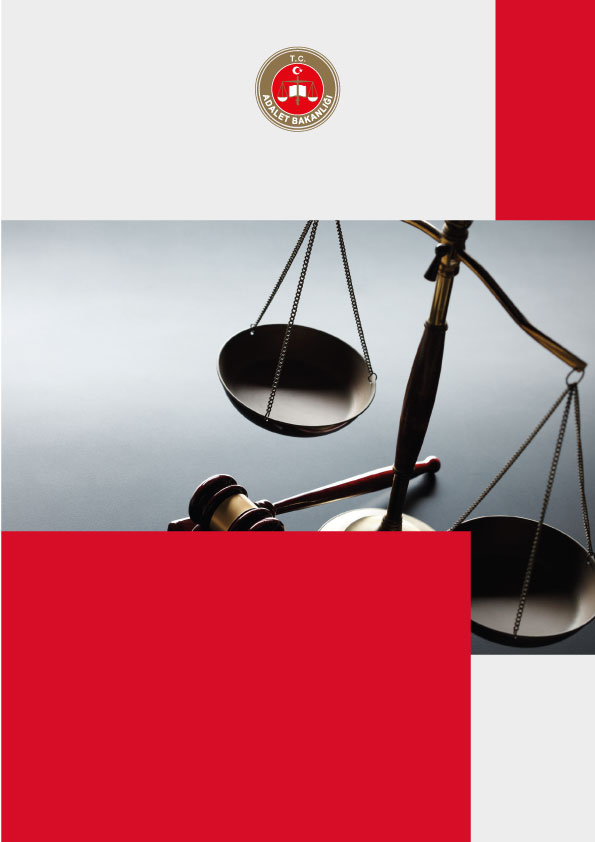 İçindekiler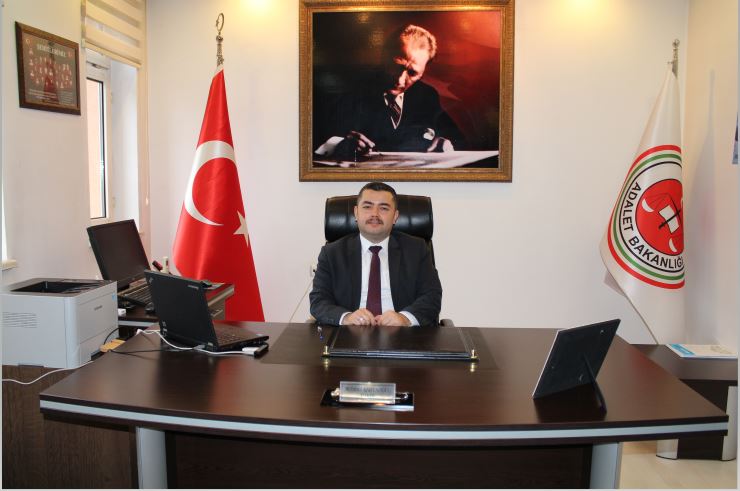 Adalet Komisyonu Başkanı SunuşuEkmek, su, aş bulmak gecikebilir.Temele taş bulmak gecikebilir.Devlete baş bulmak gecikebilir.Adalet gecikmez tez verilmeli... İnsanoğlunun en temel ihtiyaçlarından birisi adalet duygusunun tatmininin sağlanmasıdır. Toplumu oluşturan bireylerden her biri, adalet hizmetine kolay erişebildiği, yargı görevini ifa eden kişiler önünde kendilerini tam ve sağlıklı bir şekilde ifade edilebildiği, amiyane tabirle vardığı devlet kapısından eli boş dönmediği bir adalet sisteminin bulunduğu toplumda yaşamak ister.  Adalet sisteminin sağlıklı işlediği bir toplumda vatandaş da devlete ve diğer bireylere karşı olan sorumluluklarını yerine getirmede daha dikkatli ve istekli olacaktır. Adalet sisteminin etkin bir şekilde işlemesi ve yargının bağımsız, tarafsız ve güvenilirliği için sistemin işleyişinin ve yürütülen hizmetlerin kolay, anlaşılabilir ve açık bir şekilde kamuoyuna sunulması da gerekmektedir. Bu veçhile ne aceleye getirilip özensiz yapılmış bir yargılama, ne de gereksiz işlemlerle uzun yıllara yayılmış dava dosyalarıyla vatandaşının adalet beklentisini boşa çıkarmak bir hukuk devletinde görülmeyen/görülmemesi gereken durumlardır. Adalet tam yerinde ve tam zamanında yerine getirildiğinde anlamlı ve değerli bir mefhumdur.Geride bıraktığımız 2020 yılı tüm dünyayı etkisi altına alan Kovid-19 Salgını sebebiyle birçok kısıtlamanın gölgesinde geçmiştir. Dünyayı kasıp kavuran bu salgın hastalık döneminde dahi çok kısa bir süreliğine acil olmayan duruşmaların ertelenmesi haricinde, adalet hizmetleri hiçbir duraksamaya yer bırakmaksızın devam etmiş, bu zorlu süreçte adliye personelleri, hakimler, savcılar ve avukatlar yargı hizmetlerinin yürütülmesi için takdire şayan bir gayret göstermişlerdir. Bu vesileyle gerek geçmişten bugüne gerekse de salgın sebebiyle adalet hizmetlerinin ifası sırasında hayatını kaybeden tüm adalet neferlerine Allah'tan rahmet, ailelerine başsağlığı diliyorum.       	 Yargı hizmetlerinde hesap verilebilirliğin ve şeffaflığın geliştirilmesi için Adli ve İdari Yargı İstinaf Mahkemeleri Adalet Komisyonları tarafından faaliyet raporu hazırlanmasına ilişkin, Adalet Bakanlığı Strateji Geliştirme Başkanlığı tarafından yayımlanan 11/07/2016 tarihli ve 168 nolu genelge uyarınca, Seydişehir Adliyesi ile mülhakatlar Beyşehir ve Bozkır Adliyelerini kapsayacak şekilde 2020 yılına ait faaliyet raporu düzenlenmiştir. Kamuoyunun bilgilendirilmesi amacıyla hazırlanan 2020 yılı Faaliyet Raporu, Ulusal Yargı Ağı Bilişim (UYAP) sisteminde yer alan bilgiler esas alınarak hazırlanmıştır.	 Adalet faaliyetleri çerçevesinde yapılan iş ve işlemlerin, istatistiksel bilgiler ile somut ve şeffaf hale getirilerek açıklandığı bu raporun, tüm yargı camiasına yararlı olmasını diliyorum. Raporda belirtilen işlemlerin hızlı, güvenilir, şeffaf ve tarafsız gerçekleşmesi noktasında emeği geçen değerli Hakim ve Cumhuriyet Savcısı meslektaşlarım ile tüm yardımcı personele teşekkürlerimi sunuyor ve 2020 Yılı Faaliyet Raporunun adli yargı birimimiz ve camiamız adına hayırlara vesile olmasını temenni ediyorum.							            Mehmet KAHYAOĞLU 					                            Seydişehir Adalet Komisyonu Başkanı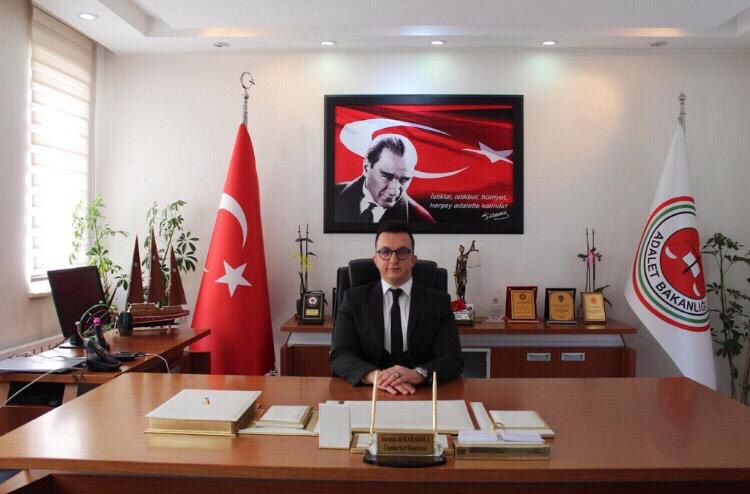 Cumhuriyet Başsavcısı Sunuşu	Adalet Bakanlığı Strateji Geliştirme Başkanlığı tarafından yayınlanan 11.07.2016 tarihli ve 168 nolu adli ve idari yargı faaliyet raporlarına ilişkin genelge uyarınca yargı hizmetlerinde hesap verilebilirliğin ve şeffaflığın geliştirilmesi için Adli ve İdari Yargı İstinaf Mahkemeleri Adalet Komisyonları ile Adli Yargı İlk Derece Mahkemesi Adalet Komisyonları tarafından faaliyet raporu hazırlanmasının karar altına alındığı, bu kapsamda faaliyet raporları hazırlanmasına ilişkin genelge uyarınca Seydişehir Merkez ve mülhakat adliyelerini kapsayacak şekilde 2020 yılı adli yargı faaliyet raporunu kamuoyuna sunuyoruz. 2020 yılında dünya genelinde yaşanılan COVİD-19 salgını sürecinde “Güven Veren ve Erişilebilir Bir Adalet Sistemi” vizyonu doğrultusunda herkes için güvenilir, etkili, erişilebilir,  âdil ve makul sürede dağıtılan bir adalet hizmeti oluşturulması kadar tüm bu sürecin sağlıklı bir ortamda yürütülebilmesi ve sürdürülebilmesi önceliğimiz olmuştur. 	Bu doğrultuda Seydişehir merkez ve mülhakat Beyşehir, Bozkır Adliyeleri, Seydişehir T Tipi Kapalı/Açık Ceza İnfaz Kurumu ile Seydişehir Denetimli Serbestlik Müdürlüğü bünyesinde COVİD-19 tedbirlerinin sevk ve idaresi için belirlenen sorumluların kontrolünde binaların, ring ve hizmet araçlarının düzenli olarak dezenfekte edilmesi sağlanmış olup ortak alanlarda sosyal mesafe ve havalandırma kurallarına dikkat edilmesi sağlanmıştır. Ayrıca hijyen noktasında farkındalığın artırılması amacıyla personele ve vatandaşlarımıza yönelik duyurular  yapılmıştır. 	Ceza ve Tevkifevleri Genel Müdürlüğümüzün talimatları doğrultusunda Seydişehir T Tipi Kapalı/Açık Ceza İnfaz Kurumuna yapılan ilk kabul işlemleri esnasında hastalık belirtisi gözlemlenen tutuklu ve hükümlüler hastanelere sevk edilerek, sağlık raporları doğrultusunda ceza infaz kurumuna kabulü gerçekleştirilmiş, insan sağlığı ve sağlıklı yaşam hakkı için alınan tüm tedbirler etkin ve titizlikle sürdürülmüş böylelikle infaz hizmetleri aksatılmamış,  hükümlü ve tutuklular ile personelimizin ve vatandaşlarımızın sağlığı azami düzeyde korunmaya çalışılmıştır. 	Adalet Bakanlığımız tarafından geliştirilen ve uygulanmaya başlanan “Yargıda Hedef Süre” uygulaması doğrultusunda salgın sürecinde de yargılamanın makul sürede sonuçlandırılmasının önemi göz önünde tutularak Cumhuriyet Başsavcılığımızca yürütülen soruşturmalarda,  yapılan soruşturma sürelerinin kısalması ve konu ile ilgili uzmanlaşma sahası oluşturulmasına riayet edilmiş olup salgın sürecinde avukatlarımızın ve vatandaşlarımızın işlemlerini kolaylaştıracak ilave önlemler hayata geçirilmiştir. COVİD-19 Kapsamında Kamu Çalışanlarına Yönelik Tedbirler konu başlıklı genelge kapsamında COVİD-19 tanısı konulan ya da temaslı olması nedeniyle izlenen personelimize ilişkin işlemler gecikmeden yapılmış ve bu personelimizin tedavi süreci ve ihtiyaçları yakından takip edilmiştir. Bu kapsamda adliyemiz ve bağlı kurumlarda esnek çalışma hususu da iş ve personel durumu gözetilerek, adalet hizmetini aksatmayacak şekilde planlanmış ve uygulanmış olup tüm bu çalışmalar neticesinde yargı sürecinin makul bir sürede sonuçlandırılması ile adalet sisteminin etkin bir şekilde işlemesi sağlanmıştır. 	Seydişehir Cumhuriyet Başsavcılığımızca 2020 yılı içerisinde 2019 yılından devreden 2340 adet, yıl içerisinde gelen 3092 adet olmak üzere toplam 5432 adet soruşturma dosyasına bakılmış, bu dosyalardan 2582 adet soruşturma dosyası sonuçlandırılmış ve 2021 yılına ise 2850 adet dosyanın devri gerçekleştirilmiştir. Soruşturma dosyasının yanı sıra 2020 yılı içerisinde 316 adet ihbar dosyasına bakılmış, 296 adet ihbar dosyası sonuçlandırılmış ve 2021 yılına 20 adet ihbar dosyasının devri gerçekleştirilmiştir. 	Uzlaştırma işlemleri kapsamında Uzlaştırma Büromuz tarafından 2020 yılında 331 adet soruşturma dosyasına bakılmış, taraflar arasında uzlaştırma sağlanan 165 adet dosyada Kovuşturmaya Yer Olmadığına Dair Karar verilmiş, 103 adet dosyada iddianame düzenlenmiş, mahkemeden gelen 28 adet dosya neticeye bağlanmış, toplamda 296 adet uzlaştırma dosyası sonuçlandırılmış ve 2021 yılına 76 adet dosyanın devri gerçekleştirilmiştir. 	2020 yılı içerisinde yürütülen yargısal ve idari faaliyetlerin sağlıklı bir ortamda hızlı, güvenilir ve etkin bir şekilde gerçekleşmesi noktasında katkı sunan, faaliyet raporunun hazırlanmasında emeği geçen değerli meslektaşlarım Adalet Komisyonu Başkanımız, Cumhuriyet Savcılarımız, Hakimlerimiz, adliye personelimiz ve kolluk kuvvetlerine teşekkürlerimi sunuyor, 2021 yılının başta Türk Milleti, Türkiye Cumhuriyeti Devleti ve Türk Yargı Camiası olmak üzere tüm dünya için hayırlı olmasını temenni ediyorum. 								    Durmuş Ali KARAKOCA 							         Seydişehir Cumhuriyet Başsavcısı	1. GENEL BİLGİLERA. ADLİYENİN FİZİKİ YAPISIMERKEZ ADLİYESİ     MÜLHAKAT ADLİYELERİ	       BEYŞEHİR ADLİYESİ                    BOZKIR ADLİYESİB. MAHKEMELER, CUMHURİYET SAVCILIKLARI ve DİĞER BİRİMLERE İLİŞKİN BİLGİLERMERKEZ ADLİYESİMAHKEMELER1-Ağır Ceza Mahkemesi2-1.Asliye Ceza Mahkemesi3-2.Asliye Ceza Mahkemesi4-1.Asliye Hukuk Mahkemesi5-2.Asliye Hukuk Mahkemesi6-Sulh Hukuk Mahkemesi7-Sulh Ceza Hakimliği8-İcra Hukuk Mahkemesi9-İcra Ceza Mahkemesi10-İnfaz Hakimliği CUMHURİYET BAŞSAVCILIĞISoruşturma Bürosuİlamat ve İnfaz BürosuUzlaştırma BürosuBakanlık Muhabere BürosuTalimat BürosuMuhabere BürosuİCRA MÜDÜRLÜKLERİ1.İcra MüdürlüğüÖN BÜROYoktur İDARİ İŞLER MÜDÜRLÜĞÜİdari İşler MüdürlüğüSEÇİM MÜDÜRLÜĞÜSeydişehir İlçe Seçim MüdürlüğüADLİ TIP KURUMU ŞUBE MÜDÜRLÜĞÜBİLGİ İŞLEM ŞEFLİĞİBilgi İşlem BürosuDENETİMLİ SERBESTLİK MÜDÜRLÜĞÜDenetimli Serbestlik MüdürlüğüMÜLHAKAT ADLİYELERİ	         BEYŞEHİR ADLİYESİMAHKEMELER1. 1.Asliye Ceza Mahkemesi2. 2.Asliye Ceza Mahkemesi3. 1.Asliye Hukuk Mahkemesi4. 2.Asliye Hukuk Mahkemesi 5. Sulh Hukuk Mahkemesi6. Kadastro Mahkemesi7. Sulh Ceza HakimliğiCUMHURİYET BAŞSAVCILIĞI1. 1.Soruşturma Bürosu2. 2.Soruşturma Bürosu3. İlamat ve İnfaz Bürosu4. Uzlaştırma Bürosu5. Seri Muhakeme Usulü Soruşturma     Bürosu6. Aile İçi Şiddet ve Kadına Karşı Şiddet     Suçları Bürosu7. Muhabere Bürosu 8.Bakanlık Muhabere Bürosu İCRA MÜDÜRLÜKLERİBeyşehir İcra Müdürlüğü mevcutturÖN BÜROÖn büro mevcuttur (faal) İDARİ İŞLER MÜDÜRLÜĞÜYokSEÇİM MÜDÜRLÜĞÜBeyşehir Seçim Müdürlüğü ADLİ TIP KURUMU ŞUBE MÜDÜRLÜĞÜYokBİLGİ İŞLEM ŞEFLİĞİYokDENETİMLİ SERBESTLİK MÜDÜRLÜĞÜYok BOZKIR ADLİYESİMAHKEMELER1-Asliye Ceza Mahkemesi2-Asliye Hukuk Mahkemesi3-Kadastro Mahkemesi4-İcra Hukuk Mahkemesi5-Sulh Hukuk Mahkemesi6-İcra Ceza Mahkemesi7-Sulh Ceza HakimliğiCUMHURİYET BAŞSAVCILIĞIMuhabere BürosuBakanlık Muhabere BürosuTalimat BürosuYakalama Bürosuİdari Yaptırım BürosuUzlaştırma BürosuHazırlık Bürosuİlamat ve İnfaz BürosuİCRA MÜDÜRLÜKLERİBozkır İcra MüdürlüğüÖN BÜRO-İDARİ İŞLER MÜDÜRLÜĞÜİdari İşler Müdürü olmayıp C.Savcılığı Yazı İşleri Müdürü bakmaktadır.SEÇİM MÜDÜRLÜĞÜBozkır ve Ahırlı İlçe Seçim Müdürlüğü(Birlikte)ADLİ TIP KURUMU ŞUBE MÜDÜRLÜĞÜ-BİLGİ İŞLEM ŞEFLİĞİ-DENETİMLİ SERBESTLİK MÜDÜRLÜĞÜ-C. TEKNOLOJİK KAYNAKLARMERKEZ ADLİYESİMÜLHAKAT ADLİYELERİD. İNSAN KAYNAKLARIMERKEZ ADLİYESİMahkemeler, Cumhuriyet Başsavcılıkları ve Adli Birimlere Göre             Personelin DağılımıUnvana Göre DağılımCinsiyete Göre Dağılım	Öğrenim Bilgilerine Göre Dağılım	5. Hâkim Adaylarına İlişkin Bilgiler 6. Hâkim ve Cumhuriyet Savcılarına İlişkin Bilgiler 7. Hâkimlerin Öğrenim Bilgilerine Göre Dağılım8. Cumhuriyet Savcılarının Öğrenim Bilgilerine Göre DağılımMÜLHAKAT ADLİYELERİBEYŞEHİR ADLİYESİ1. Mahkemeler, Cumhuriyet Başsavcılıkları ve Adli Birimlere Göre Personelin Dağılımı2. Unvana Göre Dağılım3. Cinsiyete Göre Dağılım4.Öğrenim Bilgilerine Göre Dağılım	5. Hâkim Adaylarına İlişkin Bilgiler 6. Hâkim ve Cumhuriyet Savcılarına İlişkin Bilgiler 7.Hâkimlerin Öğrenim Bilgilerine Göre Dağılım	8.Cumhuriyet Savcılarının Öğrenim Bilgilerine Göre Dağılım	BOZKIR ADLİYESİ1. Mahkemeler, Cumhuriyet Başsavcılıkları ve Adli Birimlere Göre Personelin Dağılımı2. Unvana Göre Dağılım	3. Cinsiyete Göre Dağılım	4. Öğrenim Bilgilerine Göre Dağılım5. Hâkim Adaylarına İlişkin Bilgiler 6. Hâkim ve Cumhuriyet Savcılarına İlişkin Bilgiler 7. Hâkimlerin Öğrenim Bilgilerine Göre Dağılım8. Cumhuriyet Savcılarının Öğrenim Bilgilerine Göre Dağılım2. FAALİYETLERE İLİŞKİN BİLGİLERA. MALİ BİLGİLERMERKEZ ADLİYESİ               SEYDİŞEHİR ADLİYESİ 2020 YILI BÜTÇE TABLOSU          MÜLHAKAT ADLİYELERİBEYŞEHİR ADLİYESİ 2020 YILI BÜTÇE TABLOSUBOZKIR ADLİYESİ 2020 YILI BÜTÇE TABLOSUB. CUMHURİYET BAŞSAVCILIĞINA İLİŞKİN BİLGİLER MERKEZ CUMHURİYET BAŞSAVCILIĞI    1. Cumhuriyet Başsavcılığı Soruşturma Dosyalarının Temizlenme Oranları2. Uluslararası Adli İşbirliği Talepleri        3. En Çok Karşılaşılan 20 Suç Türüne Göre Soruşturmaların Bitirilme            Süreleri Ortalaması 4. En Çok Karşılaşılan 20 Suç Türüne Göre Faili Meçhul Dosya SayısıYıllara Göre Açılan Soruşturma SayısıEn Çok Karşılaşılan 20 Suç Türünde Şüphelilerin 12-15, 16-18 İle 19 ve                   Üstü Yaş Gruplarına Göre SayılarıSoruşturma Aşamasında Ortalama Tutukluluk SüreleriTutuklama ve Adli Kontrol Talebi ile Mahkemeye Sevk Edilen Şüphelilere                  İlişkin Dosya SayılarıKarar Türüne Göre Dosya SayılarıSavcılık Tarafından Verilen Kovuşturmaya Yer Olmadığına İlişkin                          Kararlara Yapılan İtirazların AkıbetiCumhuriyet Başsavcılıkları Tarafından Düzenlenen İddianamelerin Akıbeti12. Savcılık Tarafından Açılan Kamu Davalarının Akıbeti ve Temyiz Bilgisi	13. Savcılık Tarafından Temyiz Edilen Mahkeme Kararlarının Temyiz                  İncelemesi Sonuçları14. İstinabe Soruşturma Sayıları ve Bitirilme Süreleri Ortalaması15. Uzlaştırma ile Sonuçlandırılan Soruşturma Sayısı   MÜLHAKAT CUMHURİYET BAŞSAVCILIKLARI      BEYŞEHİR CUMHURİYET BAŞSAVCILIĞI1.  Cumhuriyet Başsavcılığı Soruşturma Dosyalarının Temizlenme Oranları  Şüpheli Hakkında Yakalama Emri İnfaz Edilememiş Olan Dosyalar Uluslararası Adli İşbirliği Talepleri  En Çok Karşılaşılan 20 Suç Türüne Göre Soruşturmaların Bitirilme Süreleri Ortalaması  En Çok Karşılaşılan 20 Suç Türüne Göre Faili Meçhul Dosya Sayısı Yıllara Göre Açılan Soruşturma Sayısı En Çok Karşılaşılan 20 Suç Türünde Şüphelilerin 12-15, 16-18 İle 19 ve     Üstü Yaş Gruplarına Göre Sayıları Soruşturma Aşamasında Ortalama Tutukluluk Süreleri   Tutuklama ve Adli Kontrol Talebi ile Mahkemeye Sevk Edilen Şüphelilere      İlişkin Dosya Sayıları Karar Türüne Göre Dosya Sayıları Savcılık Tarafından Verilen Kovuşturmaya Yer Olmadığına İlişkin Kararlara Yapılan İtirazların Akıbeti Cumhuriyet Başsavcılıkları Tarafından Düzenlenen İddianamelerin Akıbeti Savcılık Tarafından Açılan Kamu Davalarının Akıbeti ve Temyiz Bilgisi Savcılık Tarafından Temyiz Edilen Mahkeme Kararlarının Temyiz İncelemesi Sonuçları İstinabe Soruşturma Sayıları ve Bitirilme Süreleri Ortalaması Uzlaştırma ile Sonuçlandırılan Soruşturma Sayısı      BOZKIR CUMHURİYET BAŞSAVCILIĞI 1.  Cumhuriyet Başsavcılığı Soruşturma Dosyalarının Temizlenme Oranları	    2. Şüpheli Hakkında Yakalama Emri İnfaz Edilememiş Olan Dosyalar3. Uluslararası Adli İşbirliği Talepleri        5. En Çok Karşılaşılan 20 Suç Türüne Göre Faili Meçhul Dosya Sayısı 6. Yıllara Göre Açılan Soruşturma Sayısı7. En Çok Karşılaşılan 20 Suç Türünde Şüphelilerin 12-15, 16-18 İle 19 ve Üstü     Yaş Gruplarına Göre Sayıları8. Soruşturma Aşamasında Ortalama Tutukluluk Süreleri9. Tutuklama ve Adli Kontrol Talebi ile Mahkemeye Sevk Edilen Şüphelilere      İlişkin Dosya Sayıları10. Karar Türüne Göre Dosya Sayıları   11. Savcılık Tarafından Verilen Kovuşturmaya Yer Olmadığına İlişkin          Kararlara Yapılan İtirazların Akıbeti  12. Cumhuriyet Başsavcılıkları Tarafından Düzenlenen İddianamelerin Akıbeti  13. Savcılık Tarafından Açılan Kamu Davalarının Akıbeti ve Temyiz Bilgisi   14. Savcılık Tarafından Temyiz Edilen Mahkeme Kararlarının Temyiz          İncelemesi Sonuçları  15. İstinabe Soruşturma Sayıları ve Bitirilme Süreleri Ortalaması16. Uzlaştırma ile Sonuçlandırılan Soruşturma SayısıC. MAHKEMELERE İLİŞKİN BİLGİLER       MERKEZ ADLİYESİ Mahkeme Kararlarına Karşı Anayasa Mahkemesi (AYM) veya    Avrupa İnsan Hakları Mahkemesi’ne (AİHM) Yapılan Başvurular                Neticesinde Tespit Edilen İhlal Kararları  Ceza Muhakemesi Kanunu (CMK) 141. Maddesi Kapsamında İdare Aleyhine Açılan Tazminat Davaları, Kabul, Red Oranları, Hükmedilen Toplam Maddi ve Manevi Tazminat Miktarları Beraat Kararları Nedeniyle Hazine Aleyhine, Sanıklar Lehine     Hükmedilen Vekâlet Ücreti Miktarı4.Davaların Temizlenme Oranları 5. Mahkemeler Tarafından Sanığı Hakkında Yakalama Kararı Verilmiş ve 6 Aydan Az 6 Aydan Fazla / 1 Yıldan Fazla Süre Geçmesine Rağmen Yakalama Emri İnfaz Edilmemiş Olan Dosya Sayıları6. Mahkemeler Tarafından İletilen ve Mahkemelere İletilen Uluslararası     Adli İşbirliği Talepleri   7. Kanun Yararına Bozma Yoluna Giden Dosya Sayıları8. Kanun Yararına Temyiz Yoluna Giden Dosya Sayıları9. Yargılamanın Yenilenmesi (CMK 311 maddesi) Talep Sayıları10. Yargılamanın İadesi (HMK 375 maddesi) Talep Sayıları11. Temyiz ve İstinaf İncelemelerine Giden Dosya SayılarMahkemelerdeki Dava ve Suç Türlerine Göre Davaların OrtalamaBitirilme Süreleri 13. Hukuk Mahkemelerinde En Çok Karşılaşılan 20 Dava Türü Bakımından       İşlemden Kaldırılan ve Açılmamış Sayılmasına Karar Verilen Dosya SayılarıSulh Ceza Hâkimliklerince Yapılan Sorgu Sayısı, Sorgu Neticesinde Verilen Tutuklama, Adli Kontrol ve Serbest Bırakma Karar Sayısı15. Adli Kontrol Tedbirleridesi kapsamında hükmedilen adli kontrol tedbirleri En Çok Karşılaşılan 20 Suç Türünde 12-15, 16-18 ile 19 ve Üstü Yaş Gruplarına Göre Sanık Sayıları Suça Sürüklenen Çocukların En çok İşlediği 20 Suç Türü  Derdest ve Karara Çıkan Dosyalar İçin Ayrı Ayrı Ortalama Tutukluluk Süreleri Hakkında Hükmün Açıklanmasının Geri Bırakılmasına Karar Verilen ve Denetim Süresi İçerisinde Yeniden Suç İşleyip Hakkında İhbarda Bulunulan Sanık Sayısı İade Edilen İddianame Sayısı  Mahkemeler Tarafından Verilen Görevsizlik ve Yetkisizlik Karar Sayıları Mahkeme Bazında Davaların Sonuçlandırıldığı Ortalama Celse SayısıMÜLHAKAT ADLİYELERİ  BEYŞEHİR ADLİYESİ1.  Mahkeme Kararlarına Karşı Anayasa Mahkemesi (AYM) veya Avrupa İnsan Hakları Mahkemesi’ne (AİHM) Yapılan Başvurular Neticesinde Tespit Edilen İhlal Kararları 2. Beraat Kararları Nedeniyle Hazine Aleyhine, Sanıklar Lehine Hükmedilen     Vekâlet Ücreti Miktarı3. Davaların Temizlenme Oranları 4. Mahkemeler Tarafından Sanığı Hakkında Yakalama Kararı Verilmiş ve 6 Aydan Az / 6 Aydan Fazla / 1 Yıldan Fazla Süre Geçmesine Rağmen Yakalama Emri İnfaz Edilmemiş Olan Dosya Sayıları5. Mahkemeler Tarafından İletilen ve Mahkemelere İletilen Uluslararası Adli    İşbirliği Talepleri 6. Kanun Yararına Bozma Yoluna Giden Dosya Sayıları7. Kanun Yararına Temyiz Yoluna Giden Dosya Sayıları8. Yargılamanın Yenilenmesi (CMK 311 maddesi) Talep Sayıları     9. Yargılamanın İadesi (HMK 375 maddesi) Talep Sayıları       10. Temyiz ve İstinaf İncelemelerine Giden Dosya Sayıları11. Mahkemelerdeki Dava ve Suç Türlerine Göre Davaların Ortalama Bitirilme Süreleri12. Hukuk Mahkemelerinde En Çok Karşılaşılan 20 Dava Türü Bakımından       İşlemden Kaldırılan ve Açılmamış Sayılmasına Karar Verilen Dosya Sayıları13. Sulh Ceza Hâkimliklerince Yapılan Sorgu Sayısı, Sorgu Neticesinde       Verilen Tutuklama, Adli Kontrol ve Serbest Bırakma Karar Sayısı14. Adli Kontrol Tedbirleriaddesi kapsamında hükmedilen adli kontrol tedbirleriEn Çok Karşılaşılan 20 Suç Türünde 12-15, 16-18 ile 19 ve Üstü Yaş Gruplarına Göre Sanık Sayıları16. Suça Sürüklenen Çocukların En çok İşlediği 20 Suç Türü 17. Derdest ve Karara Çıkan Dosyalar İçin Ayrı Ayrı Ortalama Tutukluluk Süreleri18. Hakkında Hükmün Açıklanmasının Geri Bırakılmasına Karar Verilen ve Denetim Süresi İçerisinde Yeniden Suç İşleyip Hakkında İhbarda Bulunulan Sanık Sayısı19. İade Edilen İddianame Sayısı 20. Mahkemeler Tarafından Verilen Görevsizlik ve Yetkisizlik Karar Sayıları21. Mahkeme Bazında Davaların Sonuçlandırıldığı Ortalama Celse SayısıBOZKIR ADLİYESİMahkeme Kararlarına Karşı Anayasa Mahkemesi (AYM) veya Avrupa İnsan Hakları Mahkemesi’ne (AİHM) Yapılan Başvurular Neticesinde Tespit Edilen İhlal Kararları 2. Ceza Muhakemesi Kanunu (CMK) 141. Maddesi Kapsamında İdare Aleyhine Açılan Tazminat Davaları, Kabul, Red Oranları, Hükmedilen Toplam Maddi ve Manevi Tazminat Miktarları3. Beraat Kararları Nedeniyle Hazine Aleyhine, Sanıklar Lehine Hükmedilen Vekâlet Ücreti Miktarı4. Davaların Temizlenme Oranları5. Mahkemeler Tarafından Sanığı Hakkında Yakalama Kararı Verilmiş ve 6 Aydan Az / 6 Aydan Fazla / 1 Yıldan Fazla Süre Geçmesine Rağmen Yakalama Emri İnfaz Edilmemiş Olan Dosya Sayıları6. Mahkemeler Tarafından İletilen ve Mahkemelere İletilen Uluslararası Adli    İşbirliği Talepleri               7.   Kanun Yararına Bozma Yoluna Giden Dosya Sayıları8. Kanun Yararına Temyiz Yoluna Giden Dosya Sayıları9. Yargılamanın Yenilenmesi (CMK 311 maddesi) Talep Sayıları10. Yargılamanın İadesi (HMK 375 maddesi) Talep Sayıları         11. Temyiz ve İstinaf İncelemelerine Giden Dosya Sayıları12. Mahkemelerdeki Dava ve Suç Türlerine Göre Davaların Ortalama Bitirilme Süreleri Hukuk Mahkemelerinde En Çok Karşılaşılan 20 Dava Türü Bakımından İşlemden Kaldırılan ve Açılmamış Sayılmasına Karar Verilen Dosya SayılarıSulh Ceza Hâkimliklerince Yapılan Sorgu Sayısı, Sorgu Neticesinde Verilen Tutuklama, Adli Kontrol ve Serbest Bırakma Karar Sayısı      15.  Adli Kontrol Tedbirlerimaddesi kapsamında hükmedilen adli kontrol tedbirleriEn Çok Karşılaşılan 20 Suç Türünde 12-15, 16-18 ile 19 ve Üstü Yaş Gruplarına Göre Sanık Sayıları 17. Suça Sürüklenen Çocukların En çok İşlediği 20 Suç Türü  18. Derdest ve Karara Çıkan Dosyalar İçin Ayrı Ayrı Ortalama Tutukluluk süreleri  19. Hakkında Hükmün Açıklanmasının Geri Bırakılmasına Karar Verilen ve Denetim Süresi İçerisinde Yeniden Suç İşleyip Hakkında İhbarda Bulunulan Sanık Sayısı   20. İade Edilen İddianame Sayısı   21. Mahkemeler Tarafından Verilen Görevsizlik ve Yetkisizlik Karar Sayıları       22. Mahkeme Bazında Davaların Sonuçlandırıldığı Ortalama Celse Sayısı    D. KOMİSYON FAALİYETLERİÖn Büroların Faaliyete Geçirilip Geçirilmediği, Faaliyete Geçirilmiş ise Baktıkları İş Sayıları Adalet Komisyonu Tarafından Göreve Yeni Başlayan Memurlara ve Diğer Personele Verilen EğitimlerKurulmasına İhtiyaç Duyulan Mahkemeler İle İlgili Komisyon Görüşü           Şuanda kurulmasına ihtiyaç duyulan mahkeme bulunmamaktadır. Basın ve Halkla İlişkiler Faaliyetleri 	   Basın ve halkla düzenlenen herhangi bir faaliyetimiz yoktur.Diğer Kurumlarla Yapılan İşbirliği ve Çalışmalar   	Mahkemelerimiz veya Savcılığımıza gelen iş dağılımına göre Merkez Adliye ve Mülhakat adliyelerimiz olarak devletimizin her kurumu ile işbirliği ve çalışma içerisinde olmaktayız. E. İCRA ve İFLAS DAİRELERİNE İLİŞKİN BİLGİLERMERKEZ ADLİYESİ   MÜLHAKAT ADLİYELERİ          BEYŞEHİR ADLİYESİ   BOZKIR ADLİYESİ     F. DİĞER ADLİ BİRİMLERE İLİŞKİN BİLGİLER     .ADLİ EMANET		MERKEZ ADLİYESİMÜLHAKAT ADLİYELERİ      BEYŞEHİR ADLİYESİ     BOZKIR  ADLİYESİ     . ADLİ SİCİL	MERKEZ ADLİYESİMÜLHAKAT ADLİYELERİ	 BEYŞEHİR ADLİYESİ      BOZKIR  ADLİYESİG. CEZALARIN İNFAZINA İLİŞKİN BİLGİLER        İLAMAT ve İNFAZ İŞLEMLERİ        MERKEZ ADLİYESİ     BEYŞEHİR ADLİYESİ     BOZKIR ADLİYESİ   DENETİMLİ SERBESTLİKKORUMA KURULLARI FAALİYETLERİSeydişehir Cumhuriyet Başsavcılığı Koruma Kurulu Başkanlığı FaaliyetleriH. DİĞER ADALET KURUMLARINA İLİŞKİN BİLGİLER BARO BİLGİLERİSEYDİŞEHİR BARO TEMSİLCİLİĞİAdres:Seydişehir Adliyesi 3.kat Baro odası Seydişehir/KONYATelefon:0 332 582 14 44 BEYŞEHİR BARO TEMSİLCİLİĞİ Adres: Av.Oktay Metli Hükümet Caddesi Beyşehir/KONYATelefon:03325128262BOZKIR BARO TEMSİLCİLİĞİAdres:Bozkır Adliyesi Bozkır/KONYATelefon:0 532 692 76 37NOTERLİK BİLGİLERİSEYDİŞEHİR NOTERLİĞİAdres:Hacıseyit Ali mah. 211 sk. No:539 Seydişehir/KONYATelefon:0 332 582 65 58 BEYŞEHİR NOTERLİĞİBeyşehir 1.Noterliği - Noter Fadime YILMAZ Noterlik Adresi: Dalyan Mahallesi Atatürk Caddesi Derebucaklılar İşhanı Kat: 1 NO: 58 Beyşehir Telefon: 0332 512 48 61 Faks: 0332 512 48 61Beyşehir 2. Noterliği – Noter Hüseyin TÜRKMENOĞLU Noterlik Adresi: Hacıarmağan Mah. Antalya Cad. 40774 Sokak Nalcı Baldane İş Merkezi Kat:1 No: 2/4 Beyşehir Telefon: 0332 511 00 30 Faks: 0332 511 00 30Hüyük Noterliği – Noter Seyhan ARIKAN Noterlik Adresi:Bahçelievler Mah. 110216 Sokak Dış Kapı NO: 7 Kat: 1 İç Kapı: 103 Hüyük Telefon: 0332 543 23 43 Faks: 0332 543 12 37 BOZKIR NOTERLİĞİAdres:Çarşı içi kordon boyu caddesi No:24 Bozkır/KONYATelefon:0 332 426 13 52 .BİLİRKİŞİLİK BÖLGE KURULLARI BİLGİLERİKonya Bilirkişilik Bölge KuruluAkabe Mahallesi Şehit Furkan Doğan Cad. No: 4/B Karatay/KONYA 3. DEĞERLENDİRME ve SONUÇ		 Türkiye Cumhuriyeti Adalet Bakanlığı Strateji  Geliştirme Daire Başkanlığının 11/07/2016 tarihli ve 168 nolu Adli ve İdari Yargı Faaliyet Raporlarına ilişkin genelge hükümleri gereğince; Seydişehir Merkez ve Mülhakat Adliyeleri olan Beyşehir ve Bozkır Adliyelerini kapsayacak şekilde 2019 yılına ait faaliyet raporu  merkez adliyemiz ile mülhakat adliyelerimizde bulunan mahkemeler ve idari bölümlerin ortak çalışması ile derlenmiş olup huzurlarınıza sunulmuştur. 								             Mehmet KAHYAOĞLU 								Seydişehir Adalet Komisyonu BaşkanıHizmet BinasıAdres ve Ulaşım İmkânlarıAdres ve Ulaşım İmkânlarıBirimlerMerkez Adliyesi Ana BinaAdresHacıseyit Ali Mah. Milli Egemenlik cad. Adliye binası Seydişehir/KONYACumhuriyet Başsavcılığı, Ağır Ceza Mahkemesi, 1. ve 2. Asliye Hukuk Mahkemesi, Sulh Hukuk Mahkemesi, Sulh Ceza Hakimliği, 1. ve 2. Asliye Ceza Mahkemesi, İcra Müdürlüğü, Komisyon Müdürlüğü, Denetimli Serbestlik Müdürlüğü, Seçim Müdürlüğü, Baro TemsilciliğiMerkez Adliyesi Ana BinaTelefon0 332 582 28 220 332 582 49 12Cumhuriyet Başsavcılığı, Ağır Ceza Mahkemesi, 1. ve 2. Asliye Hukuk Mahkemesi, Sulh Hukuk Mahkemesi, Sulh Ceza Hakimliği, 1. ve 2. Asliye Ceza Mahkemesi, İcra Müdürlüğü, Komisyon Müdürlüğü, Denetimli Serbestlik Müdürlüğü, Seçim Müdürlüğü, Baro TemsilciliğiMerkez Adliyesi Ana BinaFaks0 332 582 67 000 332 582 33 99Cumhuriyet Başsavcılığı, Ağır Ceza Mahkemesi, 1. ve 2. Asliye Hukuk Mahkemesi, Sulh Hukuk Mahkemesi, Sulh Ceza Hakimliği, 1. ve 2. Asliye Ceza Mahkemesi, İcra Müdürlüğü, Komisyon Müdürlüğü, Denetimli Serbestlik Müdürlüğü, Seçim Müdürlüğü, Baro TemsilciliğiEk Hizmet BinasıAdres-YOKEk Hizmet BinasıTelefon-YOKEk Hizmet BinasıFaks-YOKEk Hizmet BinasıAdres-YOKEk Hizmet BinasıTelefon-YOKEk Hizmet BinasıFaks-YOKAdliye otoparkıAdres-Otopark Adliye bahçesinde olup, etrafı kapalıdır. Adliye otoparkı 30 araba alacak kapasitededir.Adliye otoparkıTelefon-Otopark Adliye bahçesinde olup, etrafı kapalıdır. Adliye otoparkı 30 araba alacak kapasitededir.Adliye otoparkıFaks-Otopark Adliye bahçesinde olup, etrafı kapalıdır. Adliye otoparkı 30 araba alacak kapasitededir.Engellilere yönelik önlemlerEngellilere yönelik önlemlerAdliye binamız 4 katlı ve asansörlüdür.Avukat bekleme odasıAvukat bekleme odasıVARVatandaşlar tarafından kullanılacak kafeterya veya bekleme odalarıVatandaşlar tarafından kullanılacak kafeterya veya bekleme odalarıYOKHizmet BinasıAdres ve Ulaşım İmkânlarıAdres ve Ulaşım İmkânlarıBirimlerMerkez Adliyesi Ana BinaAdresDalyan Mah. Şehit İbrahim Bey Cad. No: 103 Beyşehir/KONYAC.Savcılığı, 1. ve 2. Asliye Hukuk Mahkemesi, Sulh Hukuk Mahkemesi, Kadastro Mahkemesi, Sulh Ceza Hakimliği, 1. ve 2. Asliye Ceza Mahkemesi, İcra Müdürlüğü, Seçim Müdürlüğü, Ön Büro.Merkez Adliyesi Ana BinaTelefon0 332 512 34 210 332 512 19 61C.Savcılığı, 1. ve 2. Asliye Hukuk Mahkemesi, Sulh Hukuk Mahkemesi, Kadastro Mahkemesi, Sulh Ceza Hakimliği, 1. ve 2. Asliye Ceza Mahkemesi, İcra Müdürlüğü, Seçim Müdürlüğü, Ön Büro.Merkez Adliyesi Ana BinaFaks0 332 512 63 24C.Savcılığı, 1. ve 2. Asliye Hukuk Mahkemesi, Sulh Hukuk Mahkemesi, Kadastro Mahkemesi, Sulh Ceza Hakimliği, 1. ve 2. Asliye Ceza Mahkemesi, İcra Müdürlüğü, Seçim Müdürlüğü, Ön Büro.Ek Hizmet BinasıAdres-YOKEk Hizmet BinasıTelefon-YOKEk Hizmet BinasıFaks-YOKEk Hizmet BinasıAdres-YOKEk Hizmet BinasıTelefon-YOKEk Hizmet BinasıFaks-YOKAdliye otoparkıAdres-Otopark YokturAdliye otoparkıTelefon-Otopark YokturAdliye otoparkıFaks-Otopark YokturEngellilere yönelik önlemlerEngellilere yönelik önlemlerAdliye içerisine rahatlıkla girebilirler, asansör mevcut olup, görme engelliler için işaretleme mevcut olup engelli WC leri bulunmaktadır.Avukat bekleme odasıAvukat bekleme odasıCeza ve Hukuk Mahkemeleri duruşma salonları önünde olmak üzere 2 bekleme odası vardır.Vatandaşlar tarafından kullanılacak kafeterya veya bekleme odalarıVatandaşlar tarafından kullanılacak kafeterya veya bekleme odalarıKafeterya ve duruşma salonları önünde bekleme salonları mevcuttur.Hizmet BinasıAdres ve Ulaşım İmkânlarıAdres ve Ulaşım İmkânlarıBirimlerMerkez Adliyesi Ana BinaAdresDemirasaf Mah. DemirasafCad.Hükümet KonağıBinası-Bozkır/KONYA  Cumhuriyet Başsavcılığı, Bütün Mahkemeler, İcra Müdürlüğü, Yazı İşleri Müdürlüğü, İlçe Seçim Müdürlüğü, Tutuklu Odası, Avukat Bekleme Odası Merkez Adliyesi Ana BinaTelefon0 332 426 28 42  Cumhuriyet Başsavcılığı, Bütün Mahkemeler, İcra Müdürlüğü, Yazı İşleri Müdürlüğü, İlçe Seçim Müdürlüğü, Tutuklu Odası, Avukat Bekleme Odası Merkez Adliyesi Ana BinaFaks0 332 426 28 55  Cumhuriyet Başsavcılığı, Bütün Mahkemeler, İcra Müdürlüğü, Yazı İşleri Müdürlüğü, İlçe Seçim Müdürlüğü, Tutuklu Odası, Avukat Bekleme Odası Ek Hizmet BinasıAdres-YOKEk Hizmet BinasıTelefon-YOKEk Hizmet BinasıFaks-YOKEk Hizmet BinasıAdres-YOKEk Hizmet BinasıTelefon-YOKEk Hizmet BinasıFaks-YOKAdliye otoparkıAdres-Otopark yoktur.Adliye otoparkıTelefon-Otopark yoktur.Adliye otoparkıFaks-Otopark yoktur.Engellilere yönelik önlemlerEngellilere yönelik önlemler-Avukat bekleme odasıAvukat bekleme odası11 adet avukat bekleme odası vardır.Vatandaşlar tarafından kullanılacakkafeterya veya bekleme odalarıVatandaşlar tarafından kullanılacakkafeterya veya bekleme odaları-YOKSeydişehir Adliyesi 2020 YılıMasaüstü Bilgisayar99Dizüstü Bilgisayar1Yazıcı65Jeneratör1Tarayıcı23Beyşehir Adliyesi 2020 YılıMasaüstü Bilgisayar74Dizüstü Bilgisayar-Yazıcı47Jeneratör1Tarayıcı9Bozkır Adliyesi 2020 YılıMasaüstü Bilgisayar11Dizüstü Bilgisayar1Yazıcı9Jeneratör1Tarayıcı4Mahkemelere Göre DağılımMahkemelere Göre Dağılım Seydişehir Adalet Komisyonu Başkanlığı6   Ağır Ceza Mahkemesi6 1.Asliye Hukuk Mahkemesi 5 2.Asliye Hukuk Mahkemesi4 1.Asliye Ceza Mahkemesi5 2.Asliye Ceza Mahkemesi5Sulh Ceza Hakimliği3Sulh Hukuk Mahkemesi4TOPLAM38Cumhuriyet Başsavcılığına Göre DağılımCumhuriyet Başsavcılığına Göre DağılımHazırlık Bürosu16İlamat ve İnfaz Bürosu3Bakanlık Muhabere Bürosu1Emanet Memurluğu1Adli Sicil1TOPLAM22Diğer Birimlere Göre DağılımDiğer Birimlere Göre Dağılım İcra Müdürlüğü4 İdari İşler Müdürlüğü43 Bilgi İşlem Şefliği-TOPLAM47Merkez Adliyesi Mahkemeleri, Cumhuriyet Savcılıkları ve Adli Birimlere Göre DağılımMerkez Adliyesi Mahkemeleri, Cumhuriyet Savcılıkları ve Adli Birimlere Göre Dağılımİcra Müdürü-İcra Müdür Yardımcısı2İdari İşler Müdürü1Yazı İşleri Müdürü8Şef-Zabıt Kâtibi41Mübaşir6Bilgisayar İşletmeni-Emanet Memuru-Santral Memuru-Tebligat Memuru-Memur3Tekniker1Veri Hazırlama Kontrol İşletmeni1Veznedar1Şoför2Hizmetli38Kaloriferci-TOPLAM103Personelin Cinsiyete Göre DağılımıPersonelin Cinsiyete Göre DağılımıKadın26Erkek77TOPLAM103Personelin Öğrenim Bilgilerine Göre DağılımıPersonelin Öğrenim Bilgilerine Göre Dağılımıİlkokul-İlköğretim (8 yıl)  Ortaokul1Lise ve Dengi Okul22Lise (4 yıl)10Ön Lisans (2 yıl)35Lisans (4 yıl)33Yüksek Lisans2Doktora-TOPLAM103Hâkim AdaylarıHâkim AdaylarıKadın1Erkek1TOPLAM2HâkimlerHâkimlerKadın3Erkek6TOPLAM9Cumhuriyet SavcılarıCumhuriyet SavcılarıKadın2Erkek5TOPLAM7Hâkimlerin Öğrenim Bilgilerine Göre DağılımıHâkimlerin Öğrenim Bilgilerine Göre DağılımıLisans (4 yıl)9Yüksek Lisans-Doktora-Yabancı Dil-TOPLAM9Hâkimlerin Öğrenim Bilgilerine Göre DağılımıHâkimlerin Öğrenim Bilgilerine Göre DağılımıLisans (4 yıl)7Yüksek Lisans-Doktora-Yabancı Dil-TOPLAM7Mahkemelere Göre DağılımMahkemelere Göre Dağılım1.Asliye Ceza Mahkemesi6 (1 Müdür, 2 Katip, 1 Hizmetli, 2 4/b Pers.)2.Asliye Ceza Mahkemesi6 (3 Katip,1 Mübaşir, 1 Hizmetli, 1 4/b Per.)1. Asliye Hukuk Mahkemesi9 ( 1 Müdür,5 Katip, 1 Mübaşir,  1 Hizmetli, 1 4/b Personel)2. Asliye Hukuk Mahkemesi3 (3 katip, 1 4/b)Sulh Hukuk Mahkemesi3 (2 Katip, 1 Mübaşir)Kadastro Mahkemesi2  (1 Katip, 1 4/b Pers.)Sulh Ceza Hakimliği2  (1 Katip, 1 Engelli Kadrolu Memur)TOPLAM32Cumhuriyet Başsavcılığına Göre DağılımCumhuriyet Başsavcılığına Göre DağılımHazırlık Bürosu9  (1 Müdür, 8 Katip)İlamat ve İnfaz Bürosu2  (2 Katip)Uzlaştırma Bürosu1  (1 Katip)Bakanlık Muhabere-Emanet Memurluğu1  (1 Emanet Memuru)Adli Sicil-TOPLAM13Diğer Birimlere Göre DağılımDiğer Birimlere Göre Dağılımİcra Müdürlüğü7 (3 Md. Yard, 1 icra katibi, 1 hizmetli 2 4/b pers.)Ön Büro4 (1 Müdür, 2 Katip, 1 Hizmetli)İdari İşler Müdürlüğü13 (1 Müdür, 6 Hizmetli, 1 Şöför, 3 4/b Personel, 1 Mübaşir(Geç .Yetkili Elkt.Teknisyeni), 1 Bilgisayar Teknisyeni)Bilgi İşlem Şefliği-TOPLAM24Beyşehir Adliyesi Mahkemeleri, Cumhuriyet Savcılıkları ve Adli Birimlere Göre DağılımBeyşehir Adliyesi Mahkemeleri, Cumhuriyet Savcılıkları ve Adli Birimlere Göre Dağılımİcra Müdürü-İcra Müdür Yardımcısı3İdari İşler Müdürü-Yazı İşleri Müdürü5Şef-Zabıt Kâtibi31Mübaşir3Bilgisayar İşletmeni-Emanet Memuru1Santral Memuru-Tebligat Memuru-Memur1Teknisyen2Veri Hazırlama Kontrol İşletmeni-Veznedar-Şoför1Hizmetli22Kaloriferci-TOPLAM69Personelin Cinsiyete Göre DağılımıPersonelin Cinsiyete Göre DağılımıKadın22Erkek47TOPLAM69Personelin Öğrenim Bilgilerine Göre DağılımıPersonelin Öğrenim Bilgilerine Göre Dağılımıİlkokul3İlköğretim (8 yıl) 0 Ortaokul7Lise ve Dengi Okul12Lise (4 yıl)-Ön Lisans (2 yıl)20Lisans (4 yıl)26Yüksek Lisans1Doktora-TOPLAM69Hâkim AdaylarıHâkim AdaylarıKadın-Erkek-TOPLAM-HâkimlerHâkimlerKadın3Erkek6TOPLAM9Cumhuriyet SavcılarıCumhuriyet SavcılarıKadın1Erkek7TOPLAM8Hâkimlerin Öğrenim Bilgilerine Göre DağılımıHâkimlerin Öğrenim Bilgilerine Göre DağılımıLisans (4 yıl)8Yüksek Lisans1Doktora-Yabancı Dil-TOPLAM9Cumhuriyet Savcılarının Öğrenim Bilgilerine Göre DağılımıCumhuriyet Savcılarının Öğrenim Bilgilerine Göre DağılımıLisans (4 yıl)7Yüksek Lisans1Doktora-Yabancı Dil-TOPLAM8Mahkemelere Göre DağılımMahkemelere Göre DağılımAsliye Ceza Mahkemesi3(1 Memur- 2 Zabıt Katibi)Sulh Ceza Hakimliği-Kadastro Mahkemesi1(Zabıt Katibi)Asliye Hukuk Mahkemesi3(1 mübaşir-2 Zabıt Katibi)İcra Hukuk Mahkemesi-İcra Ceza Mahkemesi-Sulh Hukuk Mahkemesi 1TOPLAM8Cumhuriyet Başsavcılığına Göre DağılımCumhuriyet Başsavcılığına Göre DağılımHazırlık Bürosu2İlamat ve İnfaz Bürosu-Bakanlık Muhabere Bürosu-TOPLAM2Diğer Birimlere Göre DağılımDiğer Birimlere Göre DağılımBozkır İcra Müdürlüğü1Bozkır İdari İşler Müdürlüğü-Bozkır Adliyesi Yazı işleri Müdürlüğü1Bozkır Bilgi İşlem Şefliği-TOPLAM2Mülhakat Adliyesi Mahkemeleri, Cumhuriyet Savcılıkları ve Adli Birimlere Göre DağılımMülhakat Adliyesi Mahkemeleri, Cumhuriyet Savcılıkları ve Adli Birimlere Göre Dağılımİcra Müdürü-İcra Müdür Yardımcısı1İdari İşler Müdürü-Yazı İşleri Müdürü1Şef-Zabıt Kâtibi8Mübaşir1Bilgisayar İşletmeni-Emanet Memuru-Santral Memuru-Tebligat Memuru-Memur4Teknisyen-Veri Hazırlama Kontrol İşletmeni-Veznedar-Şoför-Hizmetli-Kaloriferci-TOPLAM15Personelin Cinsiyete Göre DağılımıPersonelin Cinsiyete Göre DağılımıKadın5Erkek10TOPLAM15Personelin Öğrenim Bilgilerine Göre DağılımıPersonelin Öğrenim Bilgilerine Göre Dağılımıİlkokul-İlköğretim (8 yıl) 0 Ortaokul-Lise ve Dengi Okul4Lise (4 yıl)3Ön Lisans (2 yıl)4Lisans (4 yıl)4Yüksek Lisans-Doktora-TOPLAM15Hâkim AdaylarıHâkim AdaylarıKadın-Erkek-TOPLAM-HâkimlerHâkimlerKadın2Erkek1TOPLAM3Cumhuriyet SavcılarıCumhuriyet SavcılarıKadın1Erkek1TOPLAM2Hâkimlerin Öğrenim Bilgilerine Göre DağılımıHâkimlerin Öğrenim Bilgilerine Göre DağılımıLisans (4 yıl)3Yüksek Lisans-Doktora-Yabancı Dil-TOPLAM3Cumhuriyet Savcılarının Öğrenim Bilgilerine Göre DağılımıCumhuriyet Savcılarının Öğrenim Bilgilerine Göre DağılımıLisans (4 yıl)2Yüksek Lisans-Doktora-Yabancı Dil-TOPLAM2Ekonomik KodlarEkonomik KodlarTahsis EdilenTahsis EdilenTahsis EdilenTahsis EdilenHarcamaHarcamaHarcamaEkonomik KodlarEkonomik KodlarGenel Bütçeİşyurtları Kurumu BütçesiToplam TahsisGenel BütçeGenel Bütçeİşyurtları Kurumu BütçesiToplam Harcama01Personel Giderleri9.916.835,450,000,009.916.835,459.916.835,450,009.916.835,4502SGK Devlet Primi Giderleri1.482.004,710,000,001.482.004,711.482.004,710,001.482.004,7103Mal ve Hizmet Alım Giderleri0,000,000,000,000,000,000,0003.2Tüketime Yönelik Mal ve Malzeme Alımları263.015,860,000,00263.015,86263.015,860,00263.015,8603.3Yolluklar39.725,000,000,0039.725,0039.725,000,0039.725,0003.4Görev Giderleri132.679,050,000,00132.679,05132.679,050,00132.679,0503.5Hizmet Alımları1.499.793,000,000,001.499.793,001.499.793,000,001.499.793,0003.6Temsil ve Tanıtma Giderleri0,000,000,000,000,000,000,0003.7 Alım, Bakım ve Onarım Giderleri862,980,000,00862,98862,980,00862,9803.8Gayrimenkul Mal Bakım ve Onarım Giderleri 11.839,840,000,0011.839,8411.839,840,0011.839,8403.9Tedavi ve Cenaze Giderleri 0,000,000,000,000,000,000,0005Cari Transferler0,000,000,000,000,000,000,0006Sermaye Giderleri0,000,000,000,000,000,000,0006.1Mamul Mal Alımları6.000,000,000,006.000,006.000,000,006.000,0006.3Gayri Maddi Hak Alımları0,000,000,000,000,000,000,0006.4Gayrimenkul Alımları ve Kamulaştırma0,000,000,000,000,000,000,0006.5Gayrimenkul Sermaye Üretim Giderleri0,000,000,000,000,000,000,0006.6Menkul Mal Büyük Onarım Giderleri0,000,000,000,000,000,000,0006.7Gayrimenkul Büyük Onarım Giderleri0,000,000,000,000,000,000,00Bütçe Ödeneği ToplamıBütçe Ödeneği Toplamı13.352.755,890,000,0013.352.755,8913.352.755,890,0013.352.755,89Diğer Yurt İçi Kaynaklar (Döner Sermaye,  ATGV, Yurtiçi Hibe vb.)Diğer Yurt İçi Kaynaklar (Döner Sermaye,  ATGV, Yurtiçi Hibe vb.)0,000,000,000,000,000,000,00Yurt Dışı Kaynaklar (Yurtdışı Proje Hibesi vb.)Yurt Dışı Kaynaklar (Yurtdışı Proje Hibesi vb.)0,000,000,000,000,000,000,00Bütçe Dışı Kaynak ToplamıBütçe Dışı Kaynak Toplamı0,000,000,000,000,000,000,00GENEL TOPLAM (Tahsis ve Harcama)GENEL TOPLAM (Tahsis ve Harcama)13.352.755,8913.352.755,8913.352.755,8913.352.755,8913.352.755,8913.352.755,8913.352.755,89Ekonomik KodlarEkonomik KodlarTahsis EdilenTahsis EdilenTahsis EdilenTahsis EdilenHarcamaHarcamaHarcamaEkonomik KodlarEkonomik KodlarGenel Bütçeİşyurtları Kurumu BütçesiToplam TahsisGenel BütçeGenel Bütçeİşyurtları Kurumu BütçesiToplam Harcama01Personel Giderleri5.108.475,5405.108.475,545.108.475,545.108.475,5405.108.475,5402SGK Devlet Primi Giderleri1.315.779,2301.315.779,231.315.779,231.315.779,2301.315.779,2303Mal ve Hizmet Alım Giderleri589.125,490589.125,49589.125,49589.125,490589.125,4903.2Tüketime Yönelik Mal ve Malzeme Alımları470.881.260470.881.26470.881.26470.881.260470.881.2603.3Yolluklar27.331,52027.331,5227.331,5227.331,52027.331,5203.4Görev Giderleri57.738,02057.738,0257.738,0257.738,02057.738,0203.5Hizmet Alımları33.174,69033.174,6933.174,6933.174,69033.174,6903.6Temsil ve Tanıtma Giderleri000000003.7Menkul Mal, Gayri Maddi Hak Alım, Bakım ve Onarım Giderleri754,950754,95754,95754,950754,9503.8Gayrimenkul Mal Bakım ve Onarım Giderleri 13.166,26013.166,2613.166,2613.166,26013.166,2603.9Tedavi ve Cenaze Giderleri 000000005Cari Transferler000000006Sermaye Giderleri000000006.1Mamul Mal Alımları00000006.3Gayri Maddi Hak Alımları00000006.4Gayrimenkul Alımları ve Kamulaştırma00000006.5Gayrimenkul Sermaye Üretim Giderleri00000006.6Menkul Mal Büyük Onarım Giderleri00000006.7Gayrimenkul Büyük Onarım Giderleri000000Bütçe Ödeneği ToplamıBütçe Ödeneği Toplamı7.027.301,4707.027.301,477.027.301,477.027.301,4707.027.301,47Diğer Yurt İçi Kaynaklar (Döner Sermaye,  ATGV, Yurtiçi Hibe vb.)Diğer Yurt İçi Kaynaklar (Döner Sermaye,  ATGV, Yurtiçi Hibe vb.)0000000Yurt Dışı Kaynaklar (Yurtdışı Proje Hibesi vb.)Yurt Dışı Kaynaklar (Yurtdışı Proje Hibesi vb.)00000000101Personel GiderleriPersonel GiderleriPersonel GiderleriPersonel Giderleri5.108.475,545.108.475,545.108.475,540202SGK Devlet Primi GiderleriSGK Devlet Primi GiderleriSGK Devlet Primi GiderleriSGK Devlet Primi Giderleri1.315.779,231.315.779,231.315.779,23Ekonomik KodlarEkonomik KodlarTahsis EdilenTahsis EdilenTahsis EdilenHarcamaHarcamaHarcamaEkonomik KodlarEkonomik KodlarGenel Bütçeİşyurtları Kurumu BütçesiToplam TahsisGenel Bütçeİşyurtları Kurumu BütçesiToplam Harcama01Personel Giderleri1.168.844,841.168.844,841.168.844,841.168.844,8402SGK Devlet Primi Giderleri412.578,80412.578,80412.578,80412.578,8003Mal ve Hizmet Alım Giderleri341.760,00341.760,00341.760,00341.760,0003.2Tüketime Yönelik Mal ve Malzeme Alımları39.566,0039.566,0039.566,0039.566,0003.3Yolluklar12.896,0012.896,0012.896,0012.896,0003.4Görev Giderleri11.705,0011.705,0011.705,0011.705,0003.5Hizmet Alımları277.593,00277.593,00277.593,00277.593,0003.7Temsil ve Tanıtma Giderleri03.8Menkul Mal, Gayri Maddi Hak Alım, Bakım ve Onarım Giderleri3.020,003.020,003.020,003.020,0003.9Gayrimenkul Mal Bakım ve Onarım Giderleri 05Tedavi ve Cenaze Giderleri 06Cari Transferler06.1Sermaye Giderleri06.3Mamul Mal Alımları06.4Gayri Maddi Hak Alımları06.5Gayrimenkul Alımları ve Kamulaştırma06.6Gayrimenkul Sermaye Üretim Giderleri06.7Menkul Mal Büyük Onarım GiderleriBütçe Ödeneği ToplamıBütçe Ödeneği Toplamı1.923.183,641.923.183,641.923.183,641.923.183,64Diğer Yurt İçi Kaynaklar (Döner Sermaye,  ATGV, Yurtiçi Hibe vb.)Diğer Yurt İçi Kaynaklar (Döner Sermaye,  ATGV, Yurtiçi Hibe vb.)Yurt Dışı Kaynaklar (Yurtdışı Proje Hibesi vb.)Yurt Dışı Kaynaklar (Yurtdışı Proje Hibesi vb.)Bütçe Dışı Kaynak ToplamıBütçe Dışı Kaynak ToplamıGENEL TOPLAM (Tahsis ve Harcama)GENEL TOPLAM (Tahsis ve Harcama)1.923.183,641.923.183,641.923.183,641.923.183,641.923.183,641.923.183,64Seydişehir Cumhuriyet Başsavcılığı Soruşturma DosyalarıSeydişehir Cumhuriyet Başsavcılığı Soruşturma DosyalarıSeydişehir Cumhuriyet Başsavcılığı Soruşturma DosyalarıSeydişehir Cumhuriyet Başsavcılığı Soruşturma DosyalarıSeydişehir Cumhuriyet Başsavcılığı Soruşturma DosyalarıYıl İçerisinde Gelen Dosya Sayısı  Bir Önceki Yıldan Devreden Dosya SayısıKarar SayısıTemizlenme OranıSeydişehir Cumhuriyet Başsavcılığı309223402582%83,50Şüpheli Hakkında Yakalama Emri İnfaz Edilememiş Olan Dosya SayılarıŞüpheli Hakkında Yakalama Emri İnfaz Edilememiş Olan Dosya SayılarıŞüpheli Hakkında Yakalama Emri İnfaz Edilememiş Olan Dosya Sayıları6 Aydan Az1 Yıldan Az1 Yıldan Fazla1255Cumhuriyet Başsavcılığı Tarafından İletilen Uluslararası Adli İşbirliği TalepleriCumhuriyet Başsavcılığı Tarafından İletilen Uluslararası Adli İşbirliği TalepleriTalep Sayısı5Tamamlanan Taleplerin Sayısı2İşlemi Devam Eden Taleplerin Sayısı3Talepte Bulunulan ÜlkeAlmanya, Irak, Avusturya Cumhuriyet Başsavcılığına İletilen Uluslararası Adli İşbirliği Talepleri Cumhuriyet Başsavcılığına İletilen Uluslararası Adli İşbirliği TalepleriTalep Sayısı-Tamamlanan Taleplerin Sayısı-İşlemi Devam Eden Taleplerin Sayısı-Talepte Bulunan Ülke-Seydişehir Cumhuriyet BaşsavcılığıSuç Türlerine Göre Soruşturmaların Bitirilme Süreleri OrtalamasıSeydişehir Cumhuriyet BaşsavcılığıSuç Türlerine Göre Soruşturmaların Bitirilme Süreleri OrtalamasıSeydişehir Cumhuriyet BaşsavcılığıSuç Türlerine Göre Soruşturmaların Bitirilme Süreleri OrtalamasıSuç TürüSuç TürüOrtalama Bitirilme Süresi (Gün)1Kasten Yaralama582Hakaret563Tehdit634Taksirle Bir Kişinin Yaralanmasına Neden Olma355Mala Zarar Verme446Kullanmak İçin uyuşturucu ve Uyarıcı Madde Satın alma517Dolandırıcılık638Bina İçinde Muhafaza Altına alınmış eşya hakkında Hırsızlık379Trafik Güvenliğini Tehlikeye Sokma3310Alkol veya Uyuşturucu madde etkisi altındayken Araç Kullanma3711Kişilerin Huzur ve Sükununu Bozma4712Uyuşturucu veya Uyarıcı Madde Ticareti Yapma veya Sağlama10213İftira5014Bilişim sistemlerini Banka veya Kredi kartlarının araç olarak kullanılması suretiyle dolandırıcılık 4615Silahla Tehdit5116İmar Kirliliğine neden olma7217Konut Dokunulmazlığını İhlal Etme4118Sesli Yazılı veya Görüntülü bir ileti ile Hakaret9619Herkesin girebileceği yerde bırakılmakla birlikte kilitlenmek suretiyle hırsızlık5520Sesli yazılı veya görüntülü bir ileti ile hakaret 120En Çok Karşılaşılan 20 Suç Türüne Göre Faili Meçhul Dosya SayısıEn Çok Karşılaşılan 20 Suç Türüne Göre Faili Meçhul Dosya SayısıEn Çok Karşılaşılan 20 Suç Türüne Göre Faili Meçhul Dosya SayısıSuç TürüSuç TürüDosya Sayısı1Hakaret12Basit Yaralama33Tehdit14Mala Zarar Verme265Taksirle Bir Kişinin Yaralanmasına Neden Olma46Trafik Güvenliğini Tehlikeye Sokma17Bilişim sistemlerini Banka veya Kredi kartlarının araç olarak kullanılması suretiyle dolandırıcılık148Sesli Yazılı veya Görüntülü bir ileti ile Hakaret19Kişilerin Huzur ve Sükununu Bozma210Bina İçinde Muhafaza Altına Alınmış eşya hakkında Hırsızlık 811Herkesin girebileceği yerde bırakılmakla birlikte kilitlenmek suretiyle hırsızlık1112Dolandırıcılık 513Konut Dokunulmazlığını İhlal Etme614151617181920Son Beş Yıla Göre Soruşturma Dosya SayılarıSon Beş Yıla Göre Soruşturma Dosya Sayıları2016 Yılı Gelen Dosya36122017 Yılı Gelen Dosya34022018 Yılı Gelen Dosya33222019 Yılı Gelen Dosya 33102020 Yılı Gelen Dosya3092SeydişehirCumhuriyet BaşsavcılığıSuç Türü ve Yaş Gruplarına Göre Şüpheli SayılarıSeydişehirCumhuriyet BaşsavcılığıSuç Türü ve Yaş Gruplarına Göre Şüpheli SayılarıSeydişehirCumhuriyet BaşsavcılığıSuç Türü ve Yaş Gruplarına Göre Şüpheli SayılarıSeydişehirCumhuriyet BaşsavcılığıSuç Türü ve Yaş Gruplarına Göre Şüpheli SayılarıSeydişehirCumhuriyet BaşsavcılığıSuç Türü ve Yaş Gruplarına Göre Şüpheli SayılarıSuç TürüSuç Türü12-1516-1819+1Kasten Yaralama26616362Hakaret15338403Tehdit4125244Taksirle Bir Kişinin Yaralanmasına Neden Olma482665Mala Zarar Verme6142276Kullanmak İçin uyuşturucu ve Uyarıcı Madde Satın alma1161977Dolandırıcılık01558Bina İçinde Muhafaza Altına alınmış eşya hakkında Hırsızlık93449Trafik Güvenliğini Tehlikeye Sokma7815510Alkol veya Uyuşturucu madde etkisi altındayken Araç Kullanma109711Kişilerin Huzur ve Sukununu Bozma008612Uyuşturucu veya Uyarıcı Madde Ticareti Yapma veya Sağlama0310713İftira217714Bilişim sistemlerini Banka veya Kredi kartlarının araç olarak kullanılması suretiyle dolandırıcılık 0410315Silahla Tehdit137916İmar Kirliliğine neden olma07517Konut Dokunulmazlığını İhlal Etme113718Sesli Yazılı veya Görüntülü bir ileti ile Hakaret2211619Herkesin girebileceği yerde bırakılmakla birlikte kilitlenmek suretiyle hırsızlık023120Sesli yazılı veya görüntülü bir ileti ile hakaret 22116TOPLAMTOPLAM81463868En Çok Karşılaşılan 20 Suç Türünde Şüphelilerin Ortalama Tutukluluk SüreleriEn Çok Karşılaşılan 20 Suç Türünde Şüphelilerin Ortalama Tutukluluk SüreleriEn Çok Karşılaşılan 20 Suç Türünde Şüphelilerin Ortalama Tutukluluk SüreleriSuç TürüSuç TürüOrtalama Tutukluluk Süresi1Uyuşturucu veya Uyarıcı Madde Ticareti Yapma veya Sağlama 41 2Silahla Tehdit 58TOPLAMTOPLAM99Tutuklama Talebi ile Mahkemeye Sevk Edilen Şüphelilere İlişkin Dosya Sayıları  Tutuklama Talebi ile Mahkemeye Sevk Edilen Şüphelilere İlişkin Dosya Sayıları  Adli Kontrol Talebi ile Mahkemeye Sevk Edilen Şüphelilere İlişkin Dosya SayılarıAdli Kontrol Talebi ile Mahkemeye Sevk Edilen Şüphelilere İlişkin Dosya SayılarıTutukluluk Kararı Verilen117Adli Kontrol Kararı Verilen205Tutukluluk Kararı Verilmeyen164Adli Kontrol Kararı Verilmeyen187TOPLAM 281TOPLAM 392Seydişehir Cumhuriyet Başsavcılığı Tarafından Verilen KararlarSeydişehir Cumhuriyet Başsavcılığı Tarafından Verilen KararlarKovuşturmaya Yer Olmadığına Dair Karar (Takipsizlik)1472İddianame 722Birleştirme156Görevsizlik2Yetkisizlik137Fezleke44Kamu Davası Açılmasının Ertelenmesi Kararı (Türk Ceza Kanunu 191. Madde)64Kamu Davası Açılmasının Ertelenmesi Kararı (Çocuk Koruma Kanunu 19. Madde)7Uzlaşma289Ayırma189Davaname0Daimi Arama Kararı133İdari Yaptırım Kararı0TOPLAM3215Kovuşturmaya Yer Olmadığına Dair Karara Yapılan İtirazın AkıbetiKovuşturmaya Yer Olmadığına Dair Karara Yapılan İtirazın AkıbetiKabul 1Red 62İncelemesi Devam Eden 13Seydişehir Cumhuriyet Başsavcılıkları Tarafından Düzenlenen İddianamelerin AkıbetiSeydişehir Cumhuriyet Başsavcılıkları Tarafından Düzenlenen İddianamelerin AkıbetiMahkemeler Tarafından Kabul Edilen Toplam İddianame Sayısı700 	Mahkemeler Tarafından İade Edilen Toplam İddianame Sayısı 30 İddianamenin İadesi Kararlarına Karşı Savcılık Tarafından Yapılan İtiraz Sayısı11İtirazın Kabulü Kararı Sayısı 8İtirazın Reddi Kararı Sayısı 2Savcılık Tarafından Açılan Kamu Davaları  Savcılık Tarafından Açılan Kamu Davaları  Savcılık Tarafından Temyiz Edilen Mahkeme KararlarıSavcılık Tarafından Temyiz Edilen Mahkeme KararlarıBeraat274Beraat19Mahkûmiyet710Mahkûmiyet19TOPLAM 984TOPLAM 38Savcılık Tarafından Temyiz Edilen Mahkeme Kararlarının Temyiz İnceleme SonuçlarıSavcılık Tarafından Temyiz Edilen Mahkeme Kararlarının Temyiz İnceleme SonuçlarıOnama2Bozma6Düzelterek Onama-Geri Çevirme3Yargıtay’da27Toplam Temyiz Edilen Karar Sayısı38İstinabe Sayısıİstinabe SayısıYıl İçerisinde İstinabe Yoluyla Gelen Soruşturma Dosyalarının Sayısıİstinabe Soruşturma Dosyalarının Bitirilme Süreleri Ortalaması46435Uzlaştırma DosyalarıUzlaştırma DosyalarıToplam Soruşturma Dosya Sayısı3092Uzlaştırma Kapsamında Olan Dosya Sayısı289Uzlaştırma Uygulanan Dosya Sayısı165Uzlaştırma Uygulanamayan Dosya Sayısı103UZLAŞMAYA TABİ SUÇ TÜRÜSeydişehir Cumhuriyet BaşsavcılığıSeydişehir Cumhuriyet BaşsavcılığıSeydişehir Cumhuriyet BaşsavcılığıSeydişehir Cumhuriyet BaşsavcılığıSeydişehir Cumhuriyet BaşsavcılığıSeydişehir Cumhuriyet BaşsavcılığıSeydişehir Cumhuriyet BaşsavcılığıSeydişehir Cumhuriyet BaşsavcılığıSeydişehir Cumhuriyet BaşsavcılığıSeydişehir Cumhuriyet BaşsavcılığıSeydişehir Cumhuriyet BaşsavcılığıSeydişehir Cumhuriyet BaşsavcılığıUZLAŞMAYA TABİ SUÇ TÜRÜFailin Yaşına GöreFailin Yaşına GöreFailin Yaşına GöreMağdurun Yaşına GöreMağdurun Yaşına GöreMağdurun Yaşına GöreEdimin Türüne GöreEdimin Türüne GöreEdimin Türüne GöreEdimin Türüne GöreEdimin Türüne GöreEdimin Türüne GöreUZLAŞMAYA TABİ SUÇ TÜRÜFailin Yaşına GöreFailin Yaşına GöreFailin Yaşına GöreMağdurun Yaşına GöreMağdurun Yaşına GöreMağdurun Yaşına GöreMaddi EdimMaddi EdimMaddi EdimManevi EdimManevi EdimManevi EdimUZLAŞMAYA TABİ SUÇ TÜRÜ12-15 Yaş Grubu15-18 Yaş Grubu18 Yaşından Büyük12-15 Yaş Grubu15-18 Yaş Grubu18 Yaşından BüyükParasal EdimBağış EdimiSuçtan Meydana Gelen Zararın GiderilmesiÖzür DilemeAğaç DikilmesiKamuya Yararlı Bir İşte ÇalışmakBasit Yaralama (TCK 86/2) 321 112 0 17 116 1 0 0 10 0Taksirle Bir Kişinin Yaralanmasına Neden Olmak (TCK 89)1 0 24 0 2 19 2 0 0 0 0 0 Basit Tehdit (TCK 106/1.2.Cümle) 0 0 310 0 31 0 0 0 1 0 0 Konut Dokunulmazlığının İhlali (TCK 116) 0 0 60 0 7 1 0 0 1 0 0 Kişilerin Huzur ve Sükununu Bozmak (TCK 123) 0 0 60 0 6 1 0 0 0 0 0 Hakaret (TCK 125) 0 2149 0 9 132 3 0 0 2 0 0 Haberleşmenin Gizliliğini İhlal (TCK 132)0 0 1 0 0 2 0 0 0 0 0 0 Kişiler Arasındaki Konuşmaların Dinlenmesi ve Kayda Alınması (TCK 133) 0 0 0 0 0 0 00 0 0 0  0Özel Hayatın Gizliliğini İhlal (TCK 134)0 0 4 0 0 3 0 0 0 0 0 0 Bedelsiz Senedi Kullanma (TCK 156)0  02 0 0  1 0 0 0 0 0 0Kaybolmuş veya Hata Sonucu Ele Geçirilmiş Eşya Üzerinden Tasarruf (TCK 160) 0 0 3 0 0 32 0 0 0 0 0 Açığa İmzanın Kötüye Kullanılması (TCK 209)0 0 0 0 0 0 0 0 0 0 0 0 Aile Hukukundan Kaynaklanan Yükümlülüğün İhlâli (TCK 233) 0 0 0 0 0 000 0 0 0 0 Ticarî sır, bankacılık sırrı veya müşteri sırrı niteliğindeki bilgi veya belgelerin açıklanması (TCK 239)0 0 0 0 0 0 00 0 0 0 0 Çocuğun Kaçırılması ve Alıkonulması (TCK 234) 01 1 0 1 2 0 0 0 0 0 0 Beyşehir Cumhuriyet Başsavcılığı Soruşturma DosyalarıBeyşehir Cumhuriyet Başsavcılığı Soruşturma DosyalarıBeyşehir Cumhuriyet Başsavcılığı Soruşturma DosyalarıBeyşehir Cumhuriyet Başsavcılığı Soruşturma DosyalarıBeyşehir Cumhuriyet Başsavcılığı Soruşturma DosyalarıYıl İçerisinde Gelen Dosya Sayısı  Bir Önceki Yıldan Devreden Dosya SayısıKarar SayısıTemizlenme OranıBeyşehir Cumhuriyet Başsavcılığı39042352365793,67Şüpheli Hakkında Yakalama Emri İnfaz Edilememiş Olan Dosya SayılarıŞüpheli Hakkında Yakalama Emri İnfaz Edilememiş Olan Dosya SayılarıŞüpheli Hakkında Yakalama Emri İnfaz Edilememiş Olan Dosya Sayıları6 Aydan Az1 Yıldan Az1 Yıldan Fazla10310Cumhuriyet Başsavcılığı Tarafından İletilen Uluslararası Adli İşbirliği TalepleriCumhuriyet Başsavcılığı Tarafından İletilen Uluslararası Adli İşbirliği TalepleriTalep Sayısı-Tamamlanan Taleplerin Sayısı-İşlemi Devam Eden Taleplerin Sayısı-Talepte Bulunulan Ülke-Beyşehir Cumhuriyet Başsavcılığına İletilen Uluslararası Adli İşbirliği TalepleriBeyşehir Cumhuriyet Başsavcılığına İletilen Uluslararası Adli İşbirliği TalepleriTalep Sayısı-Tamamlanan Taleplerin Sayısı-İşlemi Devam Eden Taleplerin Sayısı-Talepte Bulunan Ülke-Beyşehir Cumhuriyet BaşsavcılığıSuç Türlerine Göre Soruşturmaların Bitirilme Süreleri OrtalamasıBeyşehir Cumhuriyet BaşsavcılığıSuç Türlerine Göre Soruşturmaların Bitirilme Süreleri OrtalamasıBeyşehir Cumhuriyet BaşsavcılığıSuç Türlerine Göre Soruşturmaların Bitirilme Süreleri OrtalamasıSuç TürüSuç TürüOrtalama Bitirilme Süresi (Gün)1Basit Yaralama602Hakaret 643Taksirle Bir Kişinin Yaralanmasına Neden Olma254Tehdit665Mala Zarar Verme606Silahlı Terör Örgütüne Üye Olma372521 Sayılı Yasaya Muhalefet758Kullanmak İçin Uyuşturucu veya Uyarıcı Madde Satın Alma  839Dolandırıcılık7810Bina içinde Muhafaza Altında Olan Eşya Hakkında Hırsızlık 9911Kişiyi Hürriyetinden Yoksun Kılma 3512Resmi Belgede Sahtecilik10813Yaralama7014Bilişim Sistemleri Banka veya Kredi Kurumlarının Araç Olarak Kullanılması Suretiyle Dolandırıcılık12715Konut Dokunulmazlığını İhlal Etme12116Silahla Tehdit5617Alkol veya Uyuşturucu Maddenin Etkisi Altındayken Araç Kullanma7518Kişilerin Huzur ve Sükununu Bozma3519Basit Tehdit6320Kaybolmuş veya Hata Sonucu Ele Geçmiş Eşya Üzerinde Tasarruf 40En Çok Karşılaşılan 20 Suç Türüne Göre Faili Meçhul Dosya SayısıEn Çok Karşılaşılan 20 Suç Türüne Göre Faili Meçhul Dosya SayısıEn Çok Karşılaşılan 20 Suç Türüne Göre Faili Meçhul Dosya SayısıSuç TürüSuç TürüDosya Sayısı1Basit Yaralama232Hakaret 193Taksirle Bir Kişinin Yaralanmasına Neden Olma6044Tehdit105Mala Zarar Verme766Silahlı Terör Örgütüne Üye Olma172521 Sayılı Yasaya Muhalefet88Kullanmak İçin Uyuşturucu veya Uyarıcı Madde Satın Alma  159Dolandırıcılık2310Bina içinde Muhafaza Altında Olan Eşya Hakkında Hırsızlık 3911Kişiyi Hürriyetinden Yoksun Kılma 5012Resmi Belgede Sahtecilik113Yaralama1114Bilişim Sistemleri Banka veya Kredi Kurumlarının Araç Olarak Kullanılması Suretiyle Dolandırıcılık3615Kişilerin Huzur ve Sükununu Bozma1216Basit Tehdit217Kaybolmuş veya Hata Sonucu Ele Geçmiş Eşya Üzerinde Tasarruf 7118Konut Dokunulmazılığını İhlal Etme2919Herkesin Girebileceği Bir Yerde Bırakılmakla Birlikte Kilitlenmek Suretiyle Hırsızlık 3620Silahla Tehdit2Son Beş Yıla Göre Soruşturma Dosya SayılarıSon Beş Yıla Göre Soruşturma Dosya Sayıları2016 Yılı Gelen Dosya44902017 Yılı Gelen Dosya44642018 Yılı Gelen Dosya41062019 Yılı Gelen Dosya 40062020 Yılı Gelen Dosya3904Beyşehir Cumhuriyet BaşsavcılığıSuç Türü ve Yaş Gruplarına Göre Şüpheli SayılarıBeyşehir Cumhuriyet BaşsavcılığıSuç Türü ve Yaş Gruplarına Göre Şüpheli SayılarıBeyşehir Cumhuriyet BaşsavcılığıSuç Türü ve Yaş Gruplarına Göre Şüpheli SayılarıBeyşehir Cumhuriyet BaşsavcılığıSuç Türü ve Yaş Gruplarına Göre Şüpheli SayılarıBeyşehir Cumhuriyet BaşsavcılığıSuç Türü ve Yaş Gruplarına Göre Şüpheli SayılarıSuç TürüSuç Türü12-1516-1819+1Basit Yaralama33808792Hakaret 256010173Taksirle Bir Kişinin Yaralanmasına Neden Olma553144Tehdit10296015Mala Zarar Verme3262886Silahlı Terör Örgütüne Üye Olma0011672521 Sayılı Yasaya Muhalefet03918Kullanmak İçin Uyuşturucu veya Uyarıcı Madde Satın Alma  241379Dolandırıcılık007710Bina içinde Muhafaza Altında Olan Eşya Hakkında Hırsızlık 587711Kişiyi Hürriyetinden Yoksun Kılma 235112Resmi Belgede Sahtecilik345713Yaralama41211614Bilişim Sistemleri Banka veya Kredi Kurumlarının Araç Olarak Kullanılması Suretiyle Dolandırıcılık039015Silahla Tehdit268816Konut Dokunulmazlığını İhlal Etme 444617Alkol veya Uyuşturucu Maddenin Etkisi Altındayken Araç Kullanma1310318Kişilerin Huzur ve Sükununu Bozma1111219Basit Tehdit239420Kaybolmuş veya Hata Sonucu Ele Geçmiş Eşya Üzerinde Tasarruf 0011TOPLAMTOPLAM1022544365En Çok Karşılaşılan 20 Suç Türünde Şüphelilerin Ortalama Tutukluluk SüreleriEn Çok Karşılaşılan 20 Suç Türünde Şüphelilerin Ortalama Tutukluluk SüreleriEn Çok Karşılaşılan 20 Suç Türünde Şüphelilerin Ortalama Tutukluluk SüreleriSuç TürüSuç TürüOrtalama Tutukluluk Süresi6136 Sayılı Yasaya Muhalefet210Kasten Öldürme15Uyuşturucu Ticareti Yapmak90Taksirle Ölüme Neden Olma60Çocuğun Cinsel İstismarı 88Bina İçinde Muhafaza Altına Alınan Eşya Hakkında Hırsızlık63Nitelikli Yaralama91TOPLAMTOPLAM605Tutuklama Talebi ile Mahkemeye Sevk Edilen Şüphelilere İlişkin Dosya Sayıları  Tutuklama Talebi ile Mahkemeye Sevk Edilen Şüphelilere İlişkin Dosya Sayıları  Adli Kontrol Talebi ile Mahkemeye Sevk Edilen Şüphelilere İlişkin Dosya SayılarıAdli Kontrol Talebi ile Mahkemeye Sevk Edilen Şüphelilere İlişkin Dosya SayılarıTutukluluk Kararı Verilen43Adli Kontrol Kararı Verilen59Tutukluluk Kararı Verilmeyen73Adli Kontrol Kararı Verilmeyen58TOPLAM 116TOPLAM 117Beyşehir Cumhuriyet Başsavcılığı Tarafından Verilen KararlarBeyşehir Cumhuriyet Başsavcılığı Tarafından Verilen KararlarKovuşturmaya Yer Olmadığına Dair Karar (Takipsizlik)2407İddianame 738Birleştirme132Görevsizlik5Yetkisizlik147Fezleke184Kamu Davası Açılmasının Ertelenmesi Kararı (Türk Ceza Kanunu 191. Madde)23Kamu Davası Açılmasının Ertelenmesi Kararı (Çocuk Koruma Kanunu 19. Madde)-Uzlaşma374Ayırma305Davaname2Daimi Arama Kararı99İdari Yaptırım Kararı0TOPLAM4416Kovuşturmaya Yer Olmadığına Dair Karara Yapılan İtirazın AkıbetiKovuşturmaya Yer Olmadığına Dair Karara Yapılan İtirazın AkıbetiKabul 17Red 200İncelemesi Devam Eden 26Cumhuriyet Başsavcılıkları Tarafından Düzenlenen İddianamelerin AkıbetiCumhuriyet Başsavcılıkları Tarafından Düzenlenen İddianamelerin AkıbetiMahkemeler Tarafından Kabul Edilen Toplam İddianame Sayısı685Mahkemeler Tarafından İade Edilen Toplam İddianame Sayısı 31İddianamenin İadesi Kararlarına Karşı Savcılık Tarafından Yapılan İtiraz Sayısı 6İtirazın Kabulü Kararı Sayısı 2İtirazın Reddi Kararı Sayısı 2Savcılık Tarafından Açılan Kamu Davaları  Savcılık Tarafından Açılan Kamu Davaları  Savcılık Tarafından Temyiz Edilen Mahkeme KararlarıSavcılık Tarafından Temyiz Edilen Mahkeme KararlarıBeraat378Beraat3Mahkûmiyet551Mahkûmiyet1TOPLAM 929TOPLAM 4Savcılık Tarafından Temyiz Edilen Mahkeme Kararlarının Temyiz İnceleme SonuçlarıSavcılık Tarafından Temyiz Edilen Mahkeme Kararlarının Temyiz İnceleme SonuçlarıOnama-Bozma-Düzelterek Onama-Geri Çevirme-Yargıtay’da4Toplam Temyiz Edilen Karar Sayısı4İstinabe Sayısıİstinabe SayısıYıl İçerisinde İstinabe Yoluyla Gelen Soruşturma Dosyalarının Sayısıİstinabe Soruşturma Dosyalarının Bitirilme Süreleri Ortalaması75123Uzlaştırma DosyalarıUzlaştırma DosyalarıToplam Soruşturma Dosya Sayısı3904Uzlaştırma Kapsamında Olan Dosya Sayısı374Uzlaştırma Uygulanan Dosya Sayısı373Uzlaştırma Uygulanamayan Dosya Sayısı1UZLAŞMAYA TABİ SUÇ TÜRÜBeyşehir Cumhuriyet BaşsavcılığıBeyşehir Cumhuriyet BaşsavcılığıBeyşehir Cumhuriyet BaşsavcılığıBeyşehir Cumhuriyet BaşsavcılığıBeyşehir Cumhuriyet BaşsavcılığıBeyşehir Cumhuriyet BaşsavcılığıBeyşehir Cumhuriyet BaşsavcılığıBeyşehir Cumhuriyet BaşsavcılığıBeyşehir Cumhuriyet BaşsavcılığıBeyşehir Cumhuriyet BaşsavcılığıBeyşehir Cumhuriyet BaşsavcılığıBeyşehir Cumhuriyet BaşsavcılığıUZLAŞMAYA TABİ SUÇ TÜRÜFailin Yaşına GöreFailin Yaşına GöreFailin Yaşına GöreMağdurun Yaşına GöreMağdurun Yaşına GöreMağdurun Yaşına GöreEdimin Türüne GöreEdimin Türüne GöreEdimin Türüne GöreEdimin Türüne GöreEdimin Türüne GöreEdimin Türüne GöreUZLAŞMAYA TABİ SUÇ TÜRÜFailin Yaşına GöreFailin Yaşına GöreFailin Yaşına GöreMağdurun Yaşına GöreMağdurun Yaşına GöreMağdurun Yaşına GöreMaddi EdimMaddi EdimMaddi EdimManevi EdimManevi EdimManevi EdimUZLAŞMAYA TABİ SUÇ TÜRÜ12-15 Yaş Grubu15-18 Yaş Grubu18 Yaşından Büyük12-15 Yaş Grubu15-18 Yaş Grubu18 Yaşından BüyükParasal EdimBağış EdimiSuçtan Meydana Gelen Zararın GiderilmesiÖzür DilemeAğaç DikilmesiKamuya Yararlı Bir İşte ÇalışmakBasit Yaralama (TCK 86/2) 612  1224 13 93700000Taksirle Bir Kişinin Yaralanmasına Neden Olmak (TCK 89/1) 0 0 28 0 223000000Basit Tehdit (TCK 106/1.2.Cümle) 11322133100000Konut Dokunulmazlığının İhlali (TCK 116/1) 00 1 0 01000000Kişilerin Huzur ve Sükununu Bozmak (TCK 123/1) 0 0141014000000Hakaret (TCK 125/1) 3521066211510001Suç Eşyasının Satın Alınması ve Kabul Edilmesi (TCK 165/1) 0 0 1 0 02 1 0 0 0 0 0Sesli Yazılı veya Görüntülü Bir İleti ile Hakaret (TCK 125/2) 0291010 0 0 0 0 0 0Özel Hayatın Gizliliğini İhlal (TCK 134) 0 05 0 07 0 0 0 0 0 0Taksirle Birden Fazla Kişinin Yaralanmasına Neden Olma (TCK 89/4) 0028 0223 0 0 0 0 0 0Hizmet Nedeniyle Güveni Kötüye Kullanma (TCK 155/2) 0 04 0 05 1 0 0 0 0 0Evi Terk Eden Çocuğu, Ailesini veya Yetkili Makamları Durumdan Haberdar Etmeksizin Yanında Tutmak (TCK 234/3) 012214 0 0 0 0 0 0Hakkı Olmayan Yere Tecavüz Etme (TCK 154/1) 0 03 003 0 0 0 0 0 0Çocuğun Kaçırılması ve Alıkonulması (TCK 234) 033 114 0 0 0 0 0 0Tehdit (TCK 106/1-1.Cümle)2310853107 1 0 0 0 0 0Dolandırıcılık (TCK 157/1)006004 0 0 0 0 0 0Mala Zarar Verme (TCK 151/1)25300138 6 0 0 0 0 0Güveni Kötüye Kullanma (TCK 155/1)003003 1 0 0 0 0 0Cumhuriyet Başsavcılığı Soruşturma DosyalarıCumhuriyet Başsavcılığı Soruşturma DosyalarıCumhuriyet Başsavcılığı Soruşturma DosyalarıCumhuriyet Başsavcılığı Soruşturma DosyalarıCumhuriyet Başsavcılığı Soruşturma DosyalarıYıl İçerisinde Gelen Dosya Sayısı  Bir Önceki Yıldan Devreden Dosya SayısıKarar SayısıTemizlenme OranıBozkır  Cumhuriyet Başsavcılığı90536779087,29Şüpheli Hakkında Yakalama Emri İnfaz Edilememiş Olan Dosya SayılarıŞüpheli Hakkında Yakalama Emri İnfaz Edilememiş Olan Dosya SayılarıŞüpheli Hakkında Yakalama Emri İnfaz Edilememiş Olan Dosya Sayıları6 Aydan Az1 Yıldan Az1 Yıldan Fazla---Cumhuriyet Başsavcılığı Tarafından İletilen Uluslararası Adli İşbirliği TalepleriCumhuriyet Başsavcılığı Tarafından İletilen Uluslararası Adli İşbirliği TalepleriTalep Sayısı-Tamamlanan Taleplerin Sayısı-İşlemi Devam Eden Taleplerin Sayısı-Talepte Bulunulan Ülke- Cumhuriyet Başsavcılığına İletilen Uluslararası Adli İşbirliği Talepleri Cumhuriyet Başsavcılığına İletilen Uluslararası Adli İşbirliği TalepleriTalep Sayısı-Tamamlanan Taleplerin Sayısı-İşlemi Devam Eden Taleplerin Sayısı-Talepte Bulunan Ülke-Bozkır Cumhuriyet BaşsavcılığıSuç Türlerine Göre Soruşturmaların Bitirilme Süreleri OrtalamasıBozkır Cumhuriyet BaşsavcılığıSuç Türlerine Göre Soruşturmaların Bitirilme Süreleri OrtalamasıBozkır Cumhuriyet BaşsavcılığıSuç Türlerine Göre Soruşturmaların Bitirilme Süreleri OrtalamasıSuç TürüSuç TürüOrtalama Bitirilme Süresi (Gün)1BasitYaralama562Tehdit563Hakaret704Basit Tehdit 935İmar Kirliliğine Neden Olma 56Mala Zarar Verme497Konut Dokunulmazlığını İhlal Etme668Yaralama279Trafik Güvenliğini Tehlikeye Sokma3610Taksirle Bir Kişinin Yaralanmasına Sebep Olma3711Orman Alanlarının İşgali Ormandan Faydalanma Ve Orman İçine Yerleşilmesi1112Bina İçinde Muhafaza Altına Alınmış Eşya Hakkında Hırsızlık                                 9513Taksirle Birden Fazla Kişinin Yaralanmasına Neden Olma3614Sesli, Yazılı Veya Görüntülü İleti Yoluyla Hakaret3615Dolandırıcılık4016Alkol Veya Uyuşturucu Maddenin Etkisi Altındayken Araç Kullanma3617Kesinleşmiş Orman Kadastrosu Sınırları İçerisinde İşgal Ve Faydalanma1118Kamu Kurumları Zararına Dolandırıcılık11919Resmi Belgede Sahtecilik8620Silahla Tehdit12En Çok Karşılaşılan 20 Suç Türüne Göre Faili Meçhul Dosya SayısıEn Çok Karşılaşılan 20 Suç Türüne Göre Faili Meçhul Dosya SayısıEn Çok Karşılaşılan 20 Suç Türüne Göre Faili Meçhul Dosya SayısıSuç TürüSuç TürüDosya Sayısı1Bina İçerisinde Muhafaza Altına Alınmış Eşya Hakkında Hırsızlık202Hakaret23Mala Zarar Verme224Konut Dokunulmazlığını İhlal115Tehdit16Silahla Tehdit17Resmi Belgede Sahtecilik18Hakkı Olmayan Yere Tecavüz Etme29Basit Yaralama310Dolandırıcılık411Sesli, Yazılı Veya Görüntülü İleti Yoluyla Hakaret112Yaralama113Hırsızlık214151617181920Son Beş Yıla Göre Soruşturma Dosya SayılarıSon Beş Yıla Göre Soruşturma Dosya Sayıları2016 Yılı Gelen Dosya9912017 Yılı Gelen Dosya8442018 Yılı Gelen Dosya7792019 Yılı Gelen Dosya 8322020 Yılı Gelen Dosya905Bozkır Cumhuriyet BaşsavcılığıSuç Türü ve Yaş Gruplarına Göre Şüpheli SayılarıBozkır Cumhuriyet BaşsavcılığıSuç Türü ve Yaş Gruplarına Göre Şüpheli SayılarıBozkır Cumhuriyet BaşsavcılığıSuç Türü ve Yaş Gruplarına Göre Şüpheli SayılarıBozkır Cumhuriyet BaşsavcılığıSuç Türü ve Yaş Gruplarına Göre Şüpheli SayılarıBozkır Cumhuriyet BaşsavcılığıSuç Türü ve Yaş Gruplarına Göre Şüpheli SayılarıSuç TürüSuç Türü12-1516-1819+1Basit Yaralama3272Tehdit333Hakaret8224Mala Zarar Verme325Taksirle Bir Kişinin Yaralanmasına Neden Olma6106Orman Alanlarının İşgali Ormandan Faydalanma Ve Orman İçerisine Yerleşilmesi327İmar Kirliliğine Neden Olma--8Trafik Güvenliğini Tehlikeye Sokma2-9Basit Tehdit-210Dolandırıcılık1211Bilişim Sistemleri Banka Veya Kredi Kurumlarının Aracı Kılınması Suretiyle Dolandırıcılık--12Konut Dokunulmazlığını İhlal Etme-313Yaralama-514Kültür Varlıkları Bulmak Amacıyla Kazı Veya Sondaj Yapma--15Bina İçerisinde Muhafaza Altına Alınmış Eşya Hakkında Hırsızlık2416Taksirle Birden Fazla Kişinin Yaralanmasına Neden Olma-117Kesinleşmiş Orman Kadastrosu Sınırları İçerisinde İşgal Ve Faydalanma--18Alkol Veya Uyuşturucu Maddenin Etkisi Altında İken Araç Kullanma-119Sesi, Yazılı Veya Görüntülü Bir İleti Yoluyla Hakaret1120Görevi Yaptırmamak İçin Direnme-2TOPLAMTOPLAM3287En Çok Karşılaşılan 20 Suç Türünde Şüphelilerin Ortalama Tutukluluk SüreleriEn Çok Karşılaşılan 20 Suç Türünde Şüphelilerin Ortalama Tutukluluk SüreleriEn Çok Karşılaşılan 20 Suç Türünde Şüphelilerin Ortalama Tutukluluk SüreleriSuç TürüSuç TürüOrtalama Tutukluluk Süresi1Nitelikli Cinsel İstismar 30TOPLAMTOPLAM30Tutuklama Talebi ile Mahkemeye Sevk Edilen Şüphelilere İlişkin Dosya Sayıları  Tutuklama Talebi ile Mahkemeye Sevk Edilen Şüphelilere İlişkin Dosya Sayıları  Adli Kontrol Talebi ile Mahkemeye Sevk Edilen Şüphelilere İlişkin Dosya SayılarıAdli Kontrol Talebi ile Mahkemeye Sevk Edilen Şüphelilere İlişkin Dosya SayılarıTutukluluk Kararı Verilen8Adli Kontrol Kararı Verilen9Tutukluluk Kararı Verilmeyen14Adli Kontrol Kararı Verilmeyen4Toplam 22Toplam 13Bozkır Cumhuriyet Başsavcılığı Tarafından Verilen KararlarBozkır Cumhuriyet Başsavcılığı Tarafından Verilen KararlarKovuşturmaya Yer Olmadığına Dair Karar (Takipsizlik)432İddianame 256Birleştirme27GörevsizlikYetkisizlik34Fezleke16Kamu Davası Açılmasının Ertelenmesi Kararı (Türk Ceza Kanunu 191. Madde)-Kamu Davası Açılmasının Ertelenmesi Kararı (Çocuk Koruma Kanunu 19. Madde)-UzlaşmaAyırma20DavanameDaimi Arama Kararı42İdari Yaptırım KararıTOPLAM827Kovuşturmaya Yer Olmadığına Dair Karara Yapılan İtirazın AkıbetiKovuşturmaya Yer Olmadığına Dair Karara Yapılan İtirazın AkıbetiKabul 7Red 19İncelemesi Devam Eden -Cumhuriyet Başsavcılıkları Tarafından Düzenlenen İddianamelerin AkıbetiCumhuriyet Başsavcılıkları Tarafından Düzenlenen İddianamelerin AkıbetiMahkemeler Tarafından Kabul Edilen Toplam İddianame Sayısı251Mahkemeler Tarafından İade Edilen Toplam İddianame Sayısı 5İddianamenin İadesi Kararlarına Karşı Savcılık Tarafından Yapılan İtiraz Sayısı -İtirazın Kabulü Kararı Sayısı -İtirazın Reddi Kararı Sayısı -Savcılık Tarafından Açılan Kamu Davaları  Savcılık Tarafından Açılan Kamu Davaları  Savcılık Tarafından Temyiz Edilen Mahkeme KararlarıSavcılık Tarafından Temyiz Edilen Mahkeme KararlarıBeraat52Beraat-Mahkûmiyet138Mahkûmiyet1Toplam 190Toplam 1Savcılık Tarafından Temyiz Edilen Mahkeme Kararlarının Temyiz İnceleme SonuçlarıSavcılık Tarafından Temyiz Edilen Mahkeme Kararlarının Temyiz İnceleme SonuçlarıOnama-Bozma-Düzelterek Onama-Geri Çevirme-Yargıtay’da1Toplam Temyiz Edilen Karar Sayısı1İstinabe Sayısıİstinabe SayısıYıl İçerisinde İstinabe Yoluyla Gelen Soruşturma Dosyalarının Sayısıİstinabe Soruşturma Dosyalarının Bitirilme Süreleri Ortalaması19725Uzlaştırma DosyalarıUzlaştırma DosyalarıToplam Soruşturma Dosya Sayısı905Uzlaştırma Kapsamında Olan Dosya Sayısı96Uzlaştırma Uygulanan Dosya Sayısı62Uzlaştırma Uygulanamayan Dosya Sayısı34UZLAŞMAYA TABİ SUÇ TÜRÜBozkır Cumhuriyet BaşsavcılığıBozkır Cumhuriyet BaşsavcılığıBozkır Cumhuriyet BaşsavcılığıBozkır Cumhuriyet BaşsavcılığıBozkır Cumhuriyet BaşsavcılığıBozkır Cumhuriyet BaşsavcılığıBozkır Cumhuriyet BaşsavcılığıBozkır Cumhuriyet BaşsavcılığıBozkır Cumhuriyet BaşsavcılığıBozkır Cumhuriyet BaşsavcılığıBozkır Cumhuriyet BaşsavcılığıBozkır Cumhuriyet BaşsavcılığıUZLAŞMAYA TABİ SUÇ TÜRÜFailin Yaşına GöreFailin Yaşına GöreFailin Yaşına GöreMağdurun Yaşına GöreMağdurun Yaşına GöreMağdurun Yaşına GöreEdimin Türüne GöreEdimin Türüne GöreEdimin Türüne GöreEdimin Türüne GöreEdimin Türüne GöreEdimin Türüne GöreUZLAŞMAYA TABİ SUÇ TÜRÜFailin Yaşına GöreFailin Yaşına GöreFailin Yaşına GöreMağdurun Yaşına GöreMağdurun Yaşına GöreMağdurun Yaşına GöreMaddi EdimMaddi EdimMaddi EdimManevi EdimManevi EdimManevi EdimUZLAŞMAYA TABİ SUÇ TÜRÜ12-15 Yaş Grubu15-18 Yaş Grubu18 Yaşından Büyük12-15 Yaş Grubu15-18 Yaş Grubu18 Yaşından BüyükParasal EdimBağış EdimiSuçtan Meydana Gelen Zararın GiderilmesiÖzür DilemeAğaç DikilmesiKamuya Yararlı Bir İşte ÇalışmakBasit Yaralama (TCK 86/2)30352028100000Hakaret(TCK 125)25772264000000Özel Hayatın Gizliliğini İhlal Etme(TCK 134/1)001001100000Suç Eşyasının Satın Alınması Veya Kabul Edilmesi (TCK 165/1)004002200000Basit Tehdit (TCK 106/1.2c)00160117100000Dolandırıcılık (TCK 157/1)0020010000000Mala Zarar Verme (TCK 151/1)007008000000Hakkı Olmayan Yere Tecavüz (TCK 154/1)0090011100000Tehdit (TCK 106/1)00421037000000Konut Dokunulmazlığını İhlal (TCK 116/1)001001000000Çocuğun Kaçırılması veya Alıkonulması (TCK 234/1)001001000000Taksirle Bir Kişinin Yaralanmasına Neden Olma (TCK 89/1)0010006100000Sesli, Yazılı veya Görüntülü Bir İleti Yoluyla Hakaret (TCK 125/2)004004100000Taksirle Birden Fazla Kişinin Yaralanmasına Neden Olma(TCK 89/4)002003000000Kaybolmuş veya Hata Sonucu Ele Geçirilmiş Eşya Üzerinden Tasarruf (TCK 160/1)001001001000Anayasa Mahkemesi’ne (AYM) Yapılan Başvurular Neticesinde Tespit Edilen İhlal KararlarıAnayasa Mahkemesi’ne (AYM) Yapılan Başvurular Neticesinde Tespit Edilen İhlal KararlarıToplam Başvuru Sayısıİhlal Tespit Edilen Dosya Sayısı--Avrupa İnsan Hakları Mahkemesi’ne (AİHM) Yapılan Başvurular Neticesinde Tespit Edilen İhlal KararlarıAvrupa İnsan Hakları Mahkemesi’ne (AİHM) Yapılan Başvurular Neticesinde Tespit Edilen İhlal KararlarıToplam Başvuru Sayısıİhlal Tespit Edilen Dosya Sayısı--Tazminat DavalarıTazminat DavalarıTazminat DavalarıAğır Ceza Mahkemesi……….. Mahkemesiİdare Aleyhine Açılan Tazminat Davalarına İlişkin Dosyaların Toplam Sayısı16Kısmen Kabul Kısmen Red Kararı Verilen Dosya Sayıları5Red Kararı Verilen Dosya Sayıları7Yetkisizlik Karar Sayıları2Manevi Tazminat Miktarı12.500,00Maddi Tazminat Miktarı4.780,00 Beraat Kararları Nedeniyle Hazine AleyhineSanıklar Lehine Hükmedilen Vekâlet Ücreti MiktarlarıBeraat Kararları Nedeniyle Hazine AleyhineSanıklar Lehine Hükmedilen Vekâlet Ücreti Miktarları Ağır Ceza Mahkemesi40.860,00 TLSeydişehir 1.Asliye Ceza Mahkemesi52.360,00 TLSeydişehir 2. Asliye Ceza Mahkemesi63.920,00 TLTOPLAM                             157.140,00 TLDavaların Temizlenme OranlarıDavaların Temizlenme OranlarıDavaların Temizlenme OranlarıDavaların Temizlenme OranlarıDavaların Temizlenme OranlarıMahkemelerYıl İçerisinde Gelen Dosya SayısıBir Önceki Yıldan Devreden Dosya SayısıKarar SayısıTemizlenme Oranı%Ağır Ceza Mahkemesi26720724491,391.Asliye Ceza Mahkemesi399273401100,502. Asliye Ceza Mahkemesi413311463112,11Sulh Ceza Hâkimliği1697871734102,181.Asliye Hukuk Mahkemesi338537424482.Asliye Hukuk Mahkemesi           15816913340Seydişehir  İnfaz Hâkimliği10204100298,24Sulh Hukuk Mahkemesi89214988699İcra Ceza Mahkemesi61348387İcra Hukuk Mahkemesi60286069Sanık Hakkındaki Yakalama Kararı İnfaz Edilememiş Olan Dosya SayılarıSanık Hakkındaki Yakalama Kararı İnfaz Edilememiş Olan Dosya SayılarıSanık Hakkındaki Yakalama Kararı İnfaz Edilememiş Olan Dosya SayılarıSanık Hakkındaki Yakalama Kararı İnfaz Edilememiş Olan Dosya Sayıları6 Aydan Az1 Yıldan Az1 Yıldan FazlaAğır Ceza Mahkemesi9291.Asliye Ceza Mahkemesi9252. Asliye Ceza Mahkemesi658İcra Ceza Mahkemesi---Mahkemeler Tarafından İletilen Uluslararası Adli İşbirliği TalepleriMahkemeler Tarafından İletilen Uluslararası Adli İşbirliği TalepleriMahkemeler Tarafından İletilen Uluslararası Adli İşbirliği TalepleriMahkemeler Tarafından İletilen Uluslararası Adli İşbirliği TalepleriMahkemeler Tarafından İletilen Uluslararası Adli İşbirliği TalepleriMahkemelerToplam Talep SayısıTamamlanan Taleplerin Sayısıİşlemi Devam Eden Taleplerin SayısıTalepte Bulunulan ÜlkeAğır Ceza Mahkemesi22Almanya-Avusturya1. Asliye Ceza Mahkemesi312İrlanda (1)Norveç(1)İran  (1) 2 Asliye Ceza Mahkemesi624Fransa (1)Danimarka(1)Almanya (3)İngiltere (1) 1.Asliye Hukuk Mahkemesi 20173Almanya,Hollanda,Bulgaristan2.Asliye Hukuk Mahkemesi 33-Almanya, FransaSulh Hukuk Mahkemesi----İcra Ceza Mahkemesi----İcra Hukuk Mahkemesi----Mahkemelere İletilen Uluslararası Adli İşbirliği TalepleriMahkemelere İletilen Uluslararası Adli İşbirliği TalepleriMahkemelere İletilen Uluslararası Adli İşbirliği TalepleriMahkemelere İletilen Uluslararası Adli İşbirliği TalepleriMahkemelere İletilen Uluslararası Adli İşbirliği TalepleriMahkemelerToplam Talep SayısıTamamlanan Taleplerin Sayısıİşlemi Devam Eden Taleplerin SayısıTalepte Bulunan Ülke Ağır Ceza Mahkemesi----1.Asliye Ceza Mahkemesi----2. Asliye Ceza Mahkemesi----Asliye Hukuk Mahkemesi----Sulh Hukuk Mahkemesi----İcra Hukuk Mahkemesi----İcra Ceza Mahkemesi----Kanun Yararına Bozma Yoluna Giden Dosya SayılarıKanun Yararına Bozma Yoluna Giden Dosya SayılarıKanun Yararına Bozma Yoluna Giden Dosya SayılarıKanun Yararına Bozma Yoluna Giden Dosya SayılarıKanun Yararına Bozma Yoluna Giden Dosya SayılarıKanun Yararına Bozma Yoluna Giden Dosya SayılarıMahkemelerOnamaBozmaRedYargıtay’daToplamAğır Ceza Mahkemesi---221. Asliye Ceza Mahkemesi--2242. Asliye Ceza Mahkemesi-----1.Asliye Hukuk Mahkemesi -----2.Asliye Hukuk Mahkemesi ---11Sulh Ceza Hakimliği --1-1Kanun Yararına Temyiz Yoluna Giden Dosya SayılarıKanun Yararına Temyiz Yoluna Giden Dosya SayılarıKanun Yararına Temyiz Yoluna Giden Dosya SayılarıKanun Yararına Temyiz Yoluna Giden Dosya SayılarıKanun Yararına Temyiz Yoluna Giden Dosya SayılarıKanun Yararına Temyiz Yoluna Giden Dosya SayılarıMahkemelerOnamaBozmaRedYargıtay’daToplam1.Asliye Hukuk Mahkemesi-----2.Asliye Hukuk Mahkemesi -----Sulh Hukuk Mahkemesi-----İcra Hukuk Mahkemesi---22İcra Ceza Mahkemesi-----Yargılamanın Yenilenmesi Talebi DosyalarıYargılamanın Yenilenmesi Talebi DosyalarıYargılamanın Yenilenmesi Talebi DosyalarıYargılamanın Yenilenmesi Talebi DosyalarıMahkemelerKabulRedToplamAğır Ceza Mahkemesi115161. Asliye Ceza Mahkemesi -882. Asliye Ceza Mahkemesi-1111İcra Ceza Mahkemesi---Yargılamanın İadesi Talebi DosyalarıYargılamanın İadesi Talebi DosyalarıYargılamanın İadesi Talebi DosyalarıYargılamanın İadesi Talebi DosyalarıMahkemelerKabulRedToplam2.Asliye Hukuk Mahkemesi -33Sulh Hukuk Mahkemesi---İcra Hukuk Mahkemesi---İcra Ceza Mahkemesi---Temyiz İncelemesine Giden Dosya BilgileriTemyiz İncelemesine Giden Dosya BilgileriTemyiz İncelemesine Giden Dosya BilgileriTemyiz İncelemesine Giden Dosya BilgileriTemyiz İncelemesine Giden Dosya BilgileriTemyiz İncelemesine Giden Dosya BilgileriTemyiz İncelemesine Giden Dosya BilgileriTemyiz İncelemesine Giden Dosya BilgileriMahkemeRedOnamaBozmaDüzelterekOnamaGeriÇevirmeYargıtay’daGidenAğır Ceza Mahkemesi-2--212161.Asliye Ceza Mahkemesi 221--9142. Asliye Ceza Mahkemesi12-1-591.Asliye Hukuk Mahkemesi 21331-18372.Asliye Hukuk Mahkemesi -----11Sulh Hukuk Mahkemesi-------İcra Ceza Mahkemesi-------İcra Hukuk Mahkemesi-----22İstinaf İncelemesine Giden Dosya Bilgileriİstinaf İncelemesine Giden Dosya Bilgileriİstinaf İncelemesine Giden Dosya Bilgileriİstinaf İncelemesine Giden Dosya Bilgileriİstinaf İncelemesine Giden Dosya Bilgileriİstinaf İncelemesine Giden Dosya Bilgileriİstinaf İncelemesine Giden Dosya Bilgileriİstinaf İncelemesine Giden Dosya Bilgileriİstinaf İncelemesine Giden Dosya Bilgileriİstinaf İncelemesine Giden Dosya Bilgileriİstinaf İncelemesine Giden Dosya Bilgileriİstinaf İncelemesine Giden Dosya Bilgileriİstinaf İncelemesine Giden Dosya BilgileriMahkemeMahkemeBaşvurunun ReddiBaşvurunun ReddiBozmaEsastan RedEsastan RedEsastan RedDüzelterek Esas HakkındaDüzelterek Esas HakkındaDuruşmadan Sonra Esas Hakkında RedDuruşmadan Sonra Esas Hakkında RedDuruşmadan Sonra Esas Hakkında Yeni KararDuruşmadan Sonra Esas Hakkında Yeni KararHalen İncelemedeHalen İncelemedeHalen İncelemedeHalen İncelemedeToplamAğır Ceza MahkemesiAğır Ceza Mahkemesi448212121----66707070701091.Asliye Ceza Mahkemesi1.Asliye Ceza Mahkemesi2216252525----22444422. Asliye Ceza Mahkemesi2. Asliye Ceza Mahkemesi1118222222----55111111111İcra Ceza Mahkemesiİcra Ceza Mahkemesi---111------33334İstinaf incelemesine Giden Dosya Bilgileri İstinaf incelemesine Giden Dosya Bilgileri İstinaf incelemesine Giden Dosya Bilgileri İstinaf incelemesine Giden Dosya Bilgileri İstinaf incelemesine Giden Dosya Bilgileri İstinaf incelemesine Giden Dosya Bilgileri İstinaf incelemesine Giden Dosya Bilgileri İstinaf incelemesine Giden Dosya Bilgileri İstinaf incelemesine Giden Dosya Bilgileri İstinaf incelemesine Giden Dosya Bilgileri İstinaf incelemesine Giden Dosya Bilgileri İstinaf incelemesine Giden Dosya Bilgileri İstinaf incelemesine Giden Dosya Bilgileri İstinaf incelemesine Giden Dosya Bilgileri İstinaf incelemesine Giden Dosya Bilgileri İstinaf İncelemesine Giden Dosya BilgileriBaşvurunun ReddiBaşvurunun ReddiB Kararın Kaldırılarak İlk Derece Mahkemesine Gönderilmesi ıB Kararın Kaldırılarak İlk Derece Mahkemesine Gönderilmesi ıB Kararın Kaldırılarak İlk Derece Mahkemesine Gönderilmesi ıEsastan RedDüzelterek Esas HakkındaDüzelterek Esas HakkındaDuruşmadan Sonra Esas Hakkında RedDuruşmadan Sonra Esas Hakkında RedDuruşmadan Sonra Esas Hakkında Yeni KararDuruşmadan Sonra Esas Hakkında Yeni KararDuruşmadan Sonra Esas Hakkında Yeni KararDuruşmadan Sonra Esas Hakkında Yeni KararDuruşmadan Sonra Esas Hakkında Yeni KararHalen İncelemedeToplamToplam1Asliye Hukuk Mahkemesi3838121212367755-----681661662.Asliye Hukuk Mahkemesi 11---22211-----   131919Sulh Hukuk Mahkemesi22222222-------51313İcra Hukuk Mahkemesi44333622-------52020 Seydişehir 1. Asliye Hukuk Mahkemesi Suç Türlerine Göre Davaların Bitirilme Süreleri Ortalaması Seydişehir 1. Asliye Hukuk Mahkemesi Suç Türlerine Göre Davaların Bitirilme Süreleri Ortalaması Seydişehir 1. Asliye Hukuk Mahkemesi Suç Türlerine Göre Davaların Bitirilme Süreleri OrtalamasıSuç TürüSuç TürüOrtala Bitirilme Süresi (Gün)1Bekleme müddetinin kaldırılması325395 Sayılı yasaya göre koruma kararı63Boşanma ( Anlaşmalı)124Çocuk mallarının korunması715Nüfus ( Ad ve Soyad düzeltilmesi istemli)896Kamulaştırma1207Velayet1778Nafaka ( Nafaka artırımı)1799Nafaka ( Yoksulluk nafakası)18710Satıcının hakem kurulu kararına itirazı20711Tanıma ve tenfiz21812Boşanma (Çekişmeli)24513İtirazın iptali30114Tazminat(haksız fiilden kaynaklanan)39615Alacak(Sosyal güvenlik hukukundan kaynaklanan)39716İstirdat43117Alacak ( İş mevzuatından kaynaklı)49918Tazminat(ölüm ve cismani zarar)59219Tazminat ( Manevi tazminat)60220Alacak1193Seydişehir 2. Asliye Hukuk Mahkemesi Suç Türlerine Göre Davaların Bitirilme Süreleri OrtalamasıSeydişehir 2. Asliye Hukuk Mahkemesi Suç Türlerine Göre Davaların Bitirilme Süreleri OrtalamasıSeydişehir 2. Asliye Hukuk Mahkemesi Suç Türlerine Göre Davaların Bitirilme Süreleri OrtalamasıSeydişehir 2. Asliye Hukuk Mahkemesi Suç Türlerine Göre Davaların Bitirilme Süreleri OrtalamasıSeydişehir 2. Asliye Hukuk Mahkemesi Suç Türlerine Göre Davaların Bitirilme Süreleri OrtalamasıSeydişehir 2. Asliye Hukuk Mahkemesi Suç Türlerine Göre Davaların Bitirilme Süreleri OrtalamasıSuç TürüSuç TürüSuç TürüOrtala Bitirilme Süresi (Gün)Ortala Bitirilme Süresi (Gün)1Alacak (adi ortaklık sözleşmesinden kaynaklanan)Alacak (adi ortaklık sözleşmesinden kaynaklanan)81812Alacak (satım sözleşmesinden kaynaklanan)Alacak (satım sözleşmesinden kaynaklanan)1221223Babalık Babalık 1921924Bekleme müddetinin kaldırılmasıBekleme müddetinin kaldırılması115Anlaşmalı boşanmaAnlaşmalı boşanma116Evlenmeye izin(Yaş küçüklüğüne dayalı)Evlenmeye izin(Yaş küçüklüğüne dayalı)1041047Haksız işgal tazminatı (ecrimisil)Haksız işgal tazminatı (ecrimisil)1921928İtirazın iptali (haksız eylemden kaynaklanan zarar nedeniyle) İtirazın iptali (haksız eylemden kaynaklanan zarar nedeniyle) 1011019İtirazın iptali (kambiyo senetlerinden kaynaklanan)İtirazın iptali (kambiyo senetlerinden kaynaklanan)10110110İtirazın iptali (ticari satımdan kaynaklanan)İtirazın iptali (ticari satımdan kaynaklanan)10110111Kıymetli evrak iptali (çek iptali (hasımlı))Kıymetli evrak iptali (çek iptali (hasımlı))10510512Mal rejiminden kaynaklanan davalar(değer artış payından doğan alacak)Mal rejiminden kaynaklanan davalar(değer artış payından doğan alacak)4413Nafaka (katılım nafakası)Nafaka (katılım nafakası)10410414Nakafa (yoksulluk nafakasının azaltılması (boşanma protokolünden kaynaklanan))Nakafa (yoksulluk nafakasının azaltılması (boşanma protokolünden kaynaklanan))12612615Tanıma ve TenfizTanıma ve Tenfiz545416Tazminat (Kaynağa zarar vermekten kaynaklanan)Tazminat (Kaynağa zarar vermekten kaynaklanan)10110117Tazminat (trafik kazası (maddi hasarlı) nedenliTazminat (trafik kazası (maddi hasarlı) nedenli10110118Ticari şirket (tasfiyeye ilişkin)Ticari şirket (tasfiyeye ilişkin)707019Tüketiciyi koruma kanunundan kaynaklanan (hizmetin ayıplı olmasından kaynaklanan)Tüketiciyi koruma kanunundan kaynaklanan (hizmetin ayıplı olmasından kaynaklanan)11511520Velayet (velayetin düzenlenmesi)Velayet (velayetin düzenlenmesi)1212 Seydişehir Sulh Hukuk MahkemesiEn Çok Karşılaşılan 20 Dava Türüne Göre Davaların Bitirilme Süreleri Ortalaması Seydişehir Sulh Hukuk MahkemesiEn Çok Karşılaşılan 20 Dava Türüne Göre Davaların Bitirilme Süreleri Ortalaması Seydişehir Sulh Hukuk MahkemesiEn Çok Karşılaşılan 20 Dava Türüne Göre Davaların Bitirilme Süreleri Ortalaması Seydişehir Sulh Hukuk MahkemesiEn Çok Karşılaşılan 20 Dava Türüne Göre Davaların Bitirilme Süreleri Ortalaması Seydişehir Sulh Hukuk MahkemesiEn Çok Karşılaşılan 20 Dava Türüne Göre Davaların Bitirilme Süreleri Ortalaması Seydişehir Sulh Hukuk MahkemesiEn Çok Karşılaşılan 20 Dava Türüne Göre Davaların Bitirilme Süreleri OrtalamasıDava TürüDava TürüDava TürüDava TürüOrtala Bitirilme Süresi (Gün)Ortala Bitirilme Süresi (Gün)11Mirascılık belgesiMirascılık belgesi1122Vesayet belgesiVesayet belgesi303033Ortaklığın giderilmesiOrtaklığın giderilmesi909044Tapu kayıt tashihiTapu kayıt tashihi606055Kıymet takdirine itirazKıymet takdirine itiraz606066İhalenin feshiİhalenin feshi303077TahliyeTahliye9090 Seydişehir İcra  Hukuk  Mahkemesi Suç Türlerine Göre Davaların Bitirilme Süreleri Ortalaması Seydişehir İcra  Hukuk  Mahkemesi Suç Türlerine Göre Davaların Bitirilme Süreleri Ortalaması Seydişehir İcra  Hukuk  Mahkemesi Suç Türlerine Göre Davaların Bitirilme Süreleri OrtalamasıSuç TürüSuç TürüOrtala Bitirilme Süresi (Gün)1İtirazın iptali12İstihkak İddiası (İİK. 97 )33Hisseli malın satış şekli34Yetki itirazı465İstihkak (Taşınır mal haczinden kaynaklanan)506Sıra cetvelindeki sıraya itiraz567Takas mahsup talebi808İcra emrine itiraz889İtirazın kaldırılması ve tahliye9410Kiralananın tahliyesi9611İcra takibine itirazın kaldırılması10412Şikayet ( İcra memur muamelesi)10613Takibin taliki ve iptali12514İhalenin feshi13615Kıymet takdirine itiraz17816İcra takibine itiraz(Borca itiraz)21317İpoteğin fekki22318Meskeniyet iddiası30419İmzaya itiraz415Seydişehir  İcra Ceza MahkemesiSuç Türlerine Göre Davaların Bitirilme Süreleri OrtalamasıSeydişehir  İcra Ceza MahkemesiSuç Türlerine Göre Davaların Bitirilme Süreleri OrtalamasıSeydişehir  İcra Ceza MahkemesiSuç Türlerine Göre Davaların Bitirilme Süreleri OrtalamasıSuç TürüSuç TürüOrtala Bitirilme Süresi (Gün)1Beyandan sonra mal ve kazançta artışı bildirmemek (339/10a)452Beyandan sonra mal ve kazançta artışı bildirmemek (339/10b)543Tüzel Kişi Sorumlusunun Karşılıksız Çek Düzenlemesi794Borçlunun Ödeme Şartını İhlali875Nafaka hükümlerine uymamak.1246Çekle ilgili karşılıksızdır işlemi yapılmasına sebebiyet verme225 Seydişehir Ağır Ceza MahkemesiSuç Türlerine Göre Davaların Bitirilme Süreleri Ortalaması Seydişehir Ağır Ceza MahkemesiSuç Türlerine Göre Davaların Bitirilme Süreleri Ortalaması Seydişehir Ağır Ceza MahkemesiSuç Türlerine Göre Davaların Bitirilme Süreleri OrtalamasıSuç TürüSuç TürüOrtala Bitirilme Süresi (Gün)1Kamu Kurum ve Kuruluşları vb. Tüzel kişiliklerin Araç Olarak Kullanılması Suretiyle Dolandırıcılık2412Çocuğun Nitelikli Cinsel İstismarı2393Mala Zarar Verme1874Taksirle Ölüme ve Yaralamaya Neden Olma3285Kullanmak için Uyuşturucu veya Uyarıcı Madde Satın Almak, Kabul Etmek, Bulundurmak ve Kullanmak1206Basit Yaralama2687Birinci Fıkrada Yazılı Fiilleri İki ya da Daha Çok Kişinin Toplu Olarak işlemesi3368Parada Sahtecilik3179Cebir Tehdit ya da Hile Kullanarak Kişiyi Hürriyetinden Yoksun Kılma26310Suç İşleme Amacıyla Kurulan Örgüte Üye Olma 209611Kasten Öldürme23012Çocuğun Cinsel İstismarı26413İnsan Ticareti Yapma111314Uyuşturucu veya Uyarıcı Madde Ticareti Yapma veya sağlama22515Bilişim Sistemleri Banka veya Kredi Kurumlarının Araç Olarak Kullanılması suretiyle Dolandırıcılık 36416Bir Kimseyi Fuhuşa Teşvik Etmek veya aracılık etmek veya yer temin etmek209617Resmi Belgede Sahtecilik24518Kişiyi Hürriyetinden Yoksun Kılma23519Dolandırıcılık28920Kişinin Kendisini Kamu Görevlisi veya banka, sigorta, kredi kurumlarının çalışanı olarak tanıtması suretiyle dolandırıcılık396Seydişehir 1.  Asliye Ceza MahkemesiSuç Türlerine Göre Davaların Bitirilme Süreleri OrtalamasıSeydişehir 1.  Asliye Ceza MahkemesiSuç Türlerine Göre Davaların Bitirilme Süreleri OrtalamasıSeydişehir 1.  Asliye Ceza MahkemesiSuç Türlerine Göre Davaların Bitirilme Süreleri OrtalamasıSuç TürüSuç TürüOrtala Bitirilme Süresi (Gün)1Basit Yaralama 2262Kullanmak İçin Uyuşturucu veya Uyarıcı Madde Satın Almak, Kabul Etmek, Bulundurmak ve Kullanmak 1943Basit Tehdit 2074Kişilerin Huzur ve Sükununu Bozma  3205Trafik Güvenliğini Tehlikeye Sokma 1726Hükümlü veya Tutuklunun Kaçması 1807Yaralama 1838Alkol veya Uyuşturucu Maddenin Etkisi Altındayken Araç Kullanmak                                2019Sesli Yazılı veya Görüntülü Bir İleti İle Hakaret 17110Dolandırıcılık 27211Konut Dokunulmazlığını İhlal Etme 26812Görevi Yaptırmamak İçin Dİrenme22213Tehdit 27014Mala Zarar Verme 33115İftira 17016Silahla Tehdit 23017Bina İçinde Muhafaza Altına Alınmış Olan Eşya Hakkında Hırsızlık 31618Hakaret 247195607 sayılı yasanın 3/18. Maddesine muhalefet15120Taksirle Bir Kişinin Yaralanmasına Neden Olma 337Seydişehir 2. Asliye Ceza MahkemesiSuç Türlerine Göre Davaların Bitirilme Süreleri OrtalamasıSeydişehir 2. Asliye Ceza MahkemesiSuç Türlerine Göre Davaların Bitirilme Süreleri OrtalamasıSeydişehir 2. Asliye Ceza MahkemesiSuç Türlerine Göre Davaların Bitirilme Süreleri OrtalamasıSuç TürüSuç TürüOrtala Bitirilme Süresi (Gün)Basit Yaralama 226Kullanmak İçin Uyuşturucu veya Uyarıcı Madde Satın Almak, Kabul Etmek, Bulundurmak ve Kullanmak 112Basit Tehdit 339Resmi Belgeyi Bozma, Yok Etme veya Gizleme 149Trafik Güvenliğini Tehlikeye Sokma 115Hükümlü veya Tutuklunun Kaçması 187Yaralama 209Alkol veya Uyuşturucu Maddenin Etkisi Altındayken Araç Kullanmak                                77Sesli Yazılı veya Görüntülü Bir İleti İle Hakaret 356Nitelikli Olarak Konut Dokunulmazlığını İhlal Etme 224Konut Dokunulmazlığını İhlal Etme 262Adet Gereği Açıkta Bırakılmış Eşya Hakkında Hırsızlık 284Tehdit 379Mala Zarar Verme 345Hakkı Olmayan Yere Tecavüz 192Silahla Tehdit 323Bina İçinde Muhafaza Altına Alınmış Olan Eşya Hakkında Hırsızlık 265Hakaret 2573298 Sayılı Kanuna Muhalefet 120Taksirle Bir Kişinin Yaralanmasına Neden Olma 337Seydişehir 1. Asliye Hukuk Mahkemesiİşlemden Kaldırılmasına Karar Verilen Dosya SayılarıSeydişehir 1. Asliye Hukuk Mahkemesiİşlemden Kaldırılmasına Karar Verilen Dosya SayılarıSeydişehir 1. Asliye Hukuk Mahkemesiİşlemden Kaldırılmasına Karar Verilen Dosya SayılarıDava TürüDava Türüİşlemden Kaldırılmasına Karar Verilen Dosya Sayısı1Boşanma ( Çekişmeli ) 12Tazminat ( Ölüm ve cismani zarar nedeniyle)23Alacak(Sosyal güvenlik hukukundan kaynaklanan)1TOPLAMTOPLAM4Seydişehir 2. Asliye Hukuk Mahkemesiİşlemden Kaldırılmasına Karar Verilen Dosya SayılarıSeydişehir 2. Asliye Hukuk Mahkemesiİşlemden Kaldırılmasına Karar Verilen Dosya SayılarıSeydişehir 2. Asliye Hukuk Mahkemesiİşlemden Kaldırılmasına Karar Verilen Dosya SayılarıDava TürüDava Türüİşlemden Kaldırılmasına Karar Verilen Dosya Sayısı1Anlaşmalı Boşanma12Babalık (babalık davası)1TOPLAMTOPLAM2Seydişehir  İcra Hukuk Mahkemesiİşlemden Kaldırılmasına Karar Verilen Dosya SayılarıSeydişehir  İcra Hukuk Mahkemesiİşlemden Kaldırılmasına Karar Verilen Dosya SayılarıSeydişehir  İcra Hukuk Mahkemesiİşlemden Kaldırılmasına Karar Verilen Dosya SayılarıDava TürüDava Türüİşlemden Kaldırılmasına Karar Verilen Dosya Sayısı1İcra takibine itiraz(Borca itiraz)1TOPLAMTOPLAM1Seydişehir 1.Asliye Hukuk MahkemesiAçılmamış Sayılmasına Karar Verilen Dosya SayılarıSeydişehir 1.Asliye Hukuk MahkemesiAçılmamış Sayılmasına Karar Verilen Dosya SayılarıSeydişehir 1.Asliye Hukuk MahkemesiAçılmamış Sayılmasına Karar Verilen Dosya SayılarıDava TürüDava TürüAçılmamış Sayılmasına Karar Verilen Dosya Sayısı1Boşanma ( Çekişmeli ) 22Tazminat ( Ölüm ve cismani zarar nedeniyle)334567891011121314151617181920TOPLAMTOPLAM5Seydişehir İcra  Hukuk MahkemesiAçılmamış Sayılmasına Karar Verilen Dosya SayılarıSeydişehir İcra  Hukuk MahkemesiAçılmamış Sayılmasına Karar Verilen Dosya SayılarıSeydişehir İcra  Hukuk MahkemesiAçılmamış Sayılmasına Karar Verilen Dosya SayılarıDava TürüDava TürüAçılmamış Sayılmasına Karar Verilen Dosya Sayısı1Sıra cetvelindeki sıraya itiraz 12İcra takibine itiraz(Borca itiraz)134567891011121314151617181920TOPLAMTOPLAM2 Seydişehir 2. Asliye Hukuk MahkemesiAçılmamış Sayılmasına Karar Verilen Dosya Sayıları Seydişehir 2. Asliye Hukuk MahkemesiAçılmamış Sayılmasına Karar Verilen Dosya Sayıları Seydişehir 2. Asliye Hukuk MahkemesiAçılmamış Sayılmasına Karar Verilen Dosya SayılarıDava TürüDava TürüAçılmamış Sayılmasına Karar Verilen Dosya Sayısı1Anlaşmalı boşanma12Tanıma ve tenfiz1TOPLAMTOPLAM2 Seydişehir Sulh Hukuk Mahkemesi Açılmamış Sayılmasına Karar Verilen Dosya Sayıları Seydişehir Sulh Hukuk Mahkemesi Açılmamış Sayılmasına Karar Verilen Dosya Sayıları Seydişehir Sulh Hukuk Mahkemesi Açılmamış Sayılmasına Karar Verilen Dosya SayılarıDava TürüDava TürüAçılmamış Sayılmasına Karar Verilen Dosya Sayısı1Ortaklığın giderilmesi12Mirasçılık belgesi2TOPLAMTOPLAM3 Seydişehir Sulh Ceza Hâkimliklerince Yapılan Sorgu Sayıları Seydişehir Sulh Ceza Hâkimliklerince Yapılan Sorgu Sayıları Seydişehir Sulh Ceza Hâkimliklerince Yapılan Sorgu Sayıları Seydişehir Sulh Ceza Hâkimliklerince Yapılan Sorgu Sayıları Seydişehir Sulh Ceza Hâkimliklerince Yapılan Sorgu SayılarıHâkimliklerTutuklamaAdli KontrolSerbest BırakmaToplamSulh Ceza Hâkimliği7917822279CMK’nun 109. Maddesi Kapsamında Hükmedilen Adli Kontrol Tedbirleri SayılarıCMK’nun 109. Maddesi Kapsamında Hükmedilen Adli Kontrol Tedbirleri SayılarıCMK’nun 109. Maddesi Kapsamında Hükmedilen Adli Kontrol Tedbirleri SayılarıCMK’nun 109. Maddesi Kapsamında Hükmedilen Adli Kontrol Tedbirleri SayılarıCMK’nun 109. Maddesi Kapsamında Hükmedilen Adli Kontrol Tedbirleri SayılarıCMK 109/3.aCMK 109/3.bCMK 109/3.cToplam Ağır Ceza Mahkemesi7865-1431. Asliye Ceza Mahkemesi1420-342. Asliye Ceza Mahkemesi3129-60Sulh Ceza Hâkimliği1510227 Seydişehir Ağır Ceza Mahkemesi Seydişehir Ağır Ceza Mahkemesi Seydişehir Ağır Ceza Mahkemesi Seydişehir Ağır Ceza Mahkemesi Seydişehir Ağır Ceza MahkemesiSuç TürüSuç Türü12-1516-1819+1Zimmet--62Hakaret--113Yaralama1-84Basit Yaralama-2155Dolandırıcılık1-96Kasten Öldürme-1127Görevi Kötüye Kullanma--138Resmi Belgede Sahtecilik--169Çocuğun Cinsel İstismarı42310Çocuğun Nitelikli Cinsel İstismarı22811Taksirle Ölüme ve Yaralamaya Neden Olma--1012Kamu Görevlisinin Resmi Belgede Sahteciliği--813Kamu Kurum ve Kuruluşlarının Zararına Dolandırıcılık--1014Uyuşturucu veya Uyarıcı Madde Ticareti Yapma veya Sağlama-24815Cebir, Tehdit veya Hile Kullanarak Kişiyi Hürriyetinden Yoksun Kılma22716Birinci Fıkrada Yazılı Fiilleri İki ya da Daha Çok Kişinin Toplu Olarak işlemesi--2817Ruhsatsız Ateşli Silahlarla Mermileri Satın Alma, Taşındırma, Bulundurma--818İzinsiz Olarak Ateşli Silah ve Mermileri Ülkeye Sokma İmal Etme Nakletme Satma--1319Bilişim Sistemleri Banka veya Kredi Kurumlarının Araç Olarak Kullanılması Suretiyle Dolandırıcılık-25520Kişinin kendisini kamu görevlisi veya banka kredi, sigorta kurumlarının çalışanı olarak tanıtması suretiyle dolandırıcılık-110TOPLAMTOPLAM1014298Seydişehir 1. Asliye  Ceza MahkemesiSeydişehir 1. Asliye  Ceza MahkemesiSeydişehir 1. Asliye  Ceza MahkemesiSeydişehir 1. Asliye  Ceza MahkemesiSeydişehir 1. Asliye  Ceza MahkemesiSuç TürüSuç Türü12-1516-1819+1Tehdit11362Hakaret -1583Yaralama 1-154Basit Tehdit --155Basit Yaralama181076Silahla Tehdit 21207Mala Zarar Verme14158Hırsızlık -269Görevi Kötüye Kullanma--1110Hükümlü veya Tutuklunun Kaçması --911Konut Dokunulmazlığını İhlal Etme 12712Kamu Malına Zarar Verme--913İşyeri Dokunulmazlığını İhlal Etme--1114Sesli Yazılı veya Görüntülü Bir İleti ile Hakaret --1715Nitelikli Olarak Konut Dokunulmazlığını İhlal Etme --7165607 sayılı yasanın 3/18. Maddesine muhalefet -21217Bina İçinde Muhafaza Altına Alınmış Olan Eşya Hakkında Hırsızlık 12918Herkesin Girebileceği Bir Yerde Bırakılmakla Birlikte Kilitlenmek Suretiyle Muhafaza Altına Alınmış Olan Eşya Hakkında Hırsızlık --519Kullanmak İçin Uyuşturucu veya Uyarıcı Madde Satın Almak, Kabul Etmek, Bulundurmak ve Kullanmak 121820İmar Kirliliğine Neden Olmak --8TOPLAMTOPLAM924395 Seydişehir 2. Asliye  Ceza Mahkemesi Seydişehir 2. Asliye  Ceza Mahkemesi Seydişehir 2. Asliye  Ceza Mahkemesi Seydişehir 2. Asliye  Ceza Mahkemesi Seydişehir 2. Asliye  Ceza MahkemesiSuç TürüSuç Türü12-1516-1819+1Tehdit-1262Hakaret -3503Yaralama --174Basit Tehdit --125Basit Yaralama1121186Silahla Tehdit 12127Mala Zarar Verme132282863 Sayılı Yasaya Muhalefet --993298 Sayılı Kanuna Muhalefet --1710Hükümlü veya Tutuklunun Kaçması --1111Konut Dokunulmazlığını İhlal Etme 111012Trafik Güvenliğini Tehlikeye Sokma--1913İşyeri Dokunulmazlığını İhlal Etme-1614Sesli Yazılı veya Görüntülü Bir İleti ile Hakaret -11315Nitelikli Olarak Konut Dokunulmazlığını İhlal Etme --916Alkol veya Uyuşturucu Maddenin Etkisi Altındayken Araç Kullanma --3717Bina İçinde Muhafaza Altına Alınmış Olan Eşya Hakkında Hırsızlık 311518Herkesin Girebileceği Bir Yerde Bırakılmakla Birlikte Kilitlenmek Suretiyle Muhafaza Altına Alınmış Olan Eşya Hakkında Hırsızlık 34619Kullanmak İçin Uyuşturucu veya Uyarıcı Madde Satın Almak, Kabul Etmek, Bulundurmak ve Kullanmak --1520TOPLAMTOPLAM1029424 Seydişehir Sulh Ceza Hakimliği Seydişehir Sulh Ceza Hakimliği Seydişehir Sulh Ceza Hakimliği Seydişehir Sulh Ceza Hakimliği Seydişehir Sulh Ceza HakimliğiSuç TürüSuç Türü12-1516-1819+1Uyuşturcu veya Uyarıcı Madde Ticareti yapma -1362Bina İçinde Muhafaza Altına Alınmış Eşya Hakkında Hırsızlık 14253Çocuğun cinsel istismarı -194Silahla Terör Örgütüne üye olma --15Kasten Yaralama--56Uyuşturucu Kadde kullanmak, bulundurmak-1247Taksirle Ölüme Neden Olma --68Kasten Öldürme (Teşebbüs)--49Kültür.Var.Bulm.Amnacı.İzinsizKazı Yapmak--910Mala Zarar Vermek-1211Dolandırıcılık --1012Hakaret--113Tehdit--514Atatürk’ün Hatırasına Alenen Hakaret -115Silahla Tehdit--216Nitelikli Cinsel Saldırı--317Cebir Tehdit veya Hile Kullanarak Kişiyi Hürriyetinden Yoksun Kılmak --118Ruhsatsız Ateşli Silahlarla  Mermileri Satın Alma ,Taşima veya Bulundurma --219Taksirle Yaralama-13206136  Sayılı Kanuna Muhalefet --5TOPLAMTOPLAM110153 Seydişehir Ağır Ceza Mahkemesi Suç Türleri Seydişehir Ağır Ceza Mahkemesi Suç TürleriÇocuğun Cinsel İstismarı8Cebir, Tehdit veya Hile Kullanarak Kişiyi Hürriyetinden Yoksun Kılma5Kişiyi Hürriyetinden Yoksun Kılma4Çocuğun Nitelikli Cinsel İstismarı3Uyuşturucu ve Uyarıcı Madde Ticareti Yapma veya Sağlama2Hırsızlık2Yaralama1Dolandırıcılık1Birden Fazla Kişi Tarafından Birlikte Silahta Tehdit1Kasten Öldürme1 Seydişehir 1. Asliye Ceza Mahkemesi Suç Türleri Seydişehir 1. Asliye Ceza Mahkemesi Suç TürleriKamu Kurum ve Kuruluşlarındaki Eşya Hakkında Hırsızlık 5Basit Yaralama 5Trafik Güvenliğini Tehlikeye Sokma 2Tehdit 2Hırsızlık 2Elde veya Üstte Taşınan Eşyayı Özel Beceri ile Almak Suretiyle Hırsızlık 1İftira 1Kişilerin Huzur ve Sükununu Bozma 1Özel Hayata İlişkin Görüntü ve Sesleri İfşa Etmek 1Kullanmak İçin Uyuşturucu veya Uyarıcı Madde Satın Almak, Kabul Etmek, Bulundurmak ve Kullanmak 2Suç Eşyasının Satın Alınması ve Kabul Edilmesi 1Yaralama 1Kendi Kullanımı İçin İhtiyaç Duyduğu Esrarı Elde Etmek Amacıyla Kevenir Ekmek 1Silahla Tehdit 1Hakaret 1  Seydişehir 2. Asliye Ceza Mahkemesi Suç Türleri Seydişehir 2. Asliye Ceza Mahkemesi Suç TürleriHerkesin Girebileceği Bir Yerde Bırakılmakla Birlikte Kilitlenmek Suretiyle Muhafaza Altına Alınmış Olan Eşya Hakkında Hırsızlık 5Resmi Belgeyi Yok Etme veya Gizleye 5Bina İçinde Muhafaza Altına Alınmış Olan Eşya Hakkında Hırsızlık 4Kamu Malına Zarar Verme3Birden Fazla Kişi İle Tehdit 2Silahla Tehdit 2Basit Yaralama 2Konut Dokunulmazlığını İhlal Etme2Mala Zarar Verme 2Kullanmak İçin Uyuşturucu veya Uyarıcı Madde Satın Almak, Kabul Etmek, Bulundurmak ve Kullanmak 1Hırsızlık 1İşyeri Dokunulmazlığını İhlal Etme 1Başkasına Ait Banka veya Kredi Kartınn İzinsiz Kullanılması Suretiyle Yarar Sağlama  1Binanın Eklentileri İçinde Muhafaza Altına Alınmış Eşya Hakkında Hırsızlık 1Sulh Ceza Hakimliği  Suç TürleriSulh Ceza Hakimliği  Suç Türleri1Uyuşturcu veya Uyarıcı Madde Ticareti yapma 2Bina İçinde Muhafaza Altına Alınmış Eşya Hakkında Hırsızlık 3Çocuğun cinsel istismarı 4Uyuşturucu madde kullanmak, bulundurmak5Mala Zarar Vermek6Atatürk’ün Hatırasına Alenen Hakaret 7Taksirle Yaralama Seydişehir Ağır Ceza Mahkemesi Ortalama Tutukluluk Süreleri Seydişehir Ağır Ceza Mahkemesi Ortalama Tutukluluk Süreleri Seydişehir Ağır Ceza Mahkemesi Ortalama Tutukluluk SüreleriMahkemeToplam Tutuklu SayısıOrtalama Tutukluluk SüresiDerdest Dosya63143Karara Çıkan Dosya23209 Seydişehir 1.Asliye Ceza Mahkemesi Ortalama Tutukluluk Süreleri Seydişehir 1.Asliye Ceza Mahkemesi Ortalama Tutukluluk Süreleri Seydişehir 1.Asliye Ceza Mahkemesi Ortalama Tutukluluk SüreleriMahkemeToplam Tutuklu SayısıOrtalama Tutukluluk SüresiDerdest Dosya230Karara Çıkan Dosya420Seydişehir 2. Asliye  Ceza Mahkemesi Ortalama Tutukluluk SüreleriSeydişehir 2. Asliye  Ceza Mahkemesi Ortalama Tutukluluk SüreleriSeydişehir 2. Asliye  Ceza Mahkemesi Ortalama Tutukluluk SüreleriMahkemeToplam Tutuklu SayısıOrtalama Tutukluluk SüresiDerdest Dosya773Karara Çıkan Dosya69Hakkında HAGB Verilen ve Denetim Süresi İçerisinde Suç İşleyip Hakkında İhbarda Bulunulan Sanık SayılarıHakkında HAGB Verilen ve Denetim Süresi İçerisinde Suç İşleyip Hakkında İhbarda Bulunulan Sanık SayılarıAğır Ceza Mahkemesi101. Asliye Ceza Mahkemesi 482. Asliye Ceza Mahkemesi11İade Edilen İddianamelerİade Edilen İddianamelerİade Edilen İddianamelerİade Edilen İddianamelerİade Edilen İddianamelerMahkemeİtiraz edilenİtiraz edilmeden kesinleşenİtiraz üzerine kabul edilenİtiraz üzerine reddedilenAğır Ceza Mahkemesi111-1. Asliye Ceza Mahkemesi171-2. Asliye Ceza Mahkemesi91163TOPLAM111983Mahkemeler Tarafından Verilen Görevsizlik ve Yetkisizlik Karar SayılarıMahkemeler Tarafından Verilen Görevsizlik ve Yetkisizlik Karar SayılarıMahkemeler Tarafından Verilen Görevsizlik ve Yetkisizlik Karar SayılarıMahkemeGörevsizlikYetkisizlikAğır Ceza Mahkemesi561.Asliye Ceza Mahkemesi12-2.Asliye Ceza Mahkemesi531.Asliye Hukuk Mahkemesi 232.Asliye Hukuk Mahkemesi 72Sulh Hukuk Mahkemesi42İcra Ceza Mahkemesi--İnfaz Hakimliği 27İcra Hukuk Mahkemesi--Sulh Ceza Hakimliği -5Mahkeme Bazında Davaların Sonuçlandırıldığı Celse Sayısı OrtalamasıMahkeme Bazında Davaların Sonuçlandırıldığı Celse Sayısı OrtalamasıAğır Ceza Mahkemesi3,001. Asliye Ceza Mahkemesi3,002. Asliye Ceza Mahkemesi3,001.Asliye Hukuk Mahkemesi 1,842.Asliye Hukuk Mahkemesi 3,49İnfaz Hakimliği 1,00Sulh Hukuk Mahkemesi3,00İcra Hukuk Mahkemesi3,00İcra Ceza Mahkemesi2,00Anayasa Mahkemesi’ne (AYM) Yapılan Başvurular Neticesinde Tespit Edilen İhlal KararlarıAnayasa Mahkemesi’ne (AYM) Yapılan Başvurular Neticesinde Tespit Edilen İhlal KararlarıToplam Başvuru Sayısıİhlal Tespit Edilen Dosya Sayısı1-Avrupa İnsan Hakları Mahkemesi’ne (AİHM) Yapılan Başvurular Neticesinde Tespit Edilen İhlal KararlarıAvrupa İnsan Hakları Mahkemesi’ne (AİHM) Yapılan Başvurular Neticesinde Tespit Edilen İhlal KararlarıToplam Başvuru Sayısıİhlal Tespit Edilen Dosya Sayısı--Beraat Kararları Nedeniyle Hazine AleyhineSanıklar Lehine Hükmedilen Vekâlet Ücreti MiktarlarıBeraat Kararları Nedeniyle Hazine AleyhineSanıklar Lehine Hükmedilen Vekâlet Ücreti Miktarları1.Asliye Ceza Mahkemesi44.880,00 TL ( 11Adet)2.Asliye Ceza Mahkemesi11.560,00 TL. (3 Adet)TOPLAM56.440,00 TL. (14 Adet)Davaların Temizlenme OranlarıDavaların Temizlenme OranlarıDavaların Temizlenme OranlarıDavaların Temizlenme OranlarıDavaların Temizlenme OranlarıMahkemelerYıl İçerisinde Gelen Dosya SayısıBir Önceki Yıldan Devreden Dosya SayısıKarar SayısıTemizlenme Oranı%1. Asliye Ceza Mahkemesi483330539111,592. Asliye Ceza Mahkemesi48635547597,74Sulh Ceza Hâkimliği125824108286İcra Ceza Mahkemesi25485284111,81Asliye Hukuk Mahkemesi710104378544,78İcra Hukuk Mahkemesi269-10037,17Sulh Hukuk Mahkemesi 71357166,98Kadastro Mahkemesi1311173122782,68Sanık Hakkındaki Yakalama Kararı İnfaz Edilememiş Olan Dosya SayılarıSanık Hakkındaki Yakalama Kararı İnfaz Edilememiş Olan Dosya SayılarıSanık Hakkındaki Yakalama Kararı İnfaz Edilememiş Olan Dosya SayılarıSanık Hakkındaki Yakalama Kararı İnfaz Edilememiş Olan Dosya Sayıları6 Aydan Az1 Yıldan Az1 Yıldan Fazla1.Asliye Ceza Mahkemesi5472.Asliye Ceza Mahkemesi7-3İcra ceza---Mahkemeler Tarafından İletilen Uluslararası Adli İşbirliği TalepleriMahkemeler Tarafından İletilen Uluslararası Adli İşbirliği TalepleriMahkemeler Tarafından İletilen Uluslararası Adli İşbirliği TalepleriMahkemeler Tarafından İletilen Uluslararası Adli İşbirliği TalepleriMahkemeler Tarafından İletilen Uluslararası Adli İşbirliği TalepleriMahkemelerToplam Talep SayısıTamamlanan Taleplerin Sayısıİşlemi Devam Eden Taleplerin SayısıTalepte Bulunulan Ülke1.Asliye Ceza Mahkemesi211Almanya, Fransa2. Asliye Ceza Mahkemesi853Almanya, Norveç, Fransaİcra Ceza Mahkemesi----1.Asliye Hukuk Mahkemesi1192Almanya 10Norveç 12.Asliye Hukuk Mahkemesi22-Almanya 2İcra Hukuk Mahkemesi----Sulh Hukuk Mahkemesi503020Almanya 30Avusturya 10Norveç 10Kadastro Mahkemesi----Mahkemelere İletilen Uluslararası Adli İşbirliği TalepleriMahkemelere İletilen Uluslararası Adli İşbirliği TalepleriMahkemelere İletilen Uluslararası Adli İşbirliği TalepleriMahkemelere İletilen Uluslararası Adli İşbirliği TalepleriMahkemelere İletilen Uluslararası Adli İşbirliği TalepleriMahkemelerToplam Talep SayısıTamamlanan Taleplerin Sayısıİşlemi Devam Eden Taleplerin SayısıTalepte Bulunan Ülke1.Asliye Ceza Mahkemesi----2. Asliye Ceza Mahkemesi----İcra Ceza Mahkemesi----1. Asliye Hukuk Mahkemesi----2. Asliye Hukuk Mahkemesi----İcra Hukuk Mahkemesi----Sulh Hukuk Mahkemesi----Kadastro Mahkemesi----Kanun Yararına Bozma Yoluna Giden Dosya SayılarıKanun Yararına Bozma Yoluna Giden Dosya SayılarıKanun Yararına Bozma Yoluna Giden Dosya SayılarıKanun Yararına Bozma Yoluna Giden Dosya SayılarıKanun Yararına Bozma Yoluna Giden Dosya SayılarıKanun Yararına Bozma Yoluna Giden Dosya SayılarıMahkemelerOnamaBozmaRedYargıtay’daToplam1.Asliye Ceza Mahkemesi-21362.Asliye Ceza Mahkemesi--123İcra Ceza Mahkemesi---22Kanun Yararına Temyiz Yoluna Giden Dosya SayılarıKanun Yararına Temyiz Yoluna Giden Dosya SayılarıKanun Yararına Temyiz Yoluna Giden Dosya SayılarıKanun Yararına Temyiz Yoluna Giden Dosya SayılarıKanun Yararına Temyiz Yoluna Giden Dosya SayılarıKanun Yararına Temyiz Yoluna Giden Dosya SayılarıMahkemelerOnamaBozmaRedYargıtay’daToplam1. Asliye Hukuk Mahkemesi-----2. Asliye Hukuk Mahkemesi-----Sulh Hukuk Mahkemesi-----Kadastro Mahkemesi-----İcra Hukuk Mahkemesi-----Yargılamanın Yenilenmesi Talebi DosyalarıYargılamanın Yenilenmesi Talebi DosyalarıYargılamanın Yenilenmesi Talebi DosyalarıYargılamanın Yenilenmesi Talebi DosyalarıMahkemelerKabulRedToplam1.Asliye Ceza Mahkemesi-14142.Asliye Ceza Mahkemesi-66İcra Ceza Mahkemesi---Yargılamanın İadesi Talebi DosyalarıYargılamanın İadesi Talebi DosyalarıYargılamanın İadesi Talebi DosyalarıYargılamanın İadesi Talebi DosyalarıMahkemelerKabulRedToplam1. Asliye Hukuk Mahkemesi---2. Asliye Hukuk Mahkemesi---Sulh Hukuk Mahkemesi---Kadastro Mahkemesi-22İcra Hukuk Mahkemesi---Temyiz İncelemesine Giden Dosya BilgileriTemyiz İncelemesine Giden Dosya BilgileriTemyiz İncelemesine Giden Dosya BilgileriTemyiz İncelemesine Giden Dosya BilgileriTemyiz İncelemesine Giden Dosya BilgileriTemyiz İncelemesine Giden Dosya BilgileriTemyiz İncelemesine Giden Dosya BilgileriTemyiz İncelemesine Giden Dosya BilgileriMahkemeRedOnamaBozmaDüzelterekOnamaGeriÇevirmeYargıtay’daGiden1. Asliye Ceza Mahkemesi-12--23262.Asliye Ceza Mahkemesi-----55İcra Ceza Mahkemesi-------Sulh Hukuk Mahkemesi-135-11433Kadastro Mahkemesi--2-1-21. Asliye Hukuk Mahkemesi-----13132. Asliye Hukuk Mahkemesi-------İcra Hukuk Mahkemesi-------İstinaf İncelemesine Giden Dosya Bilgileriİstinaf İncelemesine Giden Dosya Bilgileriİstinaf İncelemesine Giden Dosya Bilgileriİstinaf İncelemesine Giden Dosya Bilgileriİstinaf İncelemesine Giden Dosya Bilgileriİstinaf İncelemesine Giden Dosya Bilgileriİstinaf İncelemesine Giden Dosya BilgileriMahkemeBaşvurunun ReddiBozmaEsastan RedDüzelterek Esas HakkındaDuruşmadan Sonra Esas Hakkında RedDuruşmadan Sonra Esas Hakkında Yeni KararHalen İncelemede1.Asliye Ceza Mahkemesi22235--2282.Asliye Ceza Mahkemesi114261-419İcra Ceza Mahkemesi-12---2İstinaf İncelemesine Giden Dosya Bilgileriİstinaf İncelemesine Giden Dosya Bilgileriİstinaf İncelemesine Giden Dosya Bilgileriİstinaf İncelemesine Giden Dosya Bilgileriİstinaf İncelemesine Giden Dosya Bilgileriİstinaf İncelemesine Giden Dosya Bilgileriİstinaf İncelemesine Giden Dosya Bilgileriİstinaf İncelemesine Giden Dosya BilgileriMahkemeBaşvurunun ReddiKararın Kaldırılarak Dosyanın İlk Derece Mahkemesine GönderilmesiEsastan RedDüzelterek Yeniden Esas HakkındaDuruşmasız Yeniden Esas HakkındaDuruşmalı Yeniden Esas HakkındaHalen İncelemedeHalen İncelemede1. Asliye Hukuk Mahkemesi2138-5--1271272. Asliye Hukuk Mahkemesi12------Sulh Hukuk Mahkemesi-143--1414Kadastro Mahkemesi-1------İcra Hukuk Mahkemesi8-7---22 Beyşehir  1. Asliye Hukuk MahkemesiEn Çok Karşılaşılan 20 Dava Türüne Göre Davaların Bitirilme Süreleri Ortalaması Beyşehir  1. Asliye Hukuk MahkemesiEn Çok Karşılaşılan 20 Dava Türüne Göre Davaların Bitirilme Süreleri Ortalaması Beyşehir  1. Asliye Hukuk MahkemesiEn Çok Karşılaşılan 20 Dava Türüne Göre Davaların Bitirilme Süreleri OrtalamasıDava TürüDava TürüOrtala Bitirilme Süresi (Gün)1İşçi Alacağı2112Anlaşmalı Boşanma353Çekişmeli Boşanma1964Çocuk Mallarını Koruma315Kamulaştırma1876Mal Rejimi Tasfiyesi3727Nafaka1308Nüfus809İtirazın İptali13710Tapu İptali ve Tescil36911Maddi-Manevi Tazminat30012Velayet150135395 SK Koruma Kararı3014Bekleme Müddetinin Kaldırılması3015Elatmanın Önlenmesi39116Evlenmeye İzin3017Kıymetli Evrak İptali9818Babalığın Tespiti28419Soybağının Reddi293202. Asliye Hukuk MahkemesiEn Çok Karşılaşılan 20 Dava Türüne Göre Davaların Bitirilme Süreleri Ortalaması2. Asliye Hukuk MahkemesiEn Çok Karşılaşılan 20 Dava Türüne Göre Davaların Bitirilme Süreleri Ortalaması2. Asliye Hukuk MahkemesiEn Çok Karşılaşılan 20 Dava Türüne Göre Davaların Bitirilme Süreleri OrtalamasıDava TürüDava TürüOrtala Bitirilme Süresi (Gün)1Çekişmeli Boşanma-2Anlaşmalı Boşanma103İtirazın İptali-4Çocuk Mallarını Koruma305Kamulaştırma-6Mal Rejimi Tasfiyesi-7Nafaka908Nüfus629Satıcının Hakem Heyeti Kararına İtiraz-10Tapu İptali ve Tescil-11Maddi-Manevi Tazminat-12Velayet-135395 SK Koruma Kararı1514Bekleme Müddetinin Kaldırılması1015Elatmanın Önlenmesi-16Evlenmeye İzin1017Kıymetli Evrak İptali-18Soybağının Reddi-1920Beyşehir Sulh Hukuk MahkemesiEn Çok Karşılaşılan 20 Dava Türüne Göre Davaların Bitirilme Süreleri OrtalamasıBeyşehir Sulh Hukuk MahkemesiEn Çok Karşılaşılan 20 Dava Türüne Göre Davaların Bitirilme Süreleri OrtalamasıBeyşehir Sulh Hukuk MahkemesiEn Çok Karşılaşılan 20 Dava Türüne Göre Davaların Bitirilme Süreleri OrtalamasıDava TürüDava TürüOrtala Bitirilme Süresi (Gün)1Mirasçılık Belgesi12Vasi Tayini903Ortaklığın Giderilmesi3654Kiralananın Tahliyesi905Satışa İzin1806Elbirliği Mül. Paylı Mül. Çevrilmesi907Kira908Tapu Kaydında Düzeltim909Kayyım Tayini9010Elatmanın Önlenmesi18011Kazai Rüşt3012İtirazın İptali9013Miras Ortaklığına Temsilci Atanması9014Mirasın Gerçek Reddi6015Şikayet (İcra Memur Muamelesi)6016Tazminat18017Tespit118Vasiyetnamenin Açılması12019Zilyetliğin Tesbiti ve Kor. İstemli520204721 sayılı TMK 30Beyşehir Kadastro MahkemesiEn Çok Karşılaşılan 20 Dava Türüne Göre Davaların Bitirilme Süreleri OrtalamasıBeyşehir Kadastro MahkemesiEn Çok Karşılaşılan 20 Dava Türüne Göre Davaların Bitirilme Süreleri OrtalamasıBeyşehir Kadastro MahkemesiEn Çok Karşılaşılan 20 Dava Türüne Göre Davaların Bitirilme Süreleri OrtalamasıDava TürüDava TürüOrtala Bitirilme Süresi (Gün)1Kadastro Tespitine İtiraz 10502Yargılamanın iadesi 65Beyşehir  İcra  Hukuk MahkemesiEn Çok Karşılaşılan 20 Dava Türüne Göre Davaların Bitirilme Süreleri OrtalamasıBeyşehir  İcra  Hukuk MahkemesiEn Çok Karşılaşılan 20 Dava Türüne Göre Davaların Bitirilme Süreleri OrtalamasıBeyşehir  İcra  Hukuk MahkemesiEn Çok Karşılaşılan 20 Dava Türüne Göre Davaların Bitirilme Süreleri OrtalamasıDava TürüDava TürüOrtala Bitirilme Süresi (Gün)1İcra Takibine İtiraz792İmzaya İtiraz1173Borca İtiraz614Şikayet225İtirazın İptali716Kiralananın Tahliyesi587Kıymet Takdirine İtiraz1008İhalenin Feshi80Beyşehir 1.Asliye Ceza MahkemesiSuç Türlerine Göre Davaların Bitirilme Süreleri OrtalamasıBeyşehir 1.Asliye Ceza MahkemesiSuç Türlerine Göre Davaların Bitirilme Süreleri OrtalamasıBeyşehir 1.Asliye Ceza MahkemesiSuç Türlerine Göre Davaların Bitirilme Süreleri OrtalamasıSuç TürüSuç TürüOrtala Bitirilme Süresi (Gün)1Görevi Yaptırmamak İçin Direnme4202Herkesin Girebileceği Bir Yerde Bırakılmakla Birlikte Kilitlenmek Suretiyle Hırsızlık3633Taksirle Bir Kişinin Yaralanmasına Neden Olma2304Suç Eşyasının Satın Alınması veya Kabul Edilmesi2905Dolandırıcılık4376Basit Yaralama1867Silahla Tehdit2078Alkol veya Uyuşturucu Maddenin Etkisi Altındayken Araç Kullanma18492521 Sayılı Yasaya Aykırılık36210Cebir Tehdit veya Hile Kullanarak Kişiyi Hürriyetinden Yoksun Kılma22611Hakaret17712Kullanmak İçin Uyuşturucu veya Uyarıcı Madde Satın Almak, Kabul Etmek, Bulundurmak ve Kullanmak19313Başkasına ait marka hakkına iktibas veya iltibas suretiyle satışa arzetmek veya satmak22914Tehdit21215Hizmet Nedeniyle Güveni Kötüye Kullanma22616Konut Dokunulmazlığını İhlal Etme35517Eşya Müsaderesi20118Bina İçinde Muhafaza Altına Alınmış Olan Eşya Hakkında Hırsızlık32319Mala Zarar Verme29520Yaralama205Beyşehir 2. Asliye Ceza MahkemesiSuç Türlerine Göre Davaların Bitirilme Süreleri OrtalamasıBeyşehir 2. Asliye Ceza MahkemesiSuç Türlerine Göre Davaların Bitirilme Süreleri OrtalamasıBeyşehir 2. Asliye Ceza MahkemesiSuç Türlerine Göre Davaların Bitirilme Süreleri OrtalamasıSuç TürüSuç TürüOrtala Bitirilme Süresi (Gün)12521 Sayılı Yasaya Aykırılık2332Bina İçinde Muhafaza Altına Alınmış Olan Eşya Hakkında Hırsızlık3903Basit Tehdit2444Adet Gereği Açıkta Bırakılmış Eşya Hakkında Hırsızlık4225Alkol veya Uyuşturucu Maddenin Etkisi Altındayken Araç Kullanma896Ruhsatsız Ateşli Silahlarla Mermileri Satın Alma veya Taşıma veya Bulundurma637Yaralama2778İşyeri Dokunulmazlığını İhlal Etme3899Bulaşıcı Hastalıklara İlişkin Tedbirlere Aykırı Davranma6510Trafik Güvenliğini Tehlikeye Sokma12311Basit Yaralama23812Silahla Tehdit25913Konut Dokunulmazlığını İhlal Etme66014Nitelikli Olarak Konut Dokunulmazlığını İhlal Etme52515Kullanmak İçin Uyuşturucu veya Uyarıcı Madde Satın Almak, Kabul Etmek, Bulundurmak ve Kullanmak210162863 Sayılı Yasaya Muhalefet54717Hakaret24218Mala Zarar Verme36419Tehdit26220Eşya Müsaderesi270Beyşehir İcra Ceza MahkemesiSuç Türlerine Göre Davaların Bitirilme Süreleri OrtalamasıBeyşehir İcra Ceza MahkemesiSuç Türlerine Göre Davaların Bitirilme Süreleri OrtalamasıBeyşehir İcra Ceza MahkemesiSuç Türlerine Göre Davaların Bitirilme Süreleri OrtalamasıSuç TürüSuç TürüOrtala Bitirilme Süresi (Gün)1Borçlunun Ödeme Şartını İhlali1512Çocuk teslimi emrine muhalefet.1483Çekle ilgili karşılıksızdır işlemi yapılmasına sebebiyet verme2014Nafaka hükümlerine uymamak.132Beyşehir 1. Asliye Hukuk Mahkemesiİşlemden Kaldırılmasına Karar Verilen Dosya SayılarıBeyşehir 1. Asliye Hukuk Mahkemesiİşlemden Kaldırılmasına Karar Verilen Dosya SayılarıBeyşehir 1. Asliye Hukuk Mahkemesiİşlemden Kaldırılmasına Karar Verilen Dosya SayılarıDava TürüDava Türüİşlemden Kaldırılmasına Karar Verilen Dosya Sayısı1Tapu İptali ve Tescil52İtirazın İptali23İşçi Alacağı14Nüfus15Boşanma36Nafaka1TOPLAMTOPLAM13Beyşehir 2. Asliye Hukuk Mahkemesiİşlemden Kaldırılmasına Karar Verilen Dosya SayılarıBeyşehir 2. Asliye Hukuk Mahkemesiİşlemden Kaldırılmasına Karar Verilen Dosya SayılarıBeyşehir 2. Asliye Hukuk Mahkemesiİşlemden Kaldırılmasına Karar Verilen Dosya SayılarıDava TürüDava Türüİşlemden Kaldırılmasına Karar Verilen Dosya Sayısı1Anlaşmalı Boşanma 5TOPLAMTOPLAM5Beyşehir Sulh Hukuk Mahkemesiİşlemden Kaldırılmasına Karar Verilen Dosya SayılarıBeyşehir Sulh Hukuk Mahkemesiİşlemden Kaldırılmasına Karar Verilen Dosya SayılarıBeyşehir Sulh Hukuk Mahkemesiİşlemden Kaldırılmasına Karar Verilen Dosya SayılarıDava TürüDava Türüİşlemden Kaldırılmasına Karar Verilen Dosya Sayısı1Ortaklığın Giderilmesi12Mirasçılık Belgesi İstemi13Vesayet (Satışa İzin)3TOPLAMTOPLAM5Beyşehir İcra Hukuk Mahkemesiİşlemden Kaldırılmasına Karar Verilen Dosya SayılarıBeyşehir İcra Hukuk Mahkemesiİşlemden Kaldırılmasına Karar Verilen Dosya SayılarıBeyşehir İcra Hukuk Mahkemesiİşlemden Kaldırılmasına Karar Verilen Dosya SayılarıDava TürüDava Türüİşlemden Kaldırılmasına Karar Verilen Dosya Sayısı1İcra Takibine İtiraz22İmzaya İtiraz1TOPLAM3Beyşehir 1. Asliye Hukuk MahkemesiAçılmamış Sayılmasına Karar Verilen Dosya SayılarıBeyşehir 1. Asliye Hukuk MahkemesiAçılmamış Sayılmasına Karar Verilen Dosya SayılarıBeyşehir 1. Asliye Hukuk MahkemesiAçılmamış Sayılmasına Karar Verilen Dosya SayılarıDava TürüDava TürüAçılmamış Sayılmasına Karar Verilen Dosya Sayısı1Tapu İptali ve Tescil32Boşanma23Nafaka14Nüfus1TOPLAMTOPLAM7Beyşehir 2. Asliye Hukuk MahkemesiAçılmamış Sayılmasına Karar Verilen Dosya SayılarıBeyşehir 2. Asliye Hukuk MahkemesiAçılmamış Sayılmasına Karar Verilen Dosya SayılarıBeyşehir 2. Asliye Hukuk MahkemesiAçılmamış Sayılmasına Karar Verilen Dosya SayılarıDava TürüDava TürüAçılmamış Sayılmasına Karar Verilen Dosya Sayısı1Anlaşmalı Boşanma 3TOPLAMTOPLAM3Beyşehir Sulh Hukuk MahkemesiAçılmamış Sayılmasına Karar Verilen Dosya SayılarıBeyşehir Sulh Hukuk MahkemesiAçılmamış Sayılmasına Karar Verilen Dosya SayılarıBeyşehir Sulh Hukuk MahkemesiAçılmamış Sayılmasına Karar Verilen Dosya SayılarıDava TürüDava TürüAçılmamış Sayılmasına Karar Verilen Dosya Sayısı1Ortaklığın Giderilmesi52Kat Mülkiyeti13Tapu Kaydında Düzeltim1TOPLAMTOPLAM7Beyşehir İcra Hukuk MahkemesiAçılmamış Sayılmasına Karar Verilen Dosya SayılarıBeyşehir İcra Hukuk MahkemesiAçılmamış Sayılmasına Karar Verilen Dosya SayılarıBeyşehir İcra Hukuk MahkemesiAçılmamış Sayılmasına Karar Verilen Dosya SayılarıDava TürüDava TürüAçılmamış Sayılmasına Karar Verilen Dosya Sayısı1İcra Takibine İtiraz22İmzaya İtiraz1TOPLAMTOPLAM3Beyşehir Kadastro MahkemesiAçılmamış Sayılmasına Karar Verilen Dosya SayılarıBeyşehir Kadastro MahkemesiAçılmamış Sayılmasına Karar Verilen Dosya SayılarıBeyşehir Kadastro MahkemesiAçılmamış Sayılmasına Karar Verilen Dosya SayılarıDava TürüDava TürüAçılmamış Sayılmasına Karar Verilen Dosya Sayısı1Kadastro Tespitine İtiraz1TOPLAMTOPLAM1Beyşehir Sulh Ceza Hâkimliklerince Yapılan Sorgu SayılarıBeyşehir Sulh Ceza Hâkimliklerince Yapılan Sorgu SayılarıBeyşehir Sulh Ceza Hâkimliklerince Yapılan Sorgu SayılarıBeyşehir Sulh Ceza Hâkimliklerince Yapılan Sorgu SayılarıBeyşehir Sulh Ceza Hâkimliklerince Yapılan Sorgu SayılarıHâkimliklerTutuklamaAdli KontrolSerbest BırakmaToplamSulh Ceza Hâkimliği435016109CMK’nun 109. Maddesi Kapsamında Hükmedilen Adli Kontrol Tedbirleri SayılarıCMK’nun 109. Maddesi Kapsamında Hükmedilen Adli Kontrol Tedbirleri SayılarıCMK’nun 109. Maddesi Kapsamında Hükmedilen Adli Kontrol Tedbirleri SayılarıCMK’nun 109. Maddesi Kapsamında Hükmedilen Adli Kontrol Tedbirleri SayılarıCMK’nun 109. Maddesi Kapsamında Hükmedilen Adli Kontrol Tedbirleri SayılarıCMK 109/3.aCMK 109/3.bCMK 109/3.cToplam1.Asliye Ceza Mahkemesi913-222.Asliye Ceza Mahkemesi1917-36Sulh Ceza Hâkimliği4629-75Beyşehir 1.Asliye Ceza MahkemesiBeyşehir 1.Asliye Ceza MahkemesiBeyşehir 1.Asliye Ceza MahkemesiBeyşehir 1.Asliye Ceza MahkemesiBeyşehir 1.Asliye Ceza MahkemesiSuç TürüSuç Türü12-1516-1819+1Tehdit1-512Hakaret1-1233Yaralama11244Basit Tehdit1-115Basit Yaralama731846Silahla Tehdit-5267Eşya Müsaderesi-1198Mala Zarar Verme-2289Resmi Belgede Sahtecilik1111102521 Sayılı Yasaya Aykırılık--39112863 Sayılı Yasaya Muhalefet--1212Birden Fazla Kişi İle Tehdit--1413Hizmet Nedeniyle Güveni Kötüye Kullanma--7145607 Sayılı Yasanın 3/18.Maddesine Muhalefet--1015Taksirle Bir Kişinin Yaralanmasına Neden Olma--1016Adet Gereği Açıkta Bırakılmış Eşya Hakkında Hırsızlık12617Alkol veya Uyuşturucu Maddenin Etkisi Altındayken Araç Kullanma--918Bina İçinde Muhafaza Altına Alınmış Olan Eşya Hakkında Hırsızlık--1619Cebir Tehdit veya Hile Kullanarak Kişiyi Hürriyetinden Yoksun Kılma--1620Kullanmak İçin Uyuşturucu veya Uyarıcı Madde Satın Almak, Kabul Etmek, Bulundurmak ve Kullanmak-216TOPLAMTOPLAM1317632Beyşehir 2.Asliye Ceza MahkemesiBeyşehir 2.Asliye Ceza MahkemesiBeyşehir 2.Asliye Ceza MahkemesiBeyşehir 2.Asliye Ceza MahkemesiBeyşehir 2.Asliye Ceza MahkemesiSuç TürüSuç Türü12-1516-1819+1Tehdit-3482Hakaret-4893Yaralama37304Cinsel Taciz--85Basit Yaralama671846Silahla Tehdit-3277Eşya Müsaderesi12188Mala Zarar Verme172992521 Sayılı Yasaya Aykırılık-118102863 Sayılı Yasaya Muhalefet--2511Birden Fazla Kişi İle Tehdit-31012Trafik Güvenliğini Tehlikeye Sokma--2113Yapacak Nitelikte Emval Veren Ağaç Kesme--1014Bulaşıcı Hastalıklara İlişkin Tedbirlere Aykırı Davranma--815Alkol veya Uyuşturucu Maddenin Etkisi Altındayken Araç Kullanma--2216Bina İçinde Muhafaza Altına Alınmış Olan Eşya Hakkında Hırsızlık-4917Kültür Varlıklarını Bulmak Amacıyla, İzinsiz Olarak Kazı ve Sondaj Yapmak -11418Ruhsatsız Ateşli Silahlarla Mermileri Satın Alma veya Taşıma veya Bulundurma--1619Bıcak veya Diğer Aletleri İzinsiz Olarak Satma Satın Alma Taşıma veya Bulundurma--720Kullanmak İçin Uyuşturucu veya Uyarıcı Madde Satın Almak, Kabul Etmek, Bulundurmak ve Kullanmak--20TOPLAMTOPLAM1142613Beyşehir İcra Ceza MahkemesiBeyşehir İcra Ceza MahkemesiBeyşehir İcra Ceza MahkemesiBeyşehir İcra Ceza MahkemesiBeyşehir İcra Ceza MahkemesiSuç TürüSuç Türü12-1516-1819+1Nafaka hükümlerine uymamak.--582Borçlunun Ödeme Şartını İhlali--1863Çocuk teslimi emrine muhalefet.--34Çekle ilgili karşılıksızdır işlemi yapılmasına sebebiyet verme--13TOPLAMTOPLAM--260Beyşehir 1.Asliye Ceza Mahkemesi Suç TürleriBeyşehir 1.Asliye Ceza Mahkemesi Suç Türleri1-Basit Yaralama72-Silahla Tehdit63-Adet Gereği Açıkta Bırakılmış Eşya           Hakkında Hırsızlık44-Kullanmak İçin Uyuşturucu veya Uyarıcı Madde Satın Almak, Kabul Etmek, Bulundurmak ve Kullanmak35-Kişiyi Hürriyetinden Yoksun Kılma26-Yaralama27-Ruhsatsız Ateşli Silahlarla Mermileri Satın Alma veya Taşıma veya Bulundurma28-Kullanımları Gereği Açıkta Bırakılmış Eşya Hakkında Hırsı1-zlık29-Haksız Yere Elde Bulundurulan Anahtarla Kilit Açmak Suretiyle Hırsızlık110-Çocuğun Kaçırılması ve Alıkonulması111-6136 sayılı yasanın 15 md.sine aykırılık112-Resmi Belgede Sahtecilik113-Yivli ve yivsiz silahlarla,bıçak ve diğer aletleri sırf saldırıda kullanmak amacıyla taşımak114-Taksirle Birden Fazla Kişinin Yaralanmasına Neden Olma115-Hakaret116-Bina İçinde Muhafaza Altına Alınmış Olan Eşya Hakkında Hırsızlık117-Konut Dokunulmazlığını İhlal Etme118-Nitelikli Olarak Konut Dokunulmazlığını İhlal Etme119-Eşya Müsaderesi120-Çoçuğun Çoçuğa Sarkıntılı Yapmak Suretiyle Cinsel İstismarı1Beyşehir 2.Asliye Ceza Mahkemesi Suç TürleriBeyşehir 2.Asliye Ceza Mahkemesi Suç TürleriSuç TürleriSuç Türleri1-Mala Zarar Verme82-Bina İçinde Muhafaza Altına Alınmış Olan Eşya Hakkında Hırsızlık83-Basit Yaralama64-Yaralama55-Konut Dokunulmazlığını İhlal Etme46-Herkesin Girebileceği Bir Yerde Bırakılmakla Birlikte Kilitlenmek Suretiyle Hırsızlık37-Hırsızlık28-Adet Gereği Açıkta Bırakılmış Eşya Hakkında Hırsızlık29-Hakaret210-İşyeri Dokunulmazlığını İhlal Etme211-Tehdit212-Sarkıntılık Yapmak Suretiyle Çocuğun Cinsel İstismarı113-Sesli Yazılı veya Görüntülü Bir İleti İle Hakaret114-Silahla Tehdit115Kullanımları Gereği Açıkta Bırakılmış Eşya Hakkında Hırsızlık116-Eşya Müsaderesi117-Resmi Belgeyi Bozma, Yok Etme veya Gizleme118Kilitlenmek Suretiyle Muhafaza Altına Alınan Eşya Hakkında Hırsızlık119-Mala Zarar Verme820-Bina İçinde Muhafaza Altına Alınmış Olan Eşya Hakkında Hırsızlık8Beyşehir 1.Asliye Ceza Mahkemesi Ortalama Tutukluluk SüreleriBeyşehir 1.Asliye Ceza Mahkemesi Ortalama Tutukluluk SüreleriBeyşehir 1.Asliye Ceza Mahkemesi Ortalama Tutukluluk SüreleriMahkemeToplam Tutuklu SayısıOrtalama Tutukluluk SüresiDerdest Dosya7101Karara Çıkan Dosya251Beyşehir 2.Asliye Ceza Mahkemesi Ortalama Tutukluluk SüreleriBeyşehir 2.Asliye Ceza Mahkemesi Ortalama Tutukluluk SüreleriBeyşehir 2.Asliye Ceza Mahkemesi Ortalama Tutukluluk SüreleriMahkemeToplam Tutuklu SayısıOrtalama Tutukluluk SüresiDerdest Dosya438Karara Çıkan Dosya437Hakkında HAGB Verilen ve Denetim Süresi İçerisinde Suç İşleyip Hakkında İhbarda Bulunulan Sanık SayılarıHakkında HAGB Verilen ve Denetim Süresi İçerisinde Suç İşleyip Hakkında İhbarda Bulunulan Sanık Sayıları1.Asliye Ceza Mahkemesi462.Asliye Ceza Mahkemesi35İade Edilen İddianamelerİade Edilen İddianamelerİade Edilen İddianamelerİade Edilen İddianamelerİade Edilen İddianamelerMahkemeİtiraz edilenİtiraz edilmeden kesinleşenİtiraz üzerine kabul edilenİtiraz üzerine reddedilen1.Asliye Ceza Mahkemesi518312.Asliye Ceza Mahkemesi17-1TOPLAM62532Mahkemeler Tarafından Verilen Görevsizlik ve Yetkisizlik Karar SayılarıMahkemeler Tarafından Verilen Görevsizlik ve Yetkisizlik Karar SayılarıMahkemeler Tarafından Verilen Görevsizlik ve Yetkisizlik Karar SayılarıMahkemeGörevsizlikYetkisizlik1.Asliye Ceza Mahkemesi232.Asliye Ceza Mahkemesi4-İcra Ceza Mahkemesi--1.Asliye Hukuk Mahkemesi432.Asliye Hukuk Mahkemesi163Sulh Hukuk Mahkemesi611Kadastro Mahkemesi--İcra Hukuk Mahkemesi--Mahkeme Bazında Davaların Sonuçlandırıldığı Celse Sayısı OrtalamasıMahkeme Bazında Davaların Sonuçlandırıldığı Celse Sayısı Ortalaması1.Asliye Ceza Mahkemesi32.Asliye Ceza Mahkemesi3İcra Ceza Mahkemesi11.Asliye Hukuk Mahkemesi42.Asliye Hukuk Mahkemesi4Sulh Hukuk Mahkemesi10Kadastro Mahkemesi13İcra Hukuk Mahkemesi2Anayasa Mahkemesi’ne (AYM) Yapılan Başvurular Neticesinde Tespit Edilen İhlal KararlarıAnayasa Mahkemesi’ne (AYM) Yapılan Başvurular Neticesinde Tespit Edilen İhlal KararlarıToplam Başvuru Sayısıİhlal Tespit Edilen Dosya Sayısı--Avrupa İnsan Hakları Mahkemesi’ne (AİHM) Yapılan Başvurular Neticesinde Tespit Edilen İhlal KararlarıAvrupa İnsan Hakları Mahkemesi’ne (AİHM) Yapılan Başvurular Neticesinde Tespit Edilen İhlal KararlarıToplam Başvuru Sayısıİhlal Tespit Edilen Dosya Sayısı--Tazminat DavalarıTazminat DavalarıTazminat Davaları--İdare Aleyhine Açılan Tazminat Davalarına İlişkin Dosyaların Toplam Sayısı--Kısmen Kabul Kısmen Red Kararı Verilen Dosya Sayıları--Red Kararı Verilen Dosya Sayıları--Yetkisizlik Karar Sayıları--Manevi Tazminat Miktarı--Maddi Tazminat Miktarı--Beraat Kararları Nedeniyle Hazine AleyhineSanıklar Lehine Hükmedilen Vekâlet Ücreti MiktarlarıBeraat Kararları Nedeniyle Hazine AleyhineSanıklar Lehine Hükmedilen Vekâlet Ücreti Miktarları Bozkır Asliye Ceza Mahkemesi13.600,00 TLTOPLAM13.600,00 TLDavaların Temizlenme OranlarıDavaların Temizlenme OranlarıDavaların Temizlenme OranlarıDavaların Temizlenme OranlarıDavaların Temizlenme OranlarıMahkemelerYıl İçerisinde Gelen Dosya SayısıBir Önceki Yıldan Devreden Dosya SayısıKarar SayısıTemizlenme Oranı%İcra Ceza Mahkemesi15516106,67Asliye Ceza Mahkemesi328238   19559,45Sulh Ceza Hâkimliği246321989,2Asliye Hukuk Mahkemesi238299273114İcra Hukuk Mahkemesi1541493Sulh Hukuk Mahkemesi6285561397Kadastro Mahkemesi2338400Sanık Hakkındaki Yakalama Kararı İnfaz Edilememiş Olan Dosya SayılarıSanık Hakkındaki Yakalama Kararı İnfaz Edilememiş Olan Dosya SayılarıSanık Hakkındaki Yakalama Kararı İnfaz Edilememiş Olan Dosya SayılarıSanık Hakkındaki Yakalama Kararı İnfaz Edilememiş Olan Dosya Sayıları6 Aydan Az1 Yıldan Az1 Yıldan FazlaBozkır Asliye Ceza Mahkemesi4-3Mahkemeler Tarafından İletilen Uluslararası Adli İşbirliği TalepleriMahkemeler Tarafından İletilen Uluslararası Adli İşbirliği TalepleriMahkemeler Tarafından İletilen Uluslararası Adli İşbirliği TalepleriMahkemeler Tarafından İletilen Uluslararası Adli İşbirliği TalepleriMahkemeler Tarafından İletilen Uluslararası Adli İşbirliği TalepleriMahkemelerToplam Talep SayısıTamamlanan Taleplerin Sayısıİşlemi Devam Eden Taleplerin SayısıTalepte Bulunulan ÜlkeAsliye Ceza Mahkemesi----Asliye Hukuk Mahkemesi----Sulh Hukuk Mahkemesi----İcra Hukuk Mahkemesi----Kadastro Mahkemesi----Sulh Ceza Hakimliği ----Mahkemelere İletilen Uluslararası Adli İşbirliği TalepleriMahkemelere İletilen Uluslararası Adli İşbirliği TalepleriMahkemelere İletilen Uluslararası Adli İşbirliği TalepleriMahkemelere İletilen Uluslararası Adli İşbirliği TalepleriMahkemelere İletilen Uluslararası Adli İşbirliği TalepleriMahkemelerToplam Talep SayısıTamamlanan Taleplerin Sayısıİşlemi Devam Eden Taleplerin SayısıTalepte Bulunulan ÜlkeKadastro Mahkemesi----Asliye Ceza Mahkemesi1-1AlmanyaAsliye Hukuk Mahkemesi11-AlmanyaSulh Hukuk Mahkemesi----İcra Ceza Mahkemesi----İcra Hukuk Mahkemesi----Sulh Ceza Hakimliği----Kanun Yararına Bozma Yoluna Giden Dosya SayılarıKanun Yararına Bozma Yoluna Giden Dosya SayılarıKanun Yararına Bozma Yoluna Giden Dosya SayılarıKanun Yararına Bozma Yoluna Giden Dosya SayılarıKanun Yararına Bozma Yoluna Giden Dosya SayılarıKanun Yararına Bozma Yoluna Giden Dosya SayılarıMahkemelerOnamaBozmaRedYargıtay’daToplamAsliye Hukuk Mahkemesi-----Asliye Ceza Mahkemesi---11Sulh Hukuk Mahkemesi-----Kadastro Mahkemesi-----Sulh Ceza Hakimliği-----İcra Ceza Mahkemesi-----İcra Hukuk Mahkemesi-----Kanun Yararına Temyiz Yoluna Giden Dosya SayılarıKanun Yararına Temyiz Yoluna Giden Dosya SayılarıKanun Yararına Temyiz Yoluna Giden Dosya SayılarıKanun Yararına Temyiz Yoluna Giden Dosya SayılarıKanun Yararına Temyiz Yoluna Giden Dosya SayılarıKanun Yararına Temyiz Yoluna Giden Dosya SayılarıMahkemelerOnamaBozmaRedYargıtay’daToplamAsliye Hukuk Mahkemesi-----Sulh Hukuk Mahkemesi-----Asliye Ceza Mahkemesi-----Sulh Ceza Hakimliği-----Kadastro Mahkemesi-----İcra Hukuk Mahkemesi-----İcra Ceza Mahkemesi-----Yargılamanın Yenilenmesi Talebi DosyalarıYargılamanın Yenilenmesi Talebi DosyalarıYargılamanın Yenilenmesi Talebi DosyalarıYargılamanın Yenilenmesi Talebi DosyalarıMahkemelerKabulRedToplamAsliye Hukuk Mahkemesi---Asliye Ceza Mahkemesi---Sulh Hukuk Mahkemesi---Kadastro Mahkemesi---İcra Hukuk Mahkemesi---İcra Ceza Mahkemesi---Sulh Ceza Hakimliği---Yargılamanın İadesi Talebi DosyalarıYargılamanın İadesi Talebi DosyalarıYargılamanın İadesi Talebi DosyalarıYargılamanın İadesi Talebi DosyalarıMahkemelerKabulRedToplamSulh Ceza Hakimliği---Asliye Ceza Mahkemesi---Asliye Hukuk Mahkemesi---Kadastro Mahkemesi---İcra Ceza Mahkemesi---Sulh Hukuk Mahkemesi---İcra Hukuk Mahkemesi---Temyiz İncelemesine Giden Dosya BilgileriTemyiz İncelemesine Giden Dosya BilgileriTemyiz İncelemesine Giden Dosya BilgileriTemyiz İncelemesine Giden Dosya BilgileriTemyiz İncelemesine Giden Dosya BilgileriTemyiz İncelemesine Giden Dosya BilgileriTemyiz İncelemesine Giden Dosya BilgileriTemyiz İncelemesine Giden Dosya BilgileriMahkemeRedOnamaBozmaDüzelterekOnamaGeriÇevirmeYargıtay’daGidenAsliye Ceza Mahkemesi-----44Asliye Hukuk Mahkemesi1321-616Sulh Hukuk Mahkemesi-------Kadastro Mahkemesi12---28Sulh Ceza Hakimliği-------İcra Ceza Mahkemesi-------İcra Hukuk Mahkemesi-------İstinaf İncelemesine Giden Dosya Bilgileriİstinaf İncelemesine Giden Dosya Bilgileriİstinaf İncelemesine Giden Dosya Bilgileriİstinaf İncelemesine Giden Dosya Bilgileriİstinaf İncelemesine Giden Dosya Bilgileriİstinaf İncelemesine Giden Dosya Bilgileriİstinaf İncelemesine Giden Dosya Bilgileriİstinaf İncelemesine Giden Dosya BilgileriMahkemeBaşvurunun ReddiBozmaEsastan RedDüzelterek Esas HakkındaDuruşmadan Sonra Esas Hakkında RedDuruşmadan Sonra Esas Hakkında Yeni KararHalen İncelemedeHalen İncelemedeİcra Ceza Mahkemesi00000000Asliye Ceza Mahkemesi03100001111Asliye Hukuk Mahkemesi0542--1212Sulh Hukuk Mahkemesi0110--11Kadastro Mahkemesi0400--11İcra Hukuk Mahkemesi0000--55Bozkır Asliye Hukuk MahkemesiEn Çok Karşılaşılan 20 Dava Türüne Göre Davaların Bitirilme Süreleri OrtalamasıBozkır Asliye Hukuk MahkemesiEn Çok Karşılaşılan 20 Dava Türüne Göre Davaların Bitirilme Süreleri OrtalamasıBozkır Asliye Hukuk MahkemesiEn Çok Karşılaşılan 20 Dava Türüne Göre Davaların Bitirilme Süreleri OrtalamasıDava TürüDava TürüOrtala Bitirilme Süresi (Gün)1Alacak(İşçi ve İşveren ilişkisinden kaynaklanan6852Bekleme Müddetinin Kaldırılması43Boşanma (Anlaşmalı)1084Boşanma (Çekişmeli)4825Çocuk Mallarının Korunması1366El Atmanın Önlenmesi15127Evlenmeye İzin288Kamulaştırma(Bedel tespiti ve Tescil)6039Kamulaştırma((Bedelin artırılması)30610Nüfus23611Satıcının Hakem Kurulu Kararına İtiraz48812Tapu İptali ve Tescil104813Tapu İptali ve Tescil(Kadastral Parselin İhyası)58014Tapu İptali ve Tescil(Muris Muvazaası)53315Tapu İptali ve Tescil(Tapu Dışı Satın Almaya Dayalı)46716Tapu İptali ve Tescil(Zilyetliğe dayalı)68417Tazminat(İşçi ve İşveren ilişkisinden kaynaklanan)59318Tazminat(Ölüm ve Cismani Zarar Sebebiyle)32519Velayet31020Yargılanmamın yenilenmesi537Sulh Hukuk MahkemesiEn Çok Karşılaşılan 20 Dava Türüne Göre Davaların Bitirilme Süreleri OrtalamasıSulh Hukuk MahkemesiEn Çok Karşılaşılan 20 Dava Türüne Göre Davaların Bitirilme Süreleri OrtalamasıSulh Hukuk MahkemesiEn Çok Karşılaşılan 20 Dava Türüne Göre Davaların Bitirilme Süreleri OrtalamasıDava TürüDava TürüOrtala Bitirilme Süresi (Gün)14721 Sayılı TMK Gereğince Kişisel Koruma Kararı112Dernek(Derneğin Kendiliğinden Sona Erdiğinin Tespiti)3513Gaipliğe Karar Verilmesi6514İtirazın İptali2655Kat Mülkiyeti Kanunundan Kaynaklanan(El Atmanın Önlenmesi)2106Kayyımlık(Kayyım Ataması)827Kiralananın Tahliyesi(Borçlar Yasasından Kaynaklanan)2768Kiralananın Tahliyesi(Hasılat Yasası Sözleşmesinden Kaynaklanan)6219Kiralananın Tahliyesi(Kat Mülkiyetinden Kaynaklanan)22710Mirasçılık Belgesi İstemi411Mirasçın Gerçek Reddi8612Miras Ortaklığına Temsilci Atanması19613Ortaklığın Giderilmesi(Miras Nedenli)27414Ortaklığın Giderilmesi(Paylı Mülkiyet)53115Sözleşmenin Uyarlanması3316Tapu Kaydında Düzeltim30217Vasiyetname Açılması3718Vesayet12419Vesayet(Satışa İzin)26620Yasal Danışman Atanması196İcra Hukuk MahkemesiEn Çok Karşılaşılan 20 Dava Türüne Göre Davaların Bitirilme Süreleri Ortalamasıİcra Hukuk MahkemesiEn Çok Karşılaşılan 20 Dava Türüne Göre Davaların Bitirilme Süreleri Ortalamasıİcra Hukuk MahkemesiEn Çok Karşılaşılan 20 Dava Türüne Göre Davaların Bitirilme Süreleri OrtalamasıDava TürüDava TürüOrtala Bitirilme Süresi (Gün)1İcra Takibine İtiraz742İtirazın Kaldırılması ve Tahliye1053Takibin Taliki ve İtali2584Yetki İtirazı615İcra Emrine İtiraz1716İstihkak İddiası Nedeniyle Takibin Taliki927İstihkak2248Meskeniyet İddiası4359Kıymet Takdirine İtiraz25510Şikayet31011İhalenin Feshi9312İcra Takibine İtirazın Kaldırılması 47Kadastro MahkemesiEn Çok Karşılaşılan 20 Dava Türüne Göre Davaların Bitirilme Süreleri OrtalamasıKadastro MahkemesiEn Çok Karşılaşılan 20 Dava Türüne Göre Davaların Bitirilme Süreleri OrtalamasıKadastro MahkemesiEn Çok Karşılaşılan 20 Dava Türüne Göre Davaların Bitirilme Süreleri OrtalamasıDava TürüDava TürüOrtala Bitirilme Süresi (Gün)1El Atmanın Önlenmesi3432Kadastro74073Kadastro(Komisyonca Devredilen)10624Kadastro(Mahalli Mahkemeden Devredilen)10305Kadastro(Orman Kadastrosuna İtiraz)5216Kadastro(Tespite İtiraz)799 Bozkır Asliye Ceza MahkemesiSuç Türlerine Göre Davaların Bitirilme Süreleri Ortalaması Bozkır Asliye Ceza MahkemesiSuç Türlerine Göre Davaların Bitirilme Süreleri Ortalaması Bozkır Asliye Ceza MahkemesiSuç Türlerine Göre Davaların Bitirilme Süreleri OrtalamasıSuç TürüSuç TürüOrtala Bitirilme Süresi (Gün)1Alkol veya Uyuşturucu Maddenin Etkisi Altındayken Araç Kullanma1702Basit Tehdit3983Basit Yaralama2634Bina İçinde Muhafaza Altına Alınmış Olan Eşya Hakkında Hırsızlık3055Hakaret3186Hakkı Olmayan Yere Tecavüz Etme3637İmar Kirliliğine Neden Olmak3138İzinsiz olarak Define Araştırmak4449Konut Dokunulmazlığını İhlal Etme26810Köy Tüzel Kişiliğine Ait veya Köylünün Ortak Yararlanmasındaki Taşınmaza Tecavüz69011Kullanımları Gereği Açıkta Bırakılmış Eşya Hakkında Hırsızlık21212Mala Zarar Verme51113Orman Alanlarının İşgali Ormandan Faydalanma ve Orman İçinde Yerleşilmesi21614ResmiBelgenin Düzenlenmesinde Yalan Beyan15915Ruhsatsız Ateşli Silahlarla Mermileri Satın Alma veya Taşıma veya Bulundurma16616Sesli Yazılı veya Görüntülü Bir İleti İle Hakaret16117Silahla Tehdit31218Suç Eşyasının Satın Alınması veya Kabul edilmesi27019Tehdit23220Trafik Güvenliğini Tehlikeye Sokma92İcra Ceza MahkemesiSuç Türlerine Göre Davaların Bitirilme Süreleri Ortalamasıİcra Ceza MahkemesiSuç Türlerine Göre Davaların Bitirilme Süreleri Ortalamasıİcra Ceza MahkemesiSuç Türlerine Göre Davaların Bitirilme Süreleri OrtalamasıSuç TürüSuç TürüOrtala Bitirilme Süresi (Gün)1Çekle İlgili Karşılıksızdır İşlemi Yapılmasına İzin Verme1772Nafaka Hükümlerine Uymamak1043Borçlunun Ödeme Şartını İhlali71Bozkır Sulh Ceza HakimliğiSuç Türlerine Göre Davaların Bitirilme Süreleri OrtalamasıBozkır Sulh Ceza HakimliğiSuç Türlerine Göre Davaların Bitirilme Süreleri OrtalamasıBozkır Sulh Ceza HakimliğiSuç Türlerine Göre Davaların Bitirilme Süreleri OrtalamasıSuç TürüSuç TürüOrtalama Bitirilme Süresi (Gün)1Arama12El Koymanın onaylanması13Yakalama14İdari Para Cezasın itiraz15İletişimin Tespiti16Adli Kontrol Talebi17Tutukluluğa sevk18Tutukluğun gözden geçirilmesi1Bozkır Asliye Hukuk Mahkemesiİşlemden Kaldırılmasına Karar Verilen Dosya SayılarıBozkır Asliye Hukuk Mahkemesiİşlemden Kaldırılmasına Karar Verilen Dosya SayılarıBozkır Asliye Hukuk Mahkemesiİşlemden Kaldırılmasına Karar Verilen Dosya SayılarıDava TürüDava Türüİşlemden Kaldırılmasına Karar Verilen Dosya Sayısı1Boşanma22Kamulaştırma13Tapu İptali ve Tescil1TOPLAM4Bozkır Sulh Hukuk Mahkemesiİşlemden Kaldırılmasına Karar Verilen Dosya SayılarıBozkır Sulh Hukuk Mahkemesiİşlemden Kaldırılmasına Karar Verilen Dosya SayılarıBozkır Sulh Hukuk Mahkemesiİşlemden Kaldırılmasına Karar Verilen Dosya SayılarıDava TürüDava Türüİşlemden Kaldırılmasına Karar Verilen Dosya Sayısı1--TOPLAMTOPLAMBozkır Kadastro Mahkemesiİşlemden Kaldırılmasına Karar Verilen Dosya SayılarıBozkır Kadastro Mahkemesiİşlemden Kaldırılmasına Karar Verilen Dosya SayılarıBozkır Kadastro Mahkemesiİşlemden Kaldırılmasına Karar Verilen Dosya SayılarıDava TürüDava Türüİşlemden Kaldırılmasına Karar Verilen Dosya Sayısı1--TOPLAMTOPLAMBozkır Asliye Hukuk MahkemesiAçılmamış Sayılmasına Karar Verilen Dosya SayılarıBozkır Asliye Hukuk MahkemesiAçılmamış Sayılmasına Karar Verilen Dosya SayılarıBozkır Asliye Hukuk MahkemesiAçılmamış Sayılmasına Karar Verilen Dosya SayılarıDava TürüDava Türüİşlemden Kaldırılmasına Karar Verilen Dosya Sayısı1Tapu iptali tescil12Boşanma1TOPLAMTOPLAMBozkır Sulh Hukuk MahkemesiAçılmamış Sayılmasına Karar Verilen Dosya SayılarıBozkır Sulh Hukuk MahkemesiAçılmamış Sayılmasına Karar Verilen Dosya SayılarıBozkır Sulh Hukuk MahkemesiAçılmamış Sayılmasına Karar Verilen Dosya SayılarıDava TürüDava Türüİşlemden Kaldırılmasına Karar Verilen Dosya Sayısı1--TOPLAMTOPLAMBozkır Kadastro MahkemesiAçılmamış Sayılmasına Karar Verilen Dosya SayılarıBozkır Kadastro MahkemesiAçılmamış Sayılmasına Karar Verilen Dosya SayılarıBozkır Kadastro MahkemesiAçılmamış Sayılmasına Karar Verilen Dosya SayılarıDava TürüDava Türüİşlemden Kaldırılmasına Karar Verilen Dosya Sayısı1--TOPLAMTOPLAMBozkır Sulh Ceza Hâkimliklerince Yapılan Sorgu SayılarıBozkır Sulh Ceza Hâkimliklerince Yapılan Sorgu SayılarıBozkır Sulh Ceza Hâkimliklerince Yapılan Sorgu SayılarıBozkır Sulh Ceza Hâkimliklerince Yapılan Sorgu SayılarıBozkır Sulh Ceza Hâkimliklerince Yapılan Sorgu SayılarıHâkimliklerTutuklamaAdli KontrolSerbest BırakmaToplam Sulh Ceza Hâkimliği1211124CMK’nun 109. Maddesi Kapsamında Hükmedilen Adli Kontrol Tedbirleri SayılarıCMK’nun 109. Maddesi Kapsamında Hükmedilen Adli Kontrol Tedbirleri SayılarıCMK’nun 109. Maddesi Kapsamında Hükmedilen Adli Kontrol Tedbirleri SayılarıCMK’nun 109. Maddesi Kapsamında Hükmedilen Adli Kontrol Tedbirleri SayılarıCMK’nun 109. Maddesi Kapsamında Hükmedilen Adli Kontrol Tedbirleri SayılarıCMK 109/3.aCMK 109/3.bCMK 109/3.cToplamAsliye Ceza Mahkemesi810018Sulh Ceza Hâkimliği310013Bozkır Asliye Ceza MahkemesiBozkır Asliye Ceza MahkemesiBozkır Asliye Ceza MahkemesiBozkır Asliye Ceza MahkemesiBozkır Asliye Ceza MahkemesiSuç TürüSuç Türü12-1516-1819+1Tehdit00432Hakaret02513Yaralama02174Basit Yaralama04825Silahla Tehdit00136Mala Zarar Verme01217Birden Fazla Kişi İle Tehdit00138İmar Kirliliğine Neden Olmak00919Hakkı Olmayan Yere Tecavüz Etme00510Kişiyi Hürriyetinden Yoksun Kılma01611Trafik Güvenliğini tehlikeye Sokma00912Yakacak Nitelikte Emval Veren Ağaç Kesme007135607 Sayılı Yasanın 3/18 Maddesine Muhalefet00914Sesli Yazılı veya Görüntülü Bir İleti İle Hakaret01515Birden Fazla kişi tarafından birlikte silahla tehdit00916Alkol veya Uyuşturucu Maddenin Etkisi Altındayken Araç Kullanma00717Kesinleşmiş Orman Kadastrosu Sınırları İçerisinde İşgal ve Faydalanma00718Kültür Varlıkları Bulmak Amacıyla İzinsiz Olarak Kazı veya Sondaj Yapmak00719Orman Alanlarının İşgali Ormandan Faydalanma ve Orman İçinde Yerleşilmesi009620Ruhsatsız Ateşli Silahlarla Mermileri Satın Alma veya Taşıma veya Bulundurma006TOPLAMTOPLAM10011Suç TürleriSuç TürleriYaralama4Kişiyi Hürriyetinden Yoksun Kılma2Basit Yaralama1Hakaret1Suç Üstlenme1İftira1Görevi Yaptırmamak için Direnme1Bozkır Asliye Ceza Mahkemesi Ortalama Tutukluluk SüreleriBozkır Asliye Ceza Mahkemesi Ortalama Tutukluluk SüreleriBozkır Asliye Ceza Mahkemesi Ortalama Tutukluluk SüreleriMahkemeToplam Tutuklu SayısıOrtalama Tutukluluk SüresiDerdest Dosya545Karara Çıkan Dosya224Hakkında HAGB Verilen ve Denetim Süresi İçerisinde Suç İşleyip Hakkında İhbarda Bulunulan Sanık SayılarıHakkında HAGB Verilen ve Denetim Süresi İçerisinde Suç İşleyip Hakkında İhbarda Bulunulan Sanık SayılarıAsliye  Ceza Mahkemesi34İade Edilen İddianamelerİade Edilen İddianamelerİade Edilen İddianamelerİade Edilen İddianamelerİade Edilen İddianamelerMahkemeİtiraz edilenİtiraz edilmeden kesinleşenİtiraz üzerine kabul edilenİtiraz üzerine reddedilenAsliye Ceza Mahkemesi5500TOPLAM5500Mahkemeler Tarafından Verilen Görevsizlik ve Yetkisizlik Karar SayılarıMahkemeler Tarafından Verilen Görevsizlik ve Yetkisizlik Karar SayılarıMahkemeler Tarafından Verilen Görevsizlik ve Yetkisizlik Karar SayılarıMahkemeGörevsizlikYetkisizlikAsliye Ceza  Mahkemesi10Asliye Hukuk Mahkemesi00Sulh  Hukuk Mahkemesi10İcra Hukuk/Ceza Mahkemesi 00Kadastro Mahkemesi 10Sulh Ceza Hakimliği 00Mahkeme Bazında Davaların Sonuçlandırıldığı Celse Sayısı OrtalamasıMahkeme Bazında Davaların Sonuçlandırıldığı Celse Sayısı OrtalamasıAsliye Ceza Mahkemesi3,00Asliye Hukuk Mahkemesi3,00Sulh Hukuk Mahkemesi1,47İcra Hukuk Mahkemesi1,33Kadastro Mahkemesi1,50İcra Ceza Mahkemesi3,00Hukuk Mahkemeleri Ön Büroya Gelen İş TablosuHukuk Mahkemeleri Ön Büroya Gelen İş TablosuHukuk Mahkemeleri Ön Büroya Gelen İş TablosuHukuk Mahkemeleri Ön Büroya Gelen İş TablosuHukuk Mahkemeleri Ön Büroya Gelen İş TablosuHukuk Mahkemeleri Ön Büroya Gelen İş TablosuMahkemeAğustosEylülEkimKasımAralıkBeyşehir 1.Asliye Hukuk Mahkemesi00496374Beyşehir 2.Asliye Hukuk Mahkemesi00172957Beyşehir Sulh Hukuk Mahkemesi00294365Beyşehir Kadastro Mahkemesi00323Beyşehir İcra Hukuk Mahkemesi0051116TOPLAM00103148215Ceza Mahkemeleri Ön Büroya Gelen İş TablosuCeza Mahkemeleri Ön Büroya Gelen İş TablosuCeza Mahkemeleri Ön Büroya Gelen İş TablosuCeza Mahkemeleri Ön Büroya Gelen İş TablosuCeza Mahkemeleri Ön Büroya Gelen İş TablosuCeza Mahkemeleri Ön Büroya Gelen İş TablosuMahkemeAğustosEylülEkimKasımAralıkBeyşehir 1.Asliye Ceza Mahkemesi00384293Beyşehir 2.Asliye Ceza Mahkemesi00334872Beyşehir İcra Ceza Mahkemesi00859Beyşehir Sulh Ceza Hakimliği00141929TOPLAM0093114203Yeni Memurlara Verilen EğitimlerYeni Memurlara Verilen EğitimlerYeni Memurlara Verilen EğitimlerEğitimlerTamamlananDevam edenTemel Eğitim--Hazırlayıcı Eğitim--Staj Eğitimi--Diğer--Seydişehir İcra Daireleri (2020 Yılı)Seydişehir İcra Daireleri (2020 Yılı)Seydişehir İcra Daireleri (2020 Yılı)1. İcra Dairesi… İcra DairesiEsas1343İnfazen Kapatılan194Haricen Tahsille Kapatılan146Takipsizlikle Kapatılan862Vazgeçme/feragat ile Kapatılan226Aciz Vesikası ile Kapatılan0İİK 150/e Maddesi Gereği Kapatılan4İİK 193 Maddesi Gereği Kapatılan0Rehin Açığı Nedeniyle Kapatılan7Takibin İptali Nedeniyle Kapatılan7Yetkisizlik Nedeniyle Kapatılan10Talimat290İnfazen Kapatılan Talimat125Takipsizlik Nedeniyle Kapatılan Talimat185Birleştirilen Talimat0 Beyşehir İcra Daireleri (2020 Yılı) Beyşehir İcra Daireleri (2020 Yılı) Beyşehir İcra Daireleri (2020 Yılı)Esas7823İnfazen Kapatılan177Haricen Tahsille Kapatılan305Takipsizlikle Kapatılan6Vazgeçme/feragat ile Kapatılan415Aciz Vesikası ile Kapatılan-İİK 150/e Maddesi Gereği Kapatılan-İİK 193 Maddesi Gereği Kapatılan-Rehin Açığı Nedeniyle Kapatılan5Takibin İptali Nedeniyle Kapatılan4Yetkisizlik Nedeniyle Kapatılan6Talimat2735İnfazen Kapatılan Talimat198Takipsizlik Nedeniyle Kapatılan Talimat-Birleştirilen Talimat-Bozkır İcra Daireleri (2020 Yılı)Bozkır İcra Daireleri (2020 Yılı)Bozkır İcra Daireleri (2020 Yılı)1. İcra Dairesi….İcra DairesiEsas581İnfazen Kapatılan39Haricen Tahsille Kapatılan3Takipsizlikle Kapatılan0Vazgeçme/feragat ile Kapatılan2Aciz Vesikası ile Kapatılan0İİK 150/e Maddesi Gereği Kapatılan0İİK 193 Maddesi Gereği Kapatılan0Rehin Açığı Nedeniyle Kapatılan0Takibin İptali Nedeniyle Kapatılan0Yetkisizlik Nedeniyle Kapatılan0Talimat356İnfazen Kapatılan Talimat0Takipsizlik Nedeniyle Kapatılan Talimat63Birleştirilen Talimat0Seydişehir Emanet Memurluğunda Yapılan Tasfiyelerin SayısıSeydişehir Emanet Memurluğunda Yapılan Tasfiyelerin SayısıBir Önceki Yıldan Devir1344Yıl İçerisinde Gelen442Toplam Tasfiye Sayısı1388Beyşehir Emanet Memurluğunda Yapılan Tasfiyelerin SayısıBeyşehir Emanet Memurluğunda Yapılan Tasfiyelerin SayısıBir Önceki Yıldan Devir1633Yıl İçerisinde Gelen624Toplam Tasfiye Sayısı375Bozkır Emanet Memurluğunda Yapılan Tasfiyelerin SayısıBozkır Emanet Memurluğunda Yapılan Tasfiyelerin SayısıBir Önceki Yıldan Devir177Yıl İçerisinde Gelen94Toplam Tasfiye Sayısı49Seydişehir Adli Sicil Kaydı Verilen Kişi Sayısı ve Verilme SüresiSeydişehir Adli Sicil Kaydı Verilen Kişi Sayısı ve Verilme SüresiAdli Sicil Kaydı Verilen Kişi Sayısı1086Adli Sicilin Verilme SüresiHemen Beyşehir Adli Sicil Kaydı Verilen Kişi Sayısı ve Verilme SüresiBeyşehir Adli Sicil Kaydı Verilen Kişi Sayısı ve Verilme SüresiAdli Sicil Kaydı Verilen Kişi Sayısı1145Adli Sicilin Verilme SüresiHemen Bozkır Adli Sicil Kaydı Verilen Kişi Sayısı ve Verilme SüresiBozkır Adli Sicil Kaydı Verilen Kişi Sayısı ve Verilme SüresiAdli Sicil Kaydı Verilen Kişi Sayısı3500Adli Sicilin Verilme SüresiHemen İnfaza Verilen Hapis ve Adli Para Cezaları Sayılarıİnfaza Verilen Hapis ve Adli Para Cezaları Sayılarıİlamat Sayısı4409Geçmiş Yıllardan Devreden Evrak4933Toplam Evrak93422019 Yılında Çıkan Evrak2568İnfaza Verilen Hapis ve Adli Para Cezaları Sayılarıİnfaza Verilen Hapis ve Adli Para Cezaları Sayılarıİlamat Sayısı1200Geçmiş Yıllardan Devreden Evrak4337Toplam Evrak55372018 Yılında Çıkan Evrak1269İnfaza Verilen Hapis ve Adli Para Cezaları Sayılarıİnfaza Verilen Hapis ve Adli Para Cezaları Sayılarıİlamat Sayısı174Geçmiş Yıllardan Devreden Evrak406Toplam Evrak5802019 Yılında Çıkan Evrak146Seydişehir Denetimli Serbestlik Müdürlükleri Personel SayılarıSeydişehir Denetimli Serbestlik Müdürlükleri Personel SayılarıMüdür 1Müdür Yardımcısı0Şef0Öğretmen1Sosyal Çalışmacı0Sosyolog3Psikolog 1İnfaz Koruma Memuru12Memur 1VHKİ0Şoför0Hizmetli0Diğer0TOPLAM19Seydişehir Denetimli Serbestlik Müdürlüğü Tarafından İnfazı Gerçekleştirilen Karar Türleri ve Bu Karar Türlerine İlişkin Dosya SayılarıSeydişehir Denetimli Serbestlik Müdürlüğü Tarafından İnfazı Gerçekleştirilen Karar Türleri ve Bu Karar Türlerine İlişkin Dosya SayılarıSeydişehir Denetimli Serbestlik Müdürlüğü Tarafından İnfazı Gerçekleştirilen Karar Türleri ve Bu Karar Türlerine İlişkin Dosya SayılarıSeydişehir Denetimli Serbestlik Müdürlüğü Tarafından İnfazı Gerçekleştirilen Karar Türleri ve Bu Karar Türlerine İlişkin Dosya SayılarıSeydişehir Denetimli Serbestlik Müdürlüğü Tarafından İnfazı Gerçekleştirilen Karar Türleri ve Bu Karar Türlerine İlişkin Dosya SayılarıSeydişehir Denetimli Serbestlik Müdürlüğü Tarafından İnfazı Gerçekleştirilen Karar Türleri ve Bu Karar Türlerine İlişkin Dosya SayılarıSeydişehir Denetimli Serbestlik Müdürlüğü Tarafından İnfazı Gerçekleştirilen Karar Türleri ve Bu Karar Türlerine İlişkin Dosya SayılarıSeydişehir Denetimli Serbestlik Müdürlüğü Tarafından İnfazı Gerçekleştirilen Karar Türleri ve Bu Karar Türlerine İlişkin Dosya SayılarıKarar TürüKanun
MaddesiKanun Maddesinin
AçıklamasıAçık Dosya Sayısı (çocuk)Kapalı Dosya Sayısı(çocuk)Açık Dosya Sayısı(yetişkin)Kapalı Dosya Sayısı(yetişkin)ToplamKISA SÜRELİ HAPİS CEZASINA SEÇENEK
YAPTIRIMLARTCK 50/10cEğitim kurumuna devam etme05005KISA SÜRELİ HAPİS CEZASINA SEÇENEK
YAPTIRIMLARTCK 50/10dBelirli yerlere gitmekten veya belirli etkinlikleri yapmaktan yasaklanma6636277KISA SÜRELİ HAPİS CEZASINA SEÇENEK
YAPTIRIMLARTCK 50/10eSürücü ve ruhsat belgelerinin geri alınması, belli bir meslek ve sanatı yapmaktan yasaklanma00022KISA SÜRELİ HAPİS CEZASINA SEÇENEK
YAPTIRIMLARTCK 50/10fKamuya yararlı bir işte çalıştırılma141418151197HAPİS CEZASININ
ERTELENMESİTCK 51/40aEğitim programına devam etme00011HAPİS CEZASININ
ERTELENMESİTCK 51/40bGözetim altında ücret karşılığı çalıştırılma00033HAPİS CEZASININ
ERTELENMESİTCK 51/40cEğitim kurumuna devam etme
(018)00000HAPİS CEZASININ
ERTELENMESİTCK 51/5Rehberlik çalışmalarına katılma0311115BELLİ HAKLARI KULLANMAK0TAN YOKSUN BIRAKILMATCK 53/5, 6Belli hakları kullanmaktan yoksun bırakılma001157158TEDAVİ VEDENETİMLİ SERBESTLİKTCK 191/3Tedavi/Denetimli Serbestlik4597214251560ETKİN PİŞMANLIKTCK 221/5Etkin pişmanlık002810ADLİ KONTROLCMK 109/30aYurt dışına çıkamamak012018531865ADLİ KONTROLCMK 109/30bHâkim tarafından belirlenen yerlere, belirtilen süreler içinde düzenli olarak başvurmak121715718882074ADLİ KONTROLCMK 109/30cHâkimin belirttiği merci veya kişilerin çağrılarına ve gerektiğinde meslekî uğraşlarına ilişkin veya eğitime devam konularındaki kontrol tedbirlerine uymak00055ADLİ KONTROLCMK 109/30dHer türlü taşıtları veya bunlardan bazılarını kullanamamak ve gerektiğinde kaleme, makbuz karşılığında sürücü belgesini teslim etmek0001313ADLİ KONTROLCMK 109/30eÖzellikle uyuşturucu, uyarıcı veya uçucu maddeler ile alkol bağımlılığından arınmak amacıyla, hastaneye yatmak dâhil, tedavi veya muayene tedbirlerine tâbi olmak ve bunları kabul etmek0022527ADLİ KONTROLCMK 109/30fŞüphelinin parasal durumu göz önünde bulundurularak, miktarı ve bir defada veya birden çok taksitlerle ödeme süreleri, Cumhuriyet savcısının isteği üzerine hâkimce belirlenecek bir güvence miktarını yatırmak00044ADLİ KONTROLCMK 109/30gSilâh bulunduramamak veya taşıyamamak, gerektiğinde sahip olunan silâhları makbuz karşılığında adlî emanete teslim etmek0001111ADLİ KONTROLCMK 109/30hCumhuriyet savcısının istemi üzerine hâkim tarafından miktarı ve ödeme süresi belirlenecek parayı suç mağdurunun haklarını güvence altına almak üzere aynî veya kişisel güvenceye bağlamak00000ADLİ KONTROLCMK 109/30iAile yükümlülüklerini yerine getireceğine ve adlî kararlar gereğince ödemeye mahkûm edildiği nafakayı düzenli olarak ödeyeceğine dair güvence vermek00000ADLİ KONTROLCMK 109/30jKonutunu terk etmemek0021214ADLİ KONTROLCMK 109/30kBelirli bir yerleşim bölgesini terk etmemek0052126ADLİ KONTROLCMK 109/30lBelirlenen yer veya bölgelere gitmemek1021619ADLİ KONTROLÇKK 20/10aBelirlenen çevre sınırları dışına çıkmamak00011ADLİ KONTROLÇKK 20/10bBelirlenen bazı yerlere gidememek veya ancak bazı yerlere gidebilmek01001ADLİ KONTROLÇKK 20/10cBelirlenen kişi ve kuruluşlarla ilişki kurmamak02057HÜKMÜN AÇIKLANMASI0NIN
GERİ BIRAKILMASICMK 231/80aEğitim programına devam etme01023HÜKMÜN AÇIKLANMASI0NIN
GERİ BIRAKILMASICMK 231/80bGözetim altında ücret karşılığı çalıştırılma00000HÜKMÜN AÇIKLANMASI0NIN
GERİ BIRAKILMASICMK 231/80cBelli yerlere gitmekten yasaklanma veya belli yerlere devam etme ya da takdir edilecek başka yükümlülüğü yerine getirme070218225DENETİMLİ SERBESTLİK TEDBİRİ UYGULANARAK CEZALARIN İNFAZICGTİHK 105/ADenetimli serbestlik tedbiri uygulanarak cezaların infazı1131721272446ADLİ PARA CEZASICGTİHK 106/3Adli para cezasına karşılık olarak kamuya yararlı bir işte çalıştırılma0016810731241KOŞULLU
SALIVERİLMECGTİHK 107/7Gözetim altında ücret karşılığı çalıştırılma00000KOŞULLU
SALIVERİLMECGTİHK 107/8Eğitime devam etme00000KOŞULLU
SALIVERİLMECGTİHK 107/9Rehberlik çalışmalarına katılma00000GÜVENLİK
TEDBİRLERİCGTİHK
108/4, 6, 9Mükerrirlere ve Bazı Suç Faillerine Özgü İnfaz Rejimi ve Denetimli Serbestlik Tedbiri00107276383HAPİS CEZASININ KONUTTA ÇEKTİRİLMESİCGTİHK 110/2Hapis cezasının konutta çektirilmesi00033KORUYUCU VE DESTEKLEYİCİ TEDBİRLER0DENETİM ALTINA ALMAÇKK 5/1; 36Çocuğun denetim altına alınması(12018)0130013Adli Kontrol Dosyaları (CMK 109)Adli Kontrol Dosyaları (CMK 109)Adli Kontrol Dosyaları (CMK 109)Adli Kontrol Dosyaları (CMK 109)MaddeAçık dosyaKapalı dosyaToplam3.a – Yurt Dışına Çıkmamak0186518653.b – Belirlenen Yerlere Başvurmak169201522143.c – Kontrol Tedbirine Uymak0553.d – Her Türlü Taşıtları Kullanmak013133.f – Güvence Miktarını Yatırmak0443.h – Mağdur Haklarını Güvenceye Bağlamak0003.j – Konutunu Terk Etmemek112133.k – Belirli Bir Yerleşim Bölgesini Terk Etmemek521263.l – Belirlenen Yer veya Bölgelere Gitmemek31619TOPLAM17839814159201 2020 YILI 2020 YILI2020 YILI2020 YILI201CEZA İNFAZ KURUMLARINDAN SALIVERİLENLERCEZA İNFAZ KURUMLARINDAN SALIVERİLENLERSUÇTAN ZARAR GÖRENLERSUÇTAN ZARAR GÖRENLER201BAŞVURAN KİŞİ SAYISIYARDIM YAPILAN KİŞİ SAYISIBAŞVURAN KİŞİ SAYISIYARDIM YAPILAN KİŞİ SAYISI201YARDIM TÜRLERİTALEP EDİLEN YARDIM SAYISIYAPILAN YARDIM SAYISITALEP EDİLEN YARDIM SAYISIYAPILAN YARDIM SAYISI Ayni0000 Nakdi0000 İş0000 Kredi0000 Eğitim0000 Sağlık0000 Psikososyal0000 Diğer1100 Toplam1100